San Pedro Garza García, Nuevo León.Dictamen de la revisión de la Cuenta Pública 2017Informe del Resultado de la revisión a la Cuenta Pública por el ejercicio 2017 San Pedro Garza García, Nuevo León .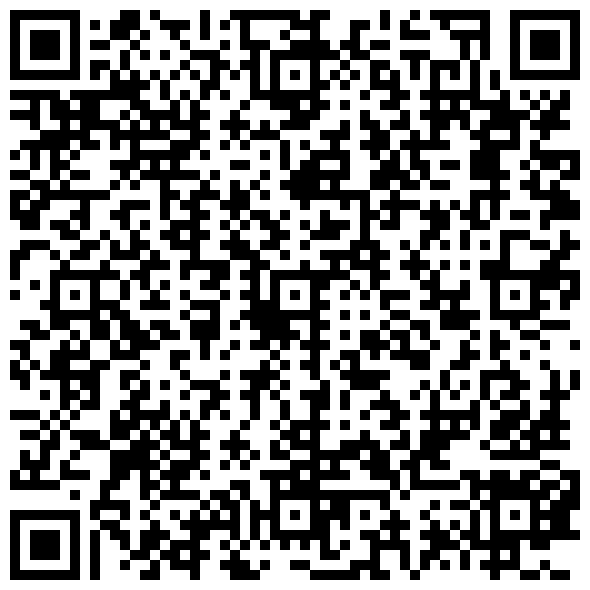 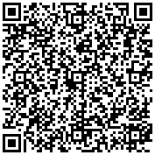 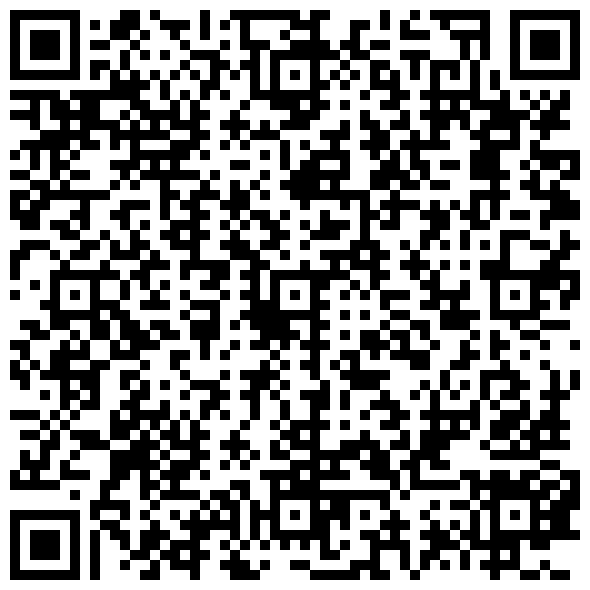 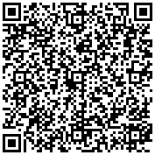 El contenido del presente Informe de Resultados, será evaluado por el H. Congreso del Estado con base en el análisis Y conclusiones técnicas del documento, por lo que éste no tiene el carácter de d' efinitivo.AUDITORÍA SUPERIOR DEL ESTADO DE NUEVO LEÓN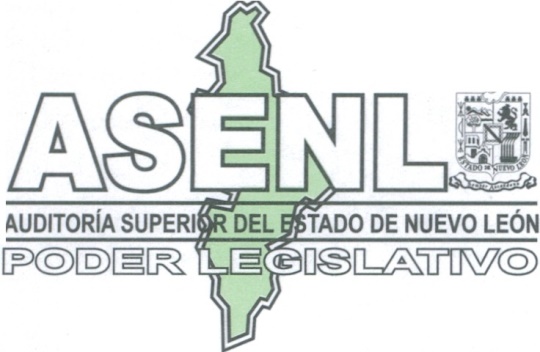 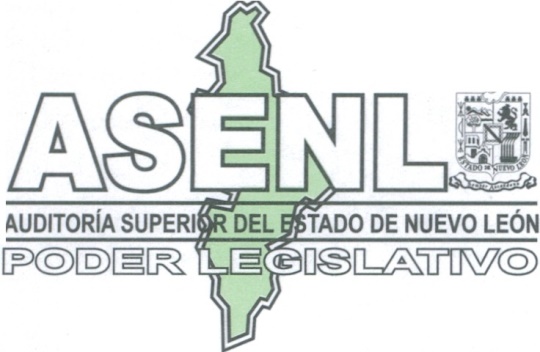 AUDITOR GENERAL DEL ESTADODIP. MARÍA TERESA DURÁN ARVIZUOFICIO NO: ASENL-AGE-PLOl-1776/2018ASUNTO:	Se remite Informe del Resultadoev. '-­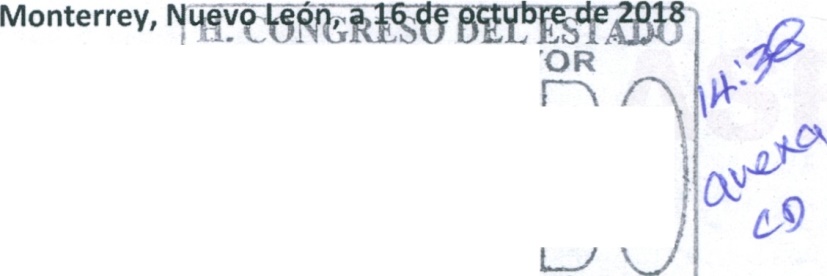 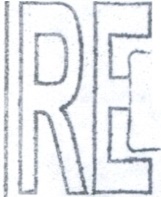 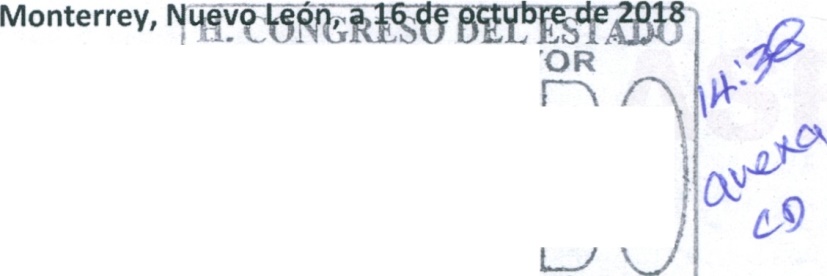 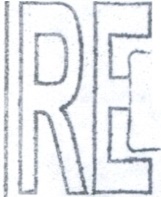 QílQíl:9PRESIDENTA DE LA COMISIÓN DE VIGILANCIA DEL H. CONGRESO DEL ESTADO DE NUEVO LEÓN P R E S E NT E.-OF(CIALIA  MAYOR' ;D E  P  A R  T A M E   N  T O  .De  conformidad  con  lo  establecido  en  los  art ículos  63  fr  c<a   i   1Hf-'-k        M	i[ u  f8n Política del Estado, 1, 2, fracciones 1, V, VIII y X, 3, 18 y 19 de la Ley de Fiscal izació n Su perior del Estado de Nuevo León, este Órgano Auxiliar del H. Congreso del Estado realizó con el objeto de evaluar los resultados de la gestión financiera, comprobar el ejercicio de las Leyes de Ingresos, Egresos y sus respectivos presupuestos y verificar el cumplimiento de las leyes y reglamentos aplicables , la fiscalización de la Cuenta Pública 2017 del Municipio de San Pedro Garza Gar cía, Nuevo León.Dicha función se desarrolló conforme a las normas y principios constitucionales rect ores de la fiscalización, a saber, principios de posterioridad, anualidad, legalidad, definitiv idad, universalidad, imparcialidad y confiabilidad, con lo que se garantizó que los resultados obtenidos en el referido proceso de fiscalizaci ón, y plasmados en el Informe del Resu lta do, fueran suficientes para soportar el dictamen contenido en el mismo.Por lo expuesto y en observanc ia a lo preceptuado en los artículos 20 fracción  XXX I,  82 fracciones XV y XXV de la Ley de Fiscalización Superior  del Estado  de Nuevo León , 8 fracción  XV III y 9 primer párrafo del Reglamento Interior de la Auditoría Superior del Estado de Nuevo León, me permito remitir a ese H. Congreso del Estado, por conducto  de  la  Comisión  que preside, en documento por escrito y forma digital, el Informe del Resultado de la revisión de la Cuenta Pública correspondiente al ejercicio 2017 , así como el "Anexo A" que contiene los Resultados  de la Evaluación  de Desempeño,  del citado ente público.Lo anterior , a fi n de que se sirva dar el trámite legislat ivo que corresponda.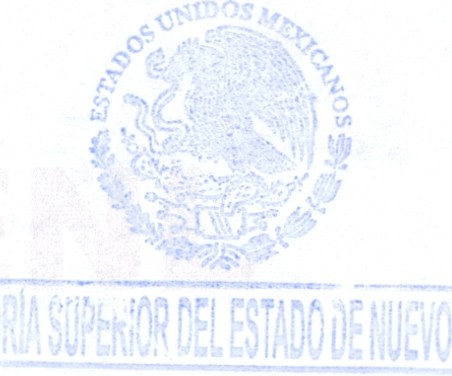 E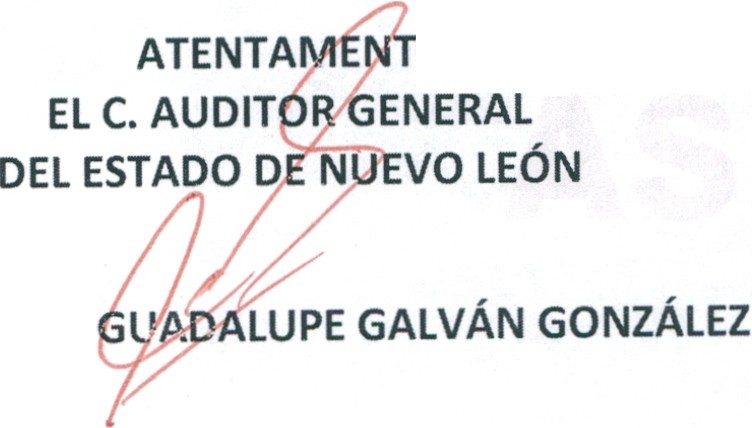 C. P.C. JORGE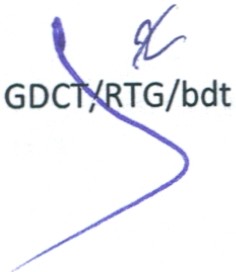 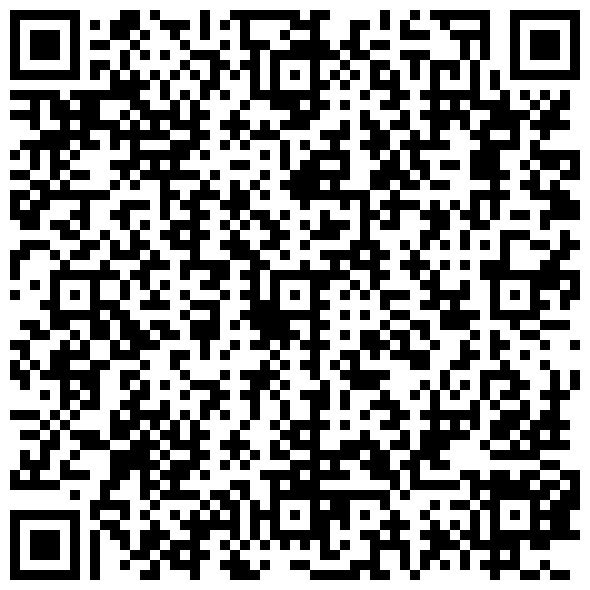 y conclusiones técnicas del documento, por lo que éste no tiene el carácter de definitivo.	1/117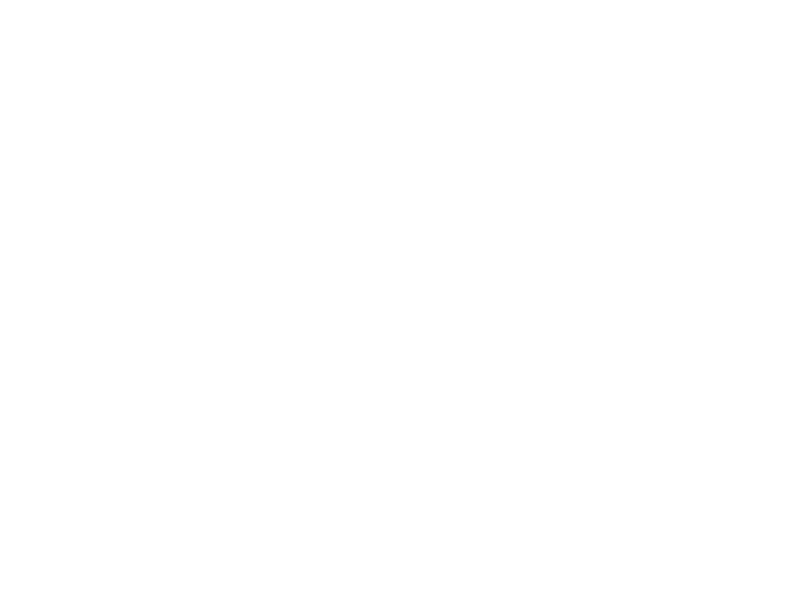 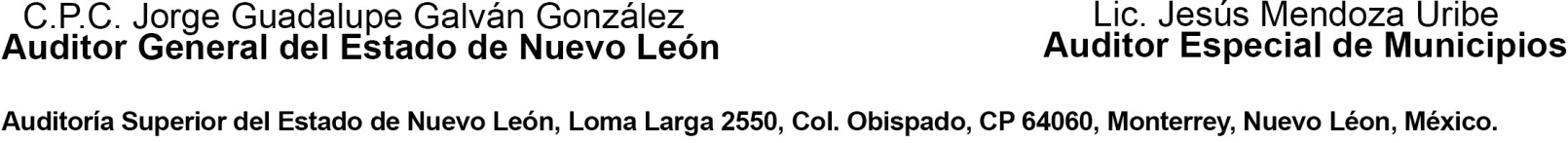 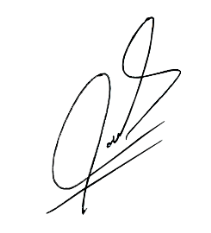 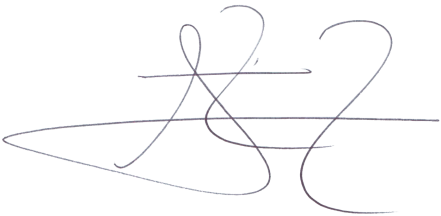 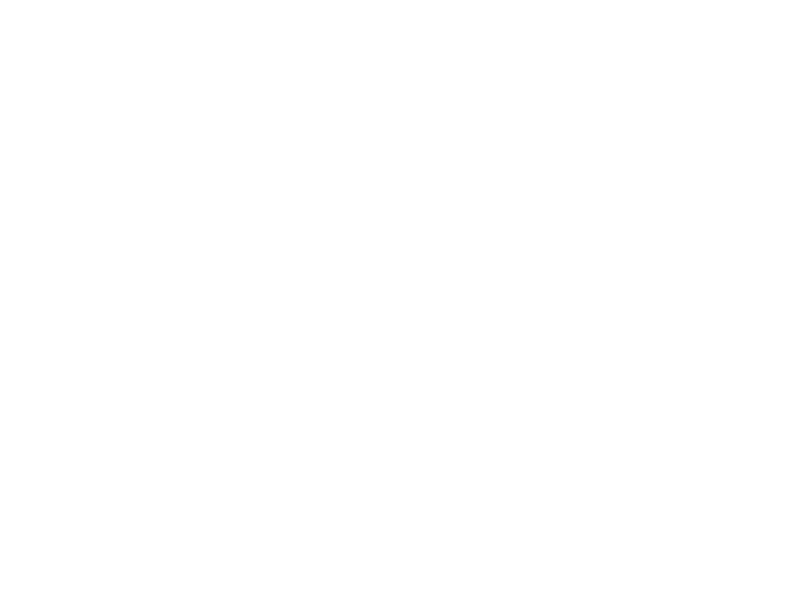 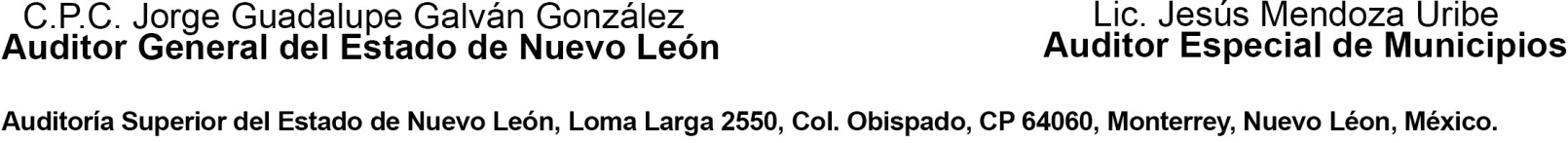 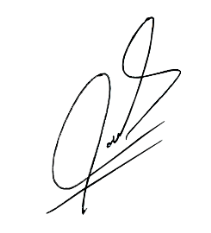 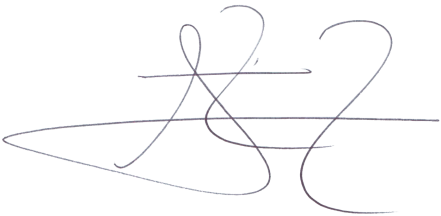 Dictamen del AuditorOpiniónHemos auditado los estados de situación financiera y de actividades que integran la Cuenta Pública del Municipio de San Pedro Garza García, Nuevo León, correspondiente al ejercicio fiscal del 1 de enero al 31 de diciembre de 2017.En nuestra opinión, los estados financieros adjuntos, presentan razonablemente, en todos los aspectos materiales, la situación financiera del Ente Público al 31 de diciembre de 2017, así como el resultado de sus actividades por el año terminado en esa fecha de conformidad con la Ley General de Contabilidad Gubernamental y las normas contables emitidas por el Consejo Nacional de Armonización Contable (CONAC), así como, con las Normas de Información Financiera aplicables.Responsabilidades de la Auditoría Superior del Estado de Nuevo LeónLa información mencionada en el párrafo anterior fue proporcionada por el Ente Público, por lo que nuestra responsabilidad consiste en expresar con seguridad razonable una opinión sobre la misma, la cual deriva del análisis del resultado de la gestión y situación financiera, la auditoría fue realizada en base a pruebas selectivas de acuerdo a Normas Internacionales de Auditoría (NIA), las cuales requieren que la revisión sea planeada y realizada de tal manera que permitan obtener elementos de juicio de que los estados financieros no contienen incorrecciones o errores importantes, que están preparados de acuerdo a la Ley General de Contabilidad Gubernamental y los Acuerdos emitidos por el CONAC.La auditoría se efectúa posterior a la gestión financiera, siendo de carácter externo, de manera independiente y autónoma del Ente Público fiscalizado y de cualquier otra forma de control y auditoría.Responsabilidades del Ente PúblicoEs de señalar que el Ente Público es responsable de sus operaciones y del resultado de las mismas, así como de sus actos, hechos jurídicos y de la preparación y presentación fiel de la información financiera de conformidad con la Ley General de Contabilidad Gubernamental, las normas contables emitidas por el CONAC y las Normas de Información Financiera aplicables, además de diseñar e implementar el control interno con base en planes, métodos y medidas necesarias que promuevan la eficiencia en su operación y permita la generación y preparación exacta y veraz de los estados e información financiera que conforman la Cuenta Pública.Monterrey, Nuevo León, a 29 de junio de 2018Informe del Resultado de la revisión a la Cuenta Pública por el ejercicio 2017 San Pedro Garza García, Nuevo León .PresentaciónLa Auditoría Superior del Estado de Nuevo León, de conformidad con lo establecido en los artículos 63, fracción XIII, 136, párrafos primero y segundo de la Constitución Política del Estado Libre y Soberano de Nuevo León, 1, 2, fracciones I, VIII y X y 3 de la Ley de Fiscalización Superior del Estado de Nuevo León, se instituye como un órgano auxiliar del H. Congreso del Estado en su función de fiscalización de las Cuentas Públicas presentadas por los Poderes del Estado, los Organismos Constitucionalmente Autónomos, los Organismos Públicos Descentralizados y Fideicomisos Públicos de la Administración Pública del Estado, los Municipios y sus Organismos Descentralizados, así como las Instituciones Públicas de Educación que reciban recursos  públicos.En el ejercicio de las referidas funciones, para la revisión de la Cuenta Pública del ejercicio 2017 del Municipio de San Pedro Garza García, Nuevo León, la Auditoría Superior del Estado de conformidad con lo establecido en los artículos 18 y 19 de la Ley de Fiscalización Superior del Estado de Nuevo León, evaluó los resultados de la gestión financiera, comprobó si el ejercicio de las Leyes de Ingresos y Egresos, y sus respectivos presupuestos se ajustaron a los criterios señalados en los mismos, verificó el cumplimiento de las leyes, los reglamentos y la normatividad aplicables en materia de  gestión financiera.En tal sentido, y en cumplimiento de lo preceptuado en los artículos 20 fracción XXXI y 82 fracción XV de la Ley de Fiscalización Superior del Estado de Nuevo León, esta Auditoría Superior del Estado tiene a bien rendir el Informe del Resultado de la revisión practicada a la Cuenta Pública  del ejercicio 2017 del Municipio de San Pedro Garza García, Nuevo León, al H. Congreso del Estado.El Dictamen del Auditor, refleja la evaluación practicada al manejo y aplicación de los recursos públicos y al cumplimiento de la Ley General de Contabilidad Gubernamental, así como, de las normas contables emitidas por el Consejo Nacional de Armonización Contable (Conac). El cual fue elaborado por el C.P.C. Jorge Guadalupe Galván González, Auditor General y el Lic. Jesús Mendoza Uribe, Auditor Especial de Municipios, el 29 de junio de 2018 fecha que corresponde al último procedimiento de auditoría realizado por este Órgano Fiscalizador como parte de la  revisión.En el apartado IV de este informe, se incluyen los objetivos y alcances de la revisión practicada a la gestión, incluyendo los criterios de selección y descripción de los procedimientos de auditoría aplicados.Asimismo en el apartado V, se realiza una descripción de los elementos revisados y resultados obtenidos en la revisión, respecto de:La evaluación de la gestión financiera y del gasto público;Cumplimiento de las Normas de Información Financiera aplicables al sector gubernamentaly conclusiones técnicas del documento, por lo que éste no tiene el carácter de definitivo.	3/117y de las disposiciones contenidas en los ordenamientos y normativa correspondientes.En el apartado VI del presente informe, se detallan las observaciones no solventadas, con su fundamentación, derivadas de la revisión practicada, con las aclaraciones a las mismas y su análisis, así como las acciones que se ejercerán, recomendaciones que se formularán y las promociones o gestiones que se realizarán para la intervención de otras autoridades, las cuales se notificarán una vez entregado el Informe del Resultado al H. Congreso del Estado, en términos de lo dispuesto en el artículo 54 de la Ley de Fiscalización Superior del Estado de Nuevo León.Finalmente, se informa sobre la situación que guardan las observaciones, recomendaciones y acciones promovidas respecto de las Cuentas Públicas de ejercicios anteriores.------------ EL RESTO DE LA PÁGINA SE DEJÓ INTENCIONALMENTE EN BLANCO ------------y conclusiones técnicas del documento, por lo que éste no tiene el carácter de definitivo.	4/117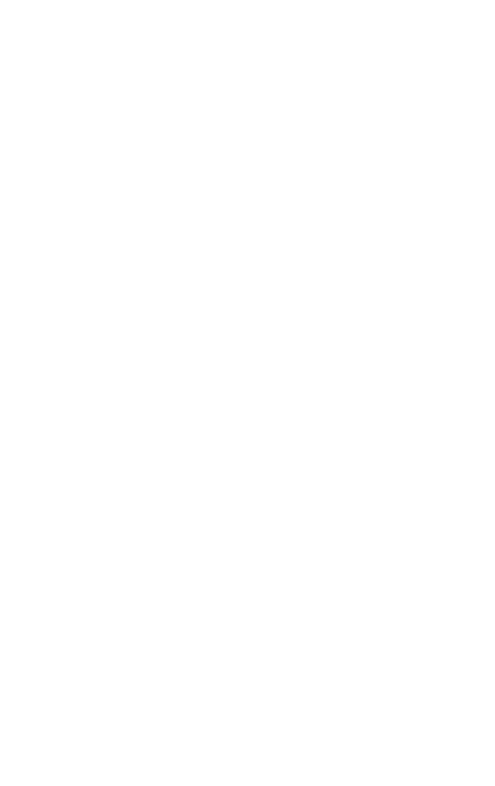 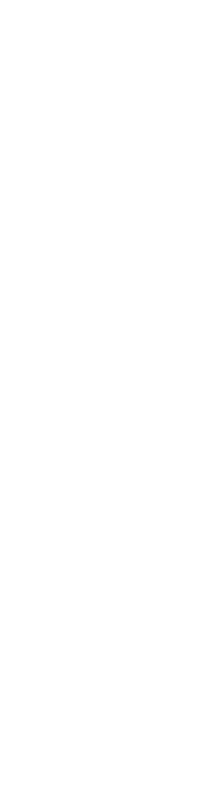 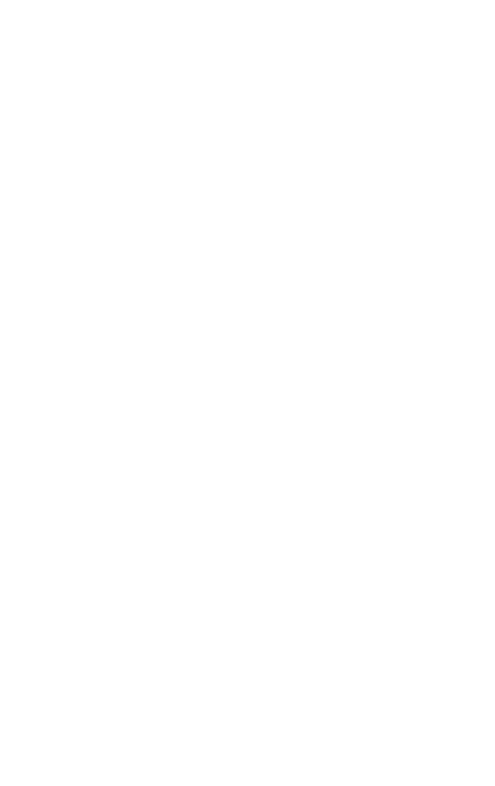 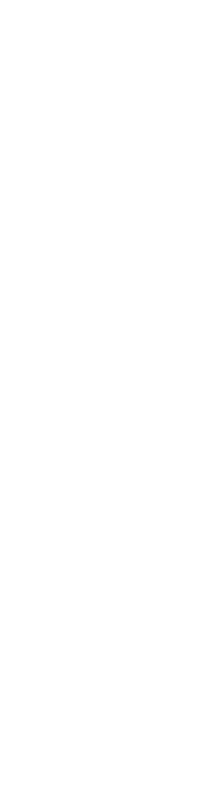 Resumen de la Cuenta Pública presentada por el ente fiscalizado y de los resultados generales de la revisión practicaday conclusiones técnicas del documento, por lo que éste no tiene el carácter de definitivo.	5/117Rubro	ImporteInversiones financieras a largo plazo	$	78,631Bienes inmuebles, infraestructura y construcciones	1,464,112 en procesoBienes muebles	507,450Activos intangibles	37,284Depreciación, deterioro y amortización acumuladade bienes	(507,493)Activos diferidos	274,698Total	$  1,854,682Los activos no circulantes se integran por saldos iniciales que se compone del registro contable a valor catastral de edificios públicos, terrenos, entre otros, así como por la adquisición en ejercicios anteriores de mobiliario y equipo, equipo de transporte, entre otros, y por las afectaciones de inmuebles realizadas en el ejercicio 2017 para la ampliación de vialidades, de las cuales para su revisión se verificó la autorización por el R. Ayuntamiento sus respectivas pólizas de cheques, contratos de promesa de compra-venta, avalúos comerciales, así como estados de cuenta bancarios y su incorporación como parte del patrimonio municipal.PASIVO	$526,673El Pasivo se clasifica como sigue:Grupo	ImportePasivo circulante	$ 138,763 Pasivo no circulante		387,910Total	$ 526,673PASIVO CIRCULANTE	$138,763Se integra por los rubros siguientes:y conclusiones técnicas del documento, por lo que éste no tiene el carácter de definitivo.	6/117Los pasivos circulantes corresponden principalmente a las cuentas por pagar a proveedores y contratistas, así como, por los impuestos retenidos a los sueldos del personal o personas físicas por la prestación de servicios y a contratistas por la realización de obras, entre otros pasivos.PASIVO NO CIRCULANTE	$387,910Se integra por los rubros siguientes:Los pasivos no circulantes se integran principalmente por la deuda pública a largo plazo, contratada con instituciones bancarias, así como, por los depósitos en garantía.HACIENDA PÚBLICA / PATRIMONIO	$2,556,041Se clasifica por la Hacienda pública / patrimonio generado y se integra por las cuentas siguientes:Concepto	ImporteResultados del ejercicio [ahorro/desahorro]	$	979,630Resultado de ejercicios anteriores	1,432,334Revalúos	60,971Rectificaciones de resultado de ejercicios anteriores	83,106Total	$  2,556,041INGRESOS Y OTROS BENEFICIOS	$2,695,861Los ingresos recaudados en el ejercicio 2017 se detallan a continuación:Los ingresos se integran principalmente de participaciones y aportaciones recibidas del Gobierno Federal y Estatal, conformadas por diferentes fondos, así como la recaudación de ingresos propios.y conclusiones técnicas del documento, por lo que éste no tiene el carácter de definitivo.	7/117GASTOS Y OTRAS PÉRDIDAS	$1,716,232Los gastos y otras pérdidas se clasifican en los grupos siguientes :Grupo	ImporteGastos de funcionamiento	$     1,444,204Transferencias, asignaciones, subsidios y otras ayudas	72,535Intereses, comisiones y otros gastos de la deuda pública	32,839Otros gastos y pérdidas extraordinarias	86,659Inversión pública	79,995Total	$     1,716,232Los conceptos de gastos más importantes que se registran, corresponden a las remuneraciones y prestaciones pagadas al personal, el pago de servicios básicos como energía eléctrica, alumbrado público, el arrendamiento de inmuebles, de equipo de transporte, la contratación de servicios profesionales y médicos, así como el suministro de materiales diversos para la operación, el mantenimiento y reparación de equipo de transporte, entre otros.------------ EL RESTO DE LA PÁGINA SE DEJÓ INTENCIONALMENTE EN BLANCO ------------y conclusiones técnicas del documento, por lo que éste no tiene el carácter de definitivo.	8/117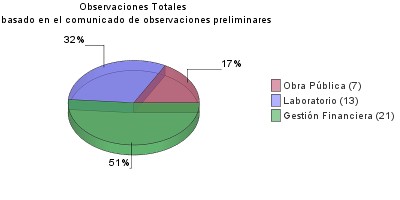 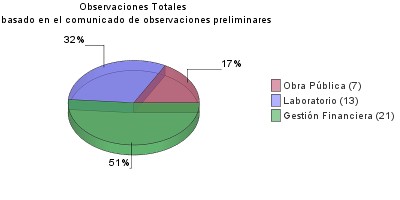 B. Resultados generales de la revisión practicada Observaciones PreliminaresDerivado de los trabajos de fiscalización de la Cuenta Pública correspondiente al ejercicio 2017, y de manera previa a la presentación del presente Informe del Resultado de la revisión, acorde con lo preceptuado en el artículo 46 de la Ley de Fiscalización Superior del Estado de Nuevo León,     la Auditoría Superior del Estado dio a conocer a los titulares de los Sujetos de Fiscalización y en  su caso, a los titulares responsables de los sujetos de fiscalización durante el período objeto de revisión, en los casos en que tales funcionarios dejaron de desempeñar su cargo, las presuntas deficiencias o irregularidades detectadas (observaciones preliminares), a efecto de que éstos en un plazo improrrogable de treinta días naturales contados a partir del día de su notificación, presentaran las justificaciones y aclaraciones que correspondan.A continuación se presenta el resumen de las observaciones preliminares detectadas durante la revisión, clasificadas por tipo de auditoría.GRÁFICA: Observaciones preliminares detectadas en la revisión por tipo de auditoríaResultado del análisis de las aclaraciones y justificaciones a las observacionesAsimismo, en cumplimiento a lo preceptuado en el artículo 137, cuarto párrafo, de la Constitución Política del Estado Libre y Soberano de Nuevo León, se comunicó al ente público auditado de manera previa a la emisión del presente informe, para efecto informativo, el resultado del análisis realizado por esta Auditoría Superior del Estado de Nuevo León, respecto de las justificaciones y aclaraciones presentadas en su caso, en respuesta a las observaciones detectadas durante la fiscalización de  la Cuenta Pública; señalando para tal efecto, las que a juicio de este órgano, resultaron o no solventadas.y conclusiones técnicas del documento, por lo que éste no tiene el carácter de definitivo.	9/117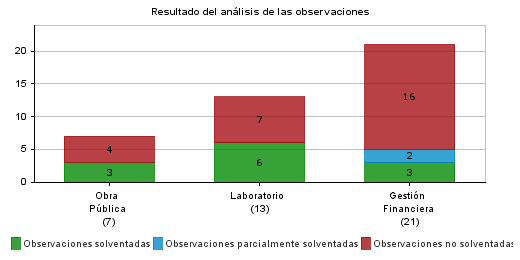 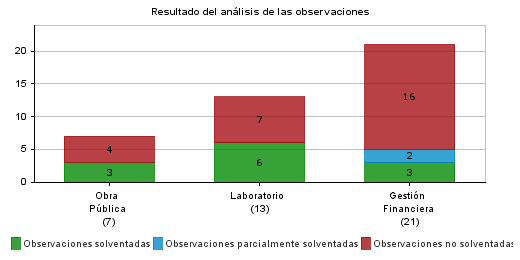 En la siguiente gráfica, se ilustran las observaciones solventadas, no solventadas y parcialmente solventadas, por tipo de auditoría, como resultado del análisis efectuado por esta Auditoría Superior del Estado a las justificaciones y aclaraciones presentadas.GRÁFICA: Observaciones por tipo de auditoríaAsimismo, en función de las observaciones detectadas durante la fiscalización de la Cuenta Pública, en el siguiente CUADRO se presentan de manera sintetizada los resultados generales de la revisión.Al efecto, es importante precisar que la clasificación adoptada, corresponde al tipo de auditoría de la cual se detectaron las observaciones preliminares respectivas, así como al aspecto preponderante con el que se encuentran vinculados los hechos u omisiones observados.y conclusiones técnicas del documento, por lo que éste no tiene el carácter de definitivo.	10/117CUADRO: Resultados Generales de la revisión (MILES DE PESOS)A Normativa: Los actos u omisiones observados constituyen incumplimientos a las disposiciones legales o reglamentarias, en tanto no hagan presumir la existencia de daños o perjuicios estimables en dinero, causados a la hacienda pública o patrimonio de los entes (federación, estado, municipios,  y sus organismos públicos descentralizados).B  Financiera: Los actos u omisiones observados están relacionados con el incumplimiento de las normas de información financiera aplicables.C Económica: Los actos u omisiones observados hacen presumir la existencia de daños o perjuicios estimables en dinero, causados a la hacienda pública o patrimonio de los entes (federación, estado, municipios, y sus organismos públicos descentralizados).D Técnica: Fallas constructivas detectadas en la obra pública, como resultado de las inspecciones físicas efectuadas por la ASENL durante el proceso de fiscalización, o bien, de las pruebas de ensayos practicadas por personal del Laboratorio de Obra Pública de la ASENL.E Control Interno: Los actos u omisiones observados guardan relación con el incumplimiento de los procedimientos establecidos por los entes públicos para salvaguardar y preservar sus bienes o asegurar la exactitud, oportunidad, confiabilidad y veracidad de la información que debe contener la Cuenta Pública, o bien, con la ausencia o deficiencias de los mismos.Notas:1El monto observado no constituye aún una cuantificación de tipo resarcitorio, y corresponde a la cantidad a la que se encuentran vinculados los hechos u omisiones observados (registro contable, monto de la operación observada, cantidades no justificadas o comprobadas, trabajos pagados no ejecutados, entre otros).2Los montos solventados corresponden a observaciones vinculadas con aspectos económicos o financieros que fueron solventadas por el ente público o por quienes fungieron como titulares del mismo en el periodo objeto de revisión y dejaron de desempeñar dicho cargo, bien sea por haber exhibido la documentación justificativa y comprobatoria correspondiente o desvirtuado los motivos o fundamentos que dieron sustento a la observación.3Las recuperaciones operadas que se reportan, devienen de la acción fiscalizadora y del ejercicio de las facultades de la ASENL, y se refieren a procesos realizados por el ente auditado, concluidos y conciliados, cuyos montos han sido reintegrados a su hacienda pública o patrimonio o al fondo federal respectivo, tratándose de recursos federalizados.4Se consideran como montos no solventados, la cantidad a la que se encuentran vinculados los hechos u omisiones observados.5Se consideran como probables recuperaciones, aquellos montos observados en relación a los cuales existe la posibilidad de obtener su reintegro   a la hacienda pública, patrimonio del ente o al fondo federal respectivo tratándose de recursos federalizados, o bien, la solventación del aspecto económico observado, derivado del pliego presuntivo de responsabilidades y en su caso, del procedimiento para el fincamiento de responsabilidades resarcitorias que instruya esta Auditoría Superior del Estado, o derivado de las gestiones de esta entidad de fiscalización ante la autoridad competente a la cual corresponde iniciar los procedimientos respectivos.En alcance al CUADRO anterior, se presenta a continuación la integración de las observaciones indicadas como no solventadas del presente informe, así como su clasificación, señalando además las acciones que se emitirán o recomendaciones que se formularán con motivo de las mismas por esta Auditoría Superior del Estado.y conclusiones técnicas del documento, por lo que éste no tiene el carácter de definitivo.	11/117CUADRO: Relación de observaciones con sus acciones y recomendaciones (MILES DE PESOS) 	Acciones	PEFCF.- Promoción del Ejercicio de la Facultad de Comprobación Fiscal IDP.- Interposición de Denuncias PenalesIASF.- Informe a la Auditoría Superior de la FederaciónVAI.- Vista la Autoridad Investigadora 	Recomendaciones	RG.- Recomendaciones en Relación a la Gestión o Control Interno	RD.- Recomendaciones Referentes al DesempeñoAcciones que se ejercerán, recomendaciones que se formularán, y la promoción o gestiones que se realizarán para la intervención de otras autoridades.Una vez presentado este Informe del Resultado al H. Congreso del Estado, esta Auditoría Superior del  Estado,  en  relación  a  los  casos  en  que  el  ente  público   auditado  o	quienes  fungierony conclusiones técnicas del documento, por lo que éste no tiene el carácter de definitivo.	12/117como titulares del mismo en el periodo objeto de revisión  y  dejaron  de  desempeñar  dicho  cargo, no presentaron justificaciones y aclaraciones dentro del plazo señalado para solventar las observaciones preliminares formuladas o bien las presentadas resultaron insuficientes para dicho efecto (observaciones no solventadas o parcialmente solventadas en GRÁFICA: Observaciones por Tipo de Auditoría), a más tardar dentro de los diez días hábiles siguientes, en términos de       lo preceptuado en el artículo 54 de la Ley de Fiscalización Superior del Estado de Nuevo León, procederá a emitir, según corresponda, las acciones y recomendaciones que se anuncian en el siguiente CUADRO:CUADRO: Resumen de acciones que se ejercerán y recomendaciones que se formularán derivadas de las observaciones en la revisión practicada 	Acciones	1 Promoción del Ejercicio de la Facultad de Comprobación Fiscal: Acción mediante la cual se informa a la autoridad fiscal competente sobre una posible evasión fiscal, detectada por la Auditoría Superior del Estado en el ejercicio de sus facultades de fiscalización, o bien por la presunción de errores aritméticos, omisiones u otros que aparezcan en las declaraciones, solicitudes, avisos fiscales, y demás documentos en los que conste la determinación y liquidación de contribuciones, a efecto de que ejerzan sus facultades de comprobación fiscal.2    Interposición de Denuncias Penales: Acción por la que se interpone ante la Fiscalía Especializada en Combate a la Corrupción, denuncia     sobre hechos que la Auditoría Superior del Estado conoció durante su labor de fiscalización, o en las diligencias realizadas por su Autoridad Investigadora, que pueden implicar la comisión de un delito; con el propósito de que dicha Fiscalía inicie la investigación correspondiente, y en su caso ejercite acción penal en contra del posible autor o participe de los hechos denunciados.3   Informe a la Auditoría Superior de la Federación: Informe que en observancia de lo dispuesto en el penúltimo párrafo del artículo 49 de la Ley    de Coordinación Fiscal, se emite para dar a conocer a la Auditoría Superior de la Federación, irregularidades relacionadas con la aplicación y destino de los recursos federales provenientes de los fondos previstos en el capítulo V de la Ley de Coordinación Fiscal, a fines diversos a los establecidos en la referida ley.4      Vista la Autoridad Investigadora: Acción que tiene por objeto dar a conocer a la Unidad Investigadora competente sobre la existencia de actos   u omisiones que la Ley General de Responsabilidades Administrativas señala como falta administrativa, a efecto de que lleve las diligencias    de investigación conducentes, para que en su caso emita el informe de presunta responsabilidad que se le dará a conocer a la Autoridad Substanciadora para el inicio del procedimiento de responsabilidad, en el que la Autoridad Resolutora determinará mediante sentencia, sobre  la existencia o inexistencia de falta administrativa, así como de las sanciones o indemnizaciones que se fijarán a los servidores públicos o particulares responsables. 	Recomendaciones	5 Recomendaciones en Relación a la Gestión o Control Interno: Sugerencias de carácter preventivo que se formulan al ente fiscalizado para fortalecer sus procesos administrativos y los sistemas de control. Tienen por objeto señalar las áreas con deficiencias en cuanto a la gestión financiera, así como áreas de oportunidad en el control interno y de gestión.6 Recomendaciones Referentes al Desempeño: Sugerencias de carácter preventivo que se formulan al ente público fiscalizado con el objeto de fortalecer su desempeño, la actuación de los servidores públicos y el cumplimiento de metas y objetivos, a fin de fomentar las prácticas de buen gobierno.Objetivos y alcances de la revisión practicada tanto a la gestión como al desempeño, incluyendo los criterios de selección y descripción de los procedimientos de auditoría aplicadosAuditorías programadas por tipo o materiaCon base en los criterios generales y particulares para la planeación específica utilizada en la integración del Programa Anual de Auditoría 2018 para la Fiscalización de las Cuentas Públicas correspondientes al ejercicio 2017, presentado ante ese H. Congreso del Estado, para su conocimiento, por conducto de la Comisión de Vigilancia, en fecha 31 de agosto de 2018, y considerando la importancia, pertinencia y factibilidad de su realización, se determinaron las siguientes auditorías a practicar al Municipio de San Pedro Garza García, Nuevo León, por tipo o materia, a saber:CUADRO AUDITORÍAS PROGRAMADAS POR ENTE PÚBLICO Y TIPO DE AUDITORÍA1Auditoría Financiera. Orientada fundamentalmente a comprobar que en la recaudación de los ingresos y en la aplicación del gasto se haya observado lo dispuesto en la Ley de Ingresos, Egresos y sus respectivos Presupuestos, así como en la demás legislación aplicable.2Auditoría Técnica a la Obra Pública. Consiste en la verificación del cumplimiento de los objetivos fijados en los planes y programas de obraspúblicas, a la justificación de los servicios que se contraten para este fin, al ejercicio de los recursos y al desempeño de las funciones de los entes fiscalizables a cargo, con base a la correcta integración y procedencia de los documentos que integran las etapas de planeación, programación, presupuesto y ejecución de las obras, contenidos en los expedientes técnicos.3 Auditoría en Desarrollo Urbano. Tiene por objeto verificar que las acciones de crecimiento, conservación y mejoramiento: licencias de uso desuelo, edificación, construcción, fraccionamientos, subdivisiones, parcelaciones, fusiones, conjuntos urbanos, entre otros, se hayan autorizado por los entes cumpliendo con los requisitos, lineamientos restrictivos y ambientales que establece la Ley de Desarrollo Urbano del Estado de Nuevo León, los planes y programas de desarrollo urbano y su zonificación, reglamentos de construcción, uso de suelo, y demás disposiciones aplicables; así como verificar que los derechos y demás contribuciones causadas con motivo de su aprobación, hayan sido cobradas conforme a las cuotas o tarifas establecidas en los ordenamientos jurídicos respectivos.4 Laboratorio de Obra Pública. Para la verificación de la obra pública, la Auditoría Superior del Estado de Nuevo León cuenta con un laboratoriodedicado a comprobar la calidad de los materiales de la obra ejecutada o contratada por los entes públicos; mediante inspecciones físicas que se realizan a los inmuebles en los que se ejecutó la obra pública, se recaban muestras de materiales a efecto de practicar los ensayos o pruebas necesarias para verificar si la calidad de éstos se encuentran conforme a las especificaciones pactadas.5Auditoría de Evaluación al Desempeño. Consiste en verificar el cumplimiento de los objetivos y metas contenidos en los planes y programas, através de indicadores establecidos; identificando las áreas de oportunidad que limitan la consecución de dichos objetivos, generando recomendaciones que promuevan una gestión gubernamental económica, eficaz y eficiente, además de contribuir a la rendición de cuentas.6Auditoría a los Recursos Federales. Su propósito es verificar y evaluar que los recursos fueron recibidos a través de los ramos generales yadministrativos, o mediante reasignaciones de las dependencias y entidades de la Administración Pública Federal, y que se ejercieron y aplicaron de conformidad con lo dispuesto por la legislación y normativa en la materia.Objetivos y alcances de la revisión practicadaEn la implementación y ejecución del Programa Anual de Auditoría 2018 para la revisión y fiscalización de las Cuentas Públicas correspondientes al ejercicio 2017, entre las cuales se encuentra el Municipio de San Pedro Garza García, Nuevo León, se observaron métodos y  criterios objetivos, aplicando las mejores prácticas y procedimientos de auditoría, en ese sentido, en observancia de lo preceptuado en los artículos 18 y 19 de la Ley de Fiscalización Superior del Estado y acorde en cada caso con el tipo o materia de auditoría practicada, en los términos previamente anunciados, el objeto y alcances de la revisión y fiscalización, fue el siguiente:Para evaluar los resultados de la Gestión Financiera, se verificó:Si se cumplió con las disposiciones jurídicas aplicables en materia de sistemas de registro y contabilidad gubernamental; contratación de servicios, obra pública, adquisiciones, arrendamientos, conservación, uso, usufructo, destino, afectación, enajenación y baja de bienes muebles e inmuebles; almacenes y demás activos; recursos materiales, y demás normatividad aplicable al ejercicio del gasto público; ySi la captación, recaudación, administración, custodia, manejo, ejercicio y aplicación de recursos, incluyendo subsidios, transferencias y donativos, y si los actos, contratos, convenios, mandatos, fondos, fideicomisos, prestación de servicios públicos, operaciones o cualquier acto que los Entes Públicos, celebren o realicen, relacionados con el ingreso y el ejercicio del gasto público, se ajustaron a la legalidad, y si no han causado daños o perjuicios, o ambos, en contra de la Hacienda Pública Estatal o Municipal, o al Patrimonio de los Entes Públicos.Para comprobar si el ejercicio de las Leyes de Ingresos y Egresos, y sus respectivos Presupuestos se ajustaron a los criterios señalados en los mismos; se revisó:Si las cantidades correspondientes a los ingresos y a los egresos, se ajustaron o corresponden a los conceptos y a las partidas respectivas;Si los programas y su ejecución se ajustaron a los términos y montos aprobados en el Presupuesto; ySi los recursos provenientes de financiamientos se obtuvieron en los términos autorizados y se aplicaron con la periodicidad y formas establecidas por las leyes y demás disposiciones aplicables, y si se cumplieron los compromisos adquiridos en los actos respectivos.Además, se realizaron pruebas de auditoría a fin de evaluar el cumplimiento de las leyes, los reglamentos y la normatividad aplicables en la materia de la gestión financiera.Para verificar que la obra pública se realizó conforme con lo establecido en la ley de la materia, lo preceptuado en los artículos 31 y 32 de la Ley de Fiscalización Superior del Estado de Nuevo León, así como de otras disposiciones aplicables y a los programas y presupuestos autorizados, se realizó lo siguiente:La práctica de las auditorías, visitas e inspecciones para verificar el exacto cumplimiento de los objetivos contenidos en los programas de obra pública, y obtener los datos técnicos y demás elementos relacionados con la revisión.Recabar las muestras y practicar las pruebas necesarias para la comprobación de la calidad de los materiales conforme a las especificaciones de la obra pública auditada, con el laboratorio de la Auditoría Superior del Estado de Nuevo León.Asimismo, de conformidad con lo estipulado en el inciso a), de la fracción I, del artículo 19 de la Ley de Fiscalización Superior del Estado de Nuevo León, se verificó la aplicación por parte del ente fiscalizado, de la Ley General de Contabilidad Gubernamental, así como las disposiciones normativas emitidas por el Consejo Nacional de Armonización Contable.Aspectos	generales	sobre	los	criterios	de	selección	y	descripción	de	los procedimientos de auditoría aplicadosLas auditorías practicadas (por tipo o materia) se seleccionaron con base en los criterios establecidos para la planeación específica utilizada en la integración del Programa Anual de Auditoría 2018 para la fiscalización de las Cuentas Públicas correspondientes al ejercicio 2017, considerando la importancia, pertinencia y factibilidad de su realización.El universo seleccionado para la revisión fue el conjunto de operaciones, registros o movimientos de entre los cuales, se seleccionaron muestras para aplicarles procedimientos o pruebas de auditoría, partiendo esencialmente, del presupuesto asignado al ente público, y ejercido en los capítulos, conceptos, partidas, proyectos de inversión, programas presupuestarios y fondos, así como los conceptos de ingreso, en su caso, y en general cualquier otro concepto que se estimó pertinente incluir en el alcance de la revisión.La muestra auditada consistió en las operaciones, registros o movimientos fiscalizados a través de procedimientos o pruebas de auditoría, cuyos resultados permitieron la emisión, debidamente soportada y fundamentada del Dictamen del Auditor. Asimismo, las áreas revisadas, fueron esencialmente las unidades administrativas de la entidad fiscalizada responsables de la ejecución de las operaciones, actividades o programas objeto de la revisión.Con base en lo anterior, en forma específica dentro del contenido del Informe del Resultado, se señalan las operaciones, registros o movimientos fiscalizados, las técnicas y pruebas de auditoría aplicadas, y en su caso, el resultado de las mismas, mediante las cuales se obtuvo evidencia suficiente, competente, relevante y pertinente acerca del objeto auditado y con base en la cual se determinaron los resultados y el dictamen correspondiente.Descripción de los elementos revisados y resultados obtenidos en la revisiónLa evaluación de la gestión financiera y del gasto públicoPara tal efecto se consideraron los Estados Financieros adjuntos y sus presupuestos por el período del 1 de enero al 31 de diciembre de 2017 que el Municipio de San Pedro Garza García, Nuevo León presentó como parte de la información que integra la Cuenta Pública.Para el desarrollo de la revisión de la información antes mencionada, la Auditoría Superior del Estado, aplicó una serie de procedimientos enfocados para asegurarse de la razonabilidad de las cifras presentadas que forman parte de la gestión financiera y gasto público, además que su presentación y registro estuvo conforme a las disposiciones de la Ley General de Contabilidad Gubernamental y a los lineamientos emitidos por el Consejo Nacional de Armonización Contable (Conac), considerando las Normas de Información Financiera emitidas por el Consejo Mexicano  de Normas de Información Financiera, A.C. (Cinif), asimismo que se apegaron al cumplimiento de las Leyes, Decretos, Reglamentos y demás disposiciones aplicables y a los objetivos y metas establecidas en los programas.Por lo anteriormente expuesto consideramos que la información proporcionada por el Municipio de San Pedro Garza García, Nuevo León, como Cuenta Pública correspondiente al ejercicio de 2017 presenta razonablemente el manejo, custodia y aplicación de los ingresos, egresos, fondos y en general de los recursos públicos, así como el cumplimiento de los programas y subprogramas, excepto en su caso, por lo mencionado en el apartado VI de este informe.Los Estados Financieros presentados en miles de pesos del Municipio de San Pedro Garza  García, Nuevo León al 31 de diciembre de 2017, que se mencionan en la Cuenta Pública, son los que se muestran a continuación:Municipio San Pedro Garza García, Nuevo León Estado de Situación Financiera al 31 de diciembre de 2017(Miles de pesos)ACTIVO	2017	2016	PASIVO	2017	2016ACTIVO CIRCULANTEEfectivo	yEquivalentes	deEfectivo	SIC (1)   $   1,119,027	$	707,210Derechos a recibir efectivo	oequivalentes	34,224	35,680PASIVO CIRCULANTECuentas por Pagar a Corto Plazo	SIC (7)       $	114,908    SIC (8)   $        110,240 Porción a Corto Plazo de la Deuda Pública a Largo Plazo		20,372	81,133 Pasivos Diferidos a Corto Plazo				746		470Derechos    a   RecibirBienes o Servicios	74,781	28,628Fondos y Bienes de Terceros en Garantía y/o Administración a Corto Plazo2,431	885Total	de	Activos CirculantesOtros Pasivos a Corto Plazo	306	290ACTIVO NO CIRCULANTEInversionesFinancieras a LP	$	78,631   SIC (2)	65,541 Bienes	Inmuebles,Infraestructura	yConstrucciones	enProceso	SIC (3)	1,464,111	1,279,862Total de Pasivo	SIC (11)	$ 	526,673	$ 	781,167 HACIENDA PÚBLICA/PATRIMONIOHacienda Pública/Patrimonio ContribuidoBienes Muebles	507,450	403,784	Hacienda Pública/Patrimonio GeneradoActivos intangibles	37,284   SIC (4)	36,760	Resultado del Ejercicio Ahorro/ Desahorro	SIC (12)	$	979,630	663,675 Depreciación,Deterioro	yAmortización Acumulada de Bienes(507,493)	(425,749)	Resultado de Ejercicios Anteriores	SIC (13)	1,432,333   SIC (14)	801,352Activos Diferidos	274,698	274,698	Revalúos	60,971	60,971Rectificaciones de Resultado de Ejercicios 		Anteriores	83,106   SIC (15)	99,245Total  de  Activos No$   1,854,682	$   1,634,894Circulantes	 	 		Total Hacienda Pública/Patrimonio	SIC (16)	$       2,556,041	$	1,625,245Total de ActivosSIC(5)$    3,082,713   SIC (6)	$    2,406,411	Total de Pasivo y Hacienda Pública/Patrimonio	SIC (17)	$	3,082,713   SIC(18)  $	2,406,411SIC (1) El nombre del rubro debe ser Efectivo y EquivalentesSIC (2) El importe de Inversiones Financieras 2016 a LP 2016 es $65,540SIC (3) El importe de Bienes Inmuebles, Infraestructura y Construcciones en Proceso es $1,464,112 SIC (4) El importe de Activos Intangibles 2016 es $36,759SIC (5) La suma correcta del Total de Activos 2017 es $3,082,714 SIC (6) La suma correcta del Total de Activos 2016 es $2,406,412SIC (8) El importe de Cuentas por Pagar a Corto Plazo 2016 es $110,241SIC (9) El importe del Total de Pasivos Circulantes 2017 es $138,764 SIC (10) El importe de Provisiones a Largo Plazo 2016 es $155,437 SIC (11) El importe del Total de Pasivo 2017 es $526,674SIC (12) El importe de Resultado del Ejercicio Ahorro/Desahorro 2017 es $979,629 SIC (13) El importe de Resultado de Ejercicios Anteriores 2017 es $1,432,334SIC (14) El importe de Resultado de Ejercicios Anteriores 2016 es $801,353SIC (15) El importe de Rectificaciones de Resultado de Ejercicios Anteriores 2016 es $99,246 SIC (16) El importe del Total de Hacienda Pública/Patrimonio 2017 es $2,556,040SIC (17) El importe del Total de Pasivo y Hacienda Pública/Patrimonio 2017 es $3,082,714 SIC (18) El importe del Total Pasivo y Hacienda Pública/Patrimonio 2016 es $2,406,412Municipio de San Pedro Garza García, Nuevo León Estado de ActividadesDel 01 de enero al 31 de diciembre de 2017 (Miles de pesos)SIC (1) El importe correcto del Total de Ingresos 2017 es $2,695,861 SIC (2) El nombre correcto es GASTOS Y OTRAS PÉRDIDASSIC (3) El importe correcto de Materiales y Suministros 2017 es $124,502SIC (4) El importe correcto del Total de  Gastos y Otras Pérdidas 2016 es $1,579,763 SIC (5) El importe correcto de Ahorro / Desahorro Neto del Ejercicio 2017 es $1,579,763Los datos sobresalientes de los Estados Financieros al 31 de diciembre del 2017 se mencionan a continuación:RESULTADOS DE LA REVISIÓNPara evaluar la razonabilidad de los rubros que integran los Estados Financieros al 31 de diciembre de 2017, presentados como Cuenta Pública, se eligieron en nuestro examen, partidas en forma selectiva, con base al análisis de la información proporcionada por el Municipio de San Pedro Garza García, Nuevo León.El Activo se clasifica como sigue:Se integra por los rubros siguientes:Este rubro se integra por las cuentas siguientes:Esta cuenta se integra por 61 fondos fijos, 22 fondos para cajas de ingresos y 15 fondos revolventes, divididos entre diferentes Secretarías, los cuales se utilizan para sufragar gastos menores o de carácter urgente que surgen de manera imprevista en las dependencias.Adicionalmente, como procedimiento de auditoría se revisaron los Manuales de Políticas y Procedimientos Generales Administrativos para fondos fijos y revolventes, practicándose de manera selectiva cuestionarios referentes a la custodia y administración de los fondos, así como diversos arqueos.Esta cuenta se integra por los saldos contables de 44 cuentas bancarias de recursos propios y federales utilizadas para sufragar los diferentes gastos del Municipio, de las cuales se revisaron  las conciliaciones bancarias al 31 de diciembre de 2017, verificando que estuvieran adecuadamente depuradas y confrontando sus saldos con los estados de cuenta y confirmaciones proporcionadas por instituciones de crédito, así como con auxiliares contables.Se integran por los saldos contables de 16 cuentas bancarias de inversiones, de recursos propios y federales, de las cuales se verificaron que estuvieran adecuadamente depuradas y confrontando sus saldos con los estados de cuenta y confirmaciones proporcionadas por instituciones  de crédito, así como con auxiliares contables.Esta cuenta se integra por los conceptos siguientes:Este rubro se integra por las cuentas siguientes:Esta cuenta se integra por los conceptos siguientes:Como procedimiento adicional de auditoría, se efectuó un análisis de los movimientos aplicados durante el ejercicio por los préstamos otorgados y de manera selectiva, se confirmaron los saldos con el personal que tenía adeudo.Así mismo, en el concepto de gastos por comprobar se verificó selectivamente la antigüedad de  las partidas que los integran y en su caso que se cumplieran los lineamientos de control autorizados para su solicitud y posterior comprobación.Esta cuenta se integra por el saldo del fideicomiso de Invex por $11 y por importes menores por$3.Este rubro se integra por los anticipos a contratistas para la realización de obras públicas a corto plazo con fondos federales y estatales por $73,406; además de anticipos otorgados a proveedores por la adquisición de bienes y prestación de servicios por $1,375; verificando como procedimiento de auditoría contratos, pólizas de egresos, así como documentación comprobatoria.Se integra por los rubros siguientes:Están integradas por $78,621 del Fideicomiso Value para el fondo de pensiones de empleados municipales, además de $10 del Fideicomiso del Impuesto predial para el pago de financiamiento con Grupo financiero Banorte, verificando para su revisión el Contrato Colectivo de Trabajo, pólizas de diario y estados de cuenta bancarios.Este rubro se integra de la manera siguiente:Para su revisión se analizó la integración de los activos proporcionada por la Dirección de Patrimonio Municipal, verificando en forma selectiva pólizas de cheques y documentación comprobatoria en cumplimiento a la normatividad establecida. Adicionalmente, se seleccionaron las adquisiciones más importantes para su inspección física.Esta cuenta está integrada por los bienes inmuebles que se detallan a continuación:En relación a las afectaciones realizadas en el ejercicio 2017, para su revisión se verificó la autorización por el R. Ayuntamiento, sus respectivas pólizas de cheques, contratos de promesa de compra-venta, avalúos comerciales, así como estados de cuenta bancarios y su incorporación como parte del patrimonio municipal.Cumpliendo con lo establecido en la Ley General de Contabilidad Gubernamental y tomando como base la integración proporcionada por la Dirección de Patrimonio Municipal en el ejercicio 2017, se registró en la contabilidad la inversión de edificios no habitacionales propiedad del Municipio de San Pedro Garza García, Nuevo León, como a continuación se detalla:Este concepto se refiere a obras públicas en proceso como la construcción del paso a desnivel ubicado en la Avenida Morones Prieto y Jiménez, construcción de la gaza Miravalle (retorno elevado) Avenida Ignacio Morones Prieto a la altura del puente Miravalle lado norte y sur, entre otros, revisando procedimientos de adjudicación y contratos así como documentación comprobatoria de las operaciones realizadas durante el ejercicio.En este concepto se registran obras públicas en proceso en bienes propios como parque las Charcas (1era etapa) ubicado en Vía Valeria y Calzada San Pedro en la colonia Fuentes del Valle, construcción en parque No. 6 en la calle Virgilio Cárdenas en la colonia Revolución 5to. Sector, entre otros, revisando procedimientos de adjudicación y contratos así como documentación comprobatoria de las operaciones realizadas durante el ejercicio.Este rubro se integra de la manera siguiente:Para su revisión se analizó la integración de los activos proporcionada por la Dirección de Patrimonio Municipal, verificando en forma selectiva pólizas de cheque y documentación comprobatoria, en cumplimiento a la normatividad establecida. Adicionalmente, se seleccionaron las adquisiciones más importantes para su inspección física.Esta cuenta se integra como sigue:Esta cuenta se integra como sigue:Esta cuenta se integra como sigue:Esta cuenta se integra como sigue:Para su revisión se analizó la integración de los activos proporcionada por la Dirección de Patrimonio Municipal, verificando en forma selectiva pólizas de cheque y documentación comprobatoria, por las adquisiciones de automóviles, seleccionando adicionalmente las más importantes para su inspección física.Esta cuenta se integra como sigue:En esta cuenta se registraron las adquisiciones siguientes:En esta cuenta se registraron principalmente erogaciones relacionadas con trabajos efectuados al proyecto San Pedro Net, como parte del proyecto Cinturones de Seguridad así como por el suministro, instalación, configuración y puesta en marcha de equipo de video vigilancia en colonias, revisando sus respectivas pólizas de cheque y documentación comprobatoria.Este rubro se integra de la manera siguiente:Este rubro corresponde a la aplicación de la depreciación efectuada a los distintos activos del Municipio durante el ejercicio, por el uso de los mismos en base a su vida útil mediante el método de línea recta siendo su integración la siguiente:Nuestra revisión consistió en verificar en forma selectiva los cálculos de la  depreciación  de algunos de los activos a través de una integración del activo fijo, en el que se reflejan los importes correspondientes a cada uno de ellos, montos originales de cada inversión y  fecha  de adquisición, entre otros  datos.El saldo de la cuenta representa los derechos que tiene el Municipio de recibir como propiedad los bienes amparados en el convenio de Asociación Publico Privada (APP) con la empresa TICSA en su primera, segunda, tercera y cuarta fase referente a la instalación de cámaras de seguridad y monitoreo ambiental en las principales avenidas de cada colonia del Municipio.El Pasivo se clasifica como sigue:Se integra por los rubros siguientes:Este rubro se integra por las cuentas siguientes:Esta cuenta se integra por los saldos pendientes de pagar a proveedores, prestadores de servicios y contratistas de obras públicas, identificando a los principales, como a continuación se detalla:Esta cuenta se integra por los conceptos siguientes:Como procedimiento adicional de auditoría se verificaron eventos posteriores para comprobar la oportuna realización de los pagos al Servicio de Administración Tributaria.Esta cuenta se integra por los siguientes conceptos:Se integra por la porción de los adeudos a largo plazo con instituciones financieras, detallándose a continuación:En este rubro se registraron los créditos fiscales otorgados a contribuyentes, derivados de daños ocasionados en su propiedad o sesión de propiedades y terrenos al Municipio, aplicables a impuestos anuales.Este rubro se integra por los siguientes conceptos:Este rubro corresponde a partidas bancarias en tránsito, por créditos del Municipio no correspondidos por el banco, la cual se utiliza para efectuar pagos a proveedores de cheques de años anteriores.Se integra por los rubros siguientes:Este rubro corresponde a créditos a largo plazo con instituciones financieras y bancarias, y se integra como sigue:En este rubro se registran las provisiones a largo plazo que derivan de la reserva de pasivo laboral, las cuales se detallan a continuación:Representa el patrimonio generado y se integra como se detalla a continuación:La Hacienda Pública y Patrimonio se integra por el Patrimonio generado que representa la acumulación de la gestión de ejercicios anteriores, resultado del ejercicio en operación y los eventos identificables y cuantificables que le afectan de acuerdo con los lineamientos emitidos por el Consejo Nacional de Armonización Contable.Análisis y procedimientos de la revisión de IngresosDel total de los ingresos manifestados en el Estado de Actividades por el ejercicio comprendido   del 1 de enero al 31 de diciembre de 2017, se eligieron partidas para su revisión de manera selectiva, verificando los recibos oficiales de ingresos expedidos, la documentación soporte que  los originó, la normatividad aplicable para su cobro o las tarifas aprobadas por el R. Ayuntamiento, para servicios que no se contemplan en Ley y su depósito en las cuentas bancarias a nombre del municipio, a efecto de comprobar su razonabilidad.Asimismo, por la totalidad de los ingresos obtenidos en el ejercicio 2017 reportados y registrados contablemente en los diferentes rubros y conceptos, se comprobó mediante los estados de cuenta que expiden las instituciones bancarias, que estos fueron depositados en un plazo razonable de tiempo.Los importes del alcance corresponden básicamente a la revisión de los recibos de ingresos y su documentación soporte.A continuación se presenta un cuadro comparativo de los ingresos recaudados en el año 2017 por rubros, determinando las variaciones contra los importes reales del ejercicio 2016:A continuación se presentan las cuentas que integran los ingresos por Rubro, incluyendo los alcances de revisión de las partidas registradas contablemente que integran dichos rubros y en algunos casos se comentan los procedimientos de auditoría aplicados adicionalmente a los ya enunciados en el primer párrafo, al inicio de esta sección.Este rubro representa el 40% de los ingresos totales y se integra por las cuentas siguientes:Como procedimiento adicional de auditoría, se verificó que los cobros que se realizan en este  rubro se efectúen en apego a la normatividad establecida y a las bases expedidas para el otorgamiento de subsidios, aprobadas por el R. Ayuntamiento en Acta de Sesión Ordinaria celebrada el 17 de noviembre de 2015, las cuales entrarían en vigor retroactivamente desde el día 31 de octubre de 2015 y hasta el 30 de octubre de 2018.En esta cuenta se registraron cobros a contribuyentes por operaciones del Impuesto predial, conforme a la facturación enviada por el Instituto Registral y Catastral del Estado, correspondiendo al presente año el valor de $588,020; a rezagos el importe de $53,601; recargos por $7,204 y de modernización catastral $1,095.Adicionalmente se validaron las cifras de la conciliación de este concepto que elaboró la Administración Municipal, confrontando el valor de las facturaciones enviadas por el Instituto Registral y Catastral del Estado de Nuevo León, contra la suma del Impuesto recaudado, reducciones, subsidios y el importe de la devolución de lo no cobrado enviado a la Dirección de Catastro, verificando que se hayan efectuado las gestiones de cobranza.Del valor de la facturación enviada por la Secretaría de Finanzas y Tesorería General del Estado, la Administración Municipal recaudó el 61%.Se registraron en esta cuenta cobros a contribuyentes del Impuesto sobre adquisición de inmuebles, generados de operaciones de compra-venta de bienes inmuebles.Como procedimiento de auditoría se revisó en forma selectiva las partidas más representativas cotejando los recibos oficiales de ingresos contra las notas declaratorias para determinar la base del impuesto y verificar su cálculo de acuerdo a la normatividad establecida en el Artículo 28 bis  de la Ley de Hacienda para los Municipios del Estado de Nuevo León.En esta cuenta se registraron ingresos generados de recargos y accesorios por operaciones del Impuesto predial y adquisición de inmuebles.En esta cuenta se registraron cobros del 7% a personas físicas y morales sobre las entradas a espectáculos públicos que se organizaron durante el ejercicio.Como procedimiento de auditoría se revisaron las liquidaciones realizadas por la dirección de ingresos del impuesto sobre diversiones y espectáculos públicos.En esta cuenta se registró el Impuesto Sobre Aumento de Valor y Mejoría Especifica de la Propiedad, derivado de obras de infraestructura en zona Valle Oriente, por medio de FIDEVALLE, con cargo a los propietarios de inmuebles de la zona.Este rubro representa el 5% de los ingresos totales y se integra por las cuentas siguientes:Como procedimiento adicional de auditoría, se verificó que los cobros que se realizan en este  rubro se efectúen en apego a la normatividad establecida y a las bases expedidas para el otorgamiento de subsidios, aprobadas por el R. Ayuntamiento en Acta de Sesión Ordinaria celebrada el 17 de noviembre de 2015, las cuales entrarían en vigor retroactivamente desde el día 31 de octubre de 2015 y hasta el 30 de octubre de 2018.En esta cuenta se registraron ingresos por cobros de construcciones para nuevas edificaciones derivadas de subdivisiones o de predios que no forman parte de fraccionamientos autorizados,  que pagaron el 17% del área vendible, tomando como base el valor comercial que expide la Secretaría de Finanzas y Tesorería General del Estado.Esta cuenta se integra por los ingresos siguientes:Esta cuenta se integra por los ingresos siguientes:En esta cuenta se registraron los ingresos siguientes:Esta cuenta se integra por los ingresos siguientes:Esta cuenta se integra por los ingresos obtenidos por el cobro de recargos de multas de comercio  y similares, en cumplimiento a lo establecido en el Reglamento para la Prevención y Combate al Abuso del Alcohol y de Regulación para su Venta y Consumo para el Municipio de San Pedro Garza García, Nuevo León.Este rubro representa el 4% de los ingresos totales y se integra por las cuentas siguientes:En esta cuenta se registraron los ingresos siguientes:Como procedimiento de auditoría, se revisaron selectivamente las agendas de algunos bienes muebles arrendados conciliándolos contra los registros contables, y con sus respectivos contratos de arrendamiento verificando el cumplimiento de las cláusulas.Adicionalmente de las dependencias que dan origen a este tipo de ingresos, se obtuvieron los reportes de control que se tienen y se conciliaron contra lo registrado contablemente.En esta cuenta se registraron los ingresos siguientes:En el concepto de venta de terrenos municipales se registraron principalmente ingresos derivados de dos procedimientos de subasta por la venta de áreas municipales, que de acuerdo a las autorizaciones del R. Ayuntamiento dejaron de ser útiles para fines del servicio público, de los cuales se obtuvieron las mejores condiciones para el Municipio.En esta cuenta se registraron ingresos por los intereses generados en cuentas bancarias productivas del Municipio.Esta cuenta está integrada por los ingresos siguientes:Este rubro representa el 3% de los ingresos totales y se integra por las cuentas siguientes:En esta cuenta se registraron cobros de multas y sanciones por incumplimiento a los Reglamentos Administrativos Municipales y demás disposiciones en materia hacendaria aplicables, los cuales se integran como sigue:En esta cuenta se registraron los siguientes ingresos:En esta cuenta se registraron los ingresos siguientes:Este rubro representa el 48% de los ingresos totales y se integra por las participaciones y aportaciones recibidas, las cuales se clasifican en los conceptos siguientes:Adicionalmente, como procedimiento de auditoría se verifica que las aportaciones registradas correspondan con las autorizadas en el Periódico Oficial del Estado y se  confirman  las operaciones de las transferencias por participaciones y aportaciones efectuadas por Gobierno del Estado al Municipio, conciliando en su caso, las diferencias que se reflejaban contra los saldos registrados.Este rubro se integra de la manera siguiente:Análisis y procedimientos de la revisión de gastosDel total de los egresos manifestados en el Estado de Actividades por el ejercicio comprendido del 1 de enero al 31 de diciembre de 2017, se eligieron para su revisión partidas de gastos en forma selectiva, verificando que las erogaciones e inversiones estuvieran amparadas con la documentación comprobatoria respectiva, verificando la autenticidad de los mismos en la página del Servicio de Administración Tributaria y que cumplieran con la normatividad aplicable a efecto de comprobar su razonabilidad.Los importes del alcance corresponden básicamente a la revisión de las pólizas contables, comprobantes fiscales, órdenes y requisiciones de compra, contratos entre otra documentación soporte de las partidas que integran el concepto del gasto.El presupuesto de egresos aprobado por el R. Ayuntamiento está formulado por programas, los cuales señalan objetivos y metas, mismos que se cumplieron en forma general.A continuación se presenta cuadro comparativo de los egresos ejercidos en el año 2017 por  grupo, determinando las variaciones contra los importes reales del ejercicio 2016:La Entidad realizó sus operaciones económicas registradas en los Capítulos antes mencionados con diferentes proveedores de bienes y servicios, determinando mediante análisis de la base de datos a los principales, los cuales se muestran a continuación:A continuación se detallan los conceptos de gastos que integran los egresos por Capítulo y Objeto del Gasto, y en algunos casos se explican procedimientos adicionales aplicados en la revisión a  los ya enunciados en el primer párrafo, al inicio de esta sección.Este grupo de egresos representa el 84% de los egresos totales y se integra por los capítulos siguientes:Este capítulo se integra por las cuentas siguientes:Adicionalmente, como procedimiento de auditoría se efectuó prueba global de las remuneraciones pagadas	al	personal	registradas	contablemente,	conciliando	éstas	contra	las	nóminas correspondientes, asimismo se revisó que las prestaciones otorgadas al personal sindicalizado se otorguen conforme a lo establecido en el Contrato Colectivo de Trabajo, además de manera selectiva se examinaron recibos de pago, expedientes de personal, así como entrevistas y visitas  a diversas áreas de trabajo, además se verificaron los cálculos del Impuesto sobre la Renta retenido de algunos empleados, entre otros procedimientos aplicados.Las remuneraciones al personal de carácter permanente corresponden a los sueldos pagados a  los integrantes del R. Ayuntamiento, así como a personal de base, como a continuación se detalla:Esta cuenta se integra por los conceptos siguientes:Esta cuenta se integra por los conceptos siguientes:Esta cuenta se integra por los conceptos siguientes:Esta cuenta se integra de la manera siguiente:Esta cuenta se integra por los conceptos siguientes:Este capítulo se integra por las cuentas siguientes:Adicionalmente, como procedimiento de auditoría se revisaron selectivamente los trámites de adquisiciones de los servicios contratados, así como contratos y expedientes de los proveedores que otorgan dichos servicios. En el caso de las erogaciones de combustibles  se  verificaron algunas de las bitácoras de control que registran el suministro de los vehículos oficiales,   ademásen complemento a la comprobación de estos gastos se obtuvo el inventario de las unidades existentes al cierre del ejercicio para identificar los movimientos de altas y bajas.Combustibles, lubricantes y aditivos	$51,338Esta cuenta se integra por los conceptos siguientes:Materiales y artículos de construcción y de reparación	$28,925 Los gastos registrados en esta cuenta se detallan a continuación:Herramientas, refacciones y accesorios menores	$12,175 Las erogaciones registradas en esta cuenta son las siguientes:Los conceptos registrados en esta cuenta se integran como sigue:Esta cuenta se integra por los conceptos siguientes:Esta cuenta se integra por los conceptos siguientes:En esta cuenta se registraron los conceptos siguientes:Esta cuenta se integra por los conceptos siguientes:Este capítulo se integra por las cuentas siguientes:Esta cuenta se integra por los conceptos siguientes:Adicionalmente, se efectúo prueba global de los servicios prestados al Municipio más importantes registrados contablemente, como la recolección de basura, los mantenimientos a equipo de seguridad, así como a parques jardines y plazas, entre otros conceptos, conciliando estos contra las cláusulas y montos establecidos en los contratos celebrados con la Administración Municipal, así como, en diversos acuerdos y lineamientos administrativos autorizados.En el caso de las erogaciones relacionadas con el parque vehicular, se revisaron selectivamente las bitácoras de control que registran su mantenimiento, con el objeto de evaluar la razonabilidad del gasto, además se complementó con el inventario de las unidades existentes al cierre del ejercicio.Los conceptos registrados en esta cuenta se integran como sigue:Los conceptos registrados en esta cuenta se integran como sigue:En los servicios por arrendamiento de vehículos y maquinaria se revisaron los contratos respectivos celebrados con la Administración Municipal, para asegurar el cumplimiento de las cláusulas establecidas.Esta cuenta se integra por los conceptos siguientes:Esta cuenta se integra por los conceptos siguientes:Los conceptos registrados en esta cuenta se integran como sigue:En esta cuenta se registraron erogaciones las cuales se integran como sigue:Adicionalmente, como procedimiento de auditoría se revisó de manera selectiva que en las partidas existiera la evidencia de la realización de los eventos o de los trabajos realizados, en algunos casos su convocatoria, el material utilizado para la difusión, programa de actividades, trípticos publicitarios, material fotográfico, así como la efectiva entrega recepción de bienes otorgados en los eventos, entre otra información.Esta cuenta se integra por los conceptos siguientes:Los conceptos registrados en esta cuenta se integran como sigue:Este grupo de egresos representa el 4% de los gastos totales y se integra por los capítulos siguientes:En este capítulo se registraron las aportaciones del Municipio al Sindicato Único de Trabajadores  al Servicio del Municipio de San Pedro Garza García, así como a los Institutos Municipales, integrándose como sigue:Adicionalmente, como procedimiento de auditoría se confirmaron las operaciones de entrega de recursos con estas entidades.Las erogaciones registradas en esta cuenta se describen a continuación:Las erogaciones registradas en esta cuenta se describen a continuación:Este grupo de egresos representa el 2% de los egresos totales y corresponde a los pagos de intereses y comisiones relacionados con la deuda pública municipal, y se integra por los conceptos siguientes:Adicionalmente, como procedimiento de auditoría, por los intereses bancarios, en base a los contratos se determinaron los intereses devengados y se conciliaron contra lo registrado contablemente, verificando además selectivamente los cálculos aritméticos de estos costos financieros.Este grupo de egresos representa el 5% de los gastos totales y se integra por la cuenta Estimaciones, depreciaciones, deterioros, amortizaciones y provisiones del ejercicio, de los bienes muebles propiedad del Municipio, y se compone por los conceptos siguientes:Este grupo de egresos representa el 5% de los egresos totales y corresponde a las obras terminadas en el ejercicio 2017 que no son capitalizables y se integran de la manera siguiente:De la inversión ejercida al cierre del ejercicio, la Dirección de Auditoría de Obra Pública y Desarrollo Urbano de la Auditoría Superior del Estado, seleccionaron las obras públicas más importantes para comprobar el cumplimiento de los aspectos normativos, financieros y técnicos establecidos en los artículos de la Ley de Obras Públicas para el Estado y Municipios de Nuevo León, así como, en su caso en la Ley de Coordinación Fiscal.y conclusiones técnicas del documento, por lo que éste no tiene el carácter de definitivo.	63/117INFORMACIÓN ADICIONAL RELACIONADA CON LOS PRESUPUESTOSA continuación se presenta para fines informativos un cuadro comparativo del Presupuesto de Ingresos y Egresos del año 2017, contra los importes reales, mostrando sus variaciones:Cumplimiento de las Normas de Información Financiera aplicables al sector gubernamental y de las disposiciones contenidas en los ordenamientos y normativa correspondientes.Con posterioridad a la verificación realizada por esta Auditoría Superior del Estado de Nuevo  León, con relación a la Cuenta Pública, que se integra por los Estados Financieros adjuntos y su Presupuesto, se concluye que su presentación, está de acuerdo con la Ley General de Contabilidad Gubernamental, las Normas de Información Financiera aplicables a este tipo de Entidades y que se apegaron al cumplimiento de la Ley de Ingresos y Presupuesto de Egresos, así como a la Ley de Hacienda para los Municipios del Estado de Nuevo León y demás ordenamientos aplicables en la materia, excepto por lo mencionado en el apartado VI de este Informe.y conclusiones técnicas del documento, por lo que éste no tiene el carácter de definitivo.	64/117Observaciones derivadas de la revisión practicada, las aclaraciones a las mismas por los funcionarios responsables y su análisis por la Auditoría Superior del Estado, incluyendo las acciones que se ejercerán y recomendaciones que se formularány conclusiones técnicas del documento, por lo que éste no tiene el carácter de definitivo.	65/117y conclusiones técnicas del documento, por lo que éste no tiene el carácter de definitivo.	66/117N/A FISM-DFhttps://www.sanpedro.gob.mx/transparencia/FondosFederales/2017/ Indicadoresdedesempeno/pdf/ID_4to_2017_FAIS.pdfNúmero 1 fracción II inciso b):Se publicó en tiempo y forma los resultados de las mismas y se informó sobre las personas que realizaron dichas evaluaciones.Se anexa liga del portal municipal en donde se encuentra publicada dicha información: REPORTES DE RESULTADOS DE LAS EVALUACIÓNES PROGRAMADAS EN 2017 FORTAMUNhttps://www.sanpedro.gob.mx/Transparencia/tituloV/2017/FORTAMUN%20San%20Pedro%20NL.pdf FORTASEGhttps://www.sanpedro.gob.mx/Transparencia/tituloV/2017/FORTASEG%20San%20Pedro%20NL.pdf FISM-DFhttps://www.sanpedro.gob.mx/Transparencia/tituloV/2017/FISM-DF%20San%20Pedro%20NL.pdfFORMATOS CONAC PARA INFORMAR SOBRE LAS PERSONAS QUE REALIZARON DICHAS EVALUACIONESFORTAMUNhttps://www.sanpedro.gob.mx/Transparencia/tituloV/2017/Evaluacion%20FORTAMUN%202016.pdfFORTASEGhttps://www.sanpedro.gob.mx/Transparencia/tituloV/2017/Evaluacion%20FORTASEG%202016.pdf FISM-DFhttps://www.sanpedro.gob.mx/Transparencia/tituloV/2017/Evaluacion%20FISM-DF%202016.pdf"Sin Anexoy conclusiones técnicas del documento, por lo que éste no tiene el carácter de definitivo.	67/117ACTIVOActivo circulanteDerechos a recibir efectivo o equivalentesy conclusiones técnicas del documento, por lo que éste no tiene el carácter de definitivo.	68/117Deudores diversosy conclusiones técnicas del documento, por lo que éste no tiene el carácter de definitivo.	69/117y conclusiones técnicas del documento, por lo que éste no tiene el carácter de definitivo.	70/117de que proyecto ya conocido sufra una mejora y modificación, que se le estará comunicando cualquier cambio y se le reitera la disposición de realizar dicho proyecto.   (Anexo 2)Bajo esas premisas tenemos que en ningún momento se ha dejado de tener comunicación con el SR TANCREDI FLORES y que efectivamente la administración municipal maneja  el proyecto ya citado como prioridad para darle seguimiento en los próximos años y a consecuencia de ello está la posible afectación al ciudadano que siempre ha manifestado verbalmente su voluntad expresa de seguir con el procedimiento  para formalizarloAsí mismo le informo que el anticipo que le fue otorgado al C. TANCREDI FLORES  fue  un acto de buena fe para diversos trámites a los que se obligó en el contrato de promesa como lo es la cancelación del fideicomiso, situación que ya se surtió en especie y que ahora en cualquier momento se puede hacer una nueva negociación con él ya que la propiedad se encuentra a su nombre.Se anexa cd con la información del videoSe anexa Imagen de la posible modificación del proyecto Se anexa copia de certificado de libertad de gravamen" Anexo 4Análisis de la Auditoría Superior del EstadoSe analizó la aclaración y documentación presentada por el Titular del Ente Público, la cual consiste en un CD que contiene un video del equipo de transición y la actual administración en el que se menciona la continuidad al proyecto señalado, además se anexan copias fotostáticas certificadas de un croquis de las posibles afectaciones a realizar y el certificado de libertad de gravamen del inmueble en mención, lo cual no solventa la observación     por 1,375 miles de pesos, debido a que lo manifestado y la documentación exhibida no desvirtúan lo señalado, en virtud de que no se tiene autorizado por el R. Ayuntamiento dicho proyecto ya que este fue revocado en Acta de cabildo No. 4 Sesión Ordinaria de fecha 08 de diciembre de 2015, además que no se entregó documentación que demuestre las acciones realizadas por la Administración Municipal, en cuanto a las negociaciones con el C. Emilio Tancredi Flores derivadas del anticipo entregado.Acción(es) o recomendación(es) emitida(s)Recomendaciones en Relación a la Gestión o Control Interno.Es conveniente que en caso de no autorizarse el proyecto del Viaducto de conexión de     la Avenida Lázaro Cárdenas - Gómez  Morin  -  Morones  Prieto,  se  realicen  las  acciones necesarias con el particular a fin de recuperar el anticipo entregado.y conclusiones técnicas del documento, por lo que éste no tiene el carácter de definitivo.	71/117Activo no circulante Inversiones en activo fijo Bienes inmueblesEn Acta de Cabildo No. 17 de Segunda Sesión Ordinaria de fecha 28 de junio de 2016, se aprobó la adquisición de diversos predios que se verían afectados por la ampliación de la calle María Cantú entre el Boulevard Gustavo Díaz Ordaz y la calle Lucio Blanco en la colonia Lucio Blanco 1 (Primer Sector) en el Municipio de San Pedro Garza García, en relación a lo anterior se observó que no se localizó durante el proceso de la auditoría la documentación que demuestre la conclusión de los trámites que evidencien su incorporación como parte del patrimonio del municipio, en los casos que se detallan a continuación:Ref.	Nombre	Expediente catastral   Total a pagar por la adq.Fecha chequeNo. cheque	ImportepagadoPendiente por liquidar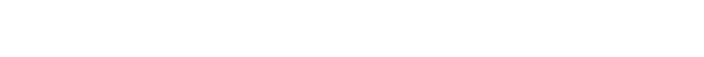 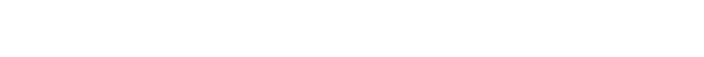 Los importes señalados en la tabla anterior corresponden a miles de pesos.Así mismo, en relación a la referencia 1; se observó que no se localizó ni exhibió durante la auditoría la documentación que demuestre que el importe pendiente por liquidar a la C. Antonia Ramírez Lara se consideró como parte de las cuentas por pagar al 31 de diciembre de 2017, informadas en la Cuenta Pública del ejercicio   en mención, en cumplimiento a lo establecido en los artículos 2, 33 y 34 de la Ley General de Contabilidad Gubernamental; 184 y 185 de la Ley de Gobierno Municipal del Estado de Nuevo León.NormativaRespuesta5"En lo relativo al proceso de la conclusión de los trámites para la incorporación como parte del patrimonio del municipio de los expedientes catastrales 06-018-007 y 06-019-005 no se encuentran concluidos debido a que existe un convenio vigente con las partes vendedoras y el municipio de San Pedro Garza García, así como una solicitud a la Secretaria de Obrasy conclusiones técnicas del documento, por lo que éste no tiene el carácter de definitivo.	72/117Públicas para el pago de honorarios a la notaria que lleva el proceso señalado esto con la intención de agendar con la misma, la firma de los proyectos de escritura de los expedientes catastrales ya señalados.Anexo 5Folio 4 al 115 a)El trámite se manejó por medio del Proceso de GASTO POR COMPROBAR, en virtud del Contrato de Promesa de Compra Venta, en el cual se menciona que el monto restante será liquidado hasta el momento de la firma de la escritura definitiva, documento fuente con el cual se generará el registro contable como se señala en las Guías Contabilizadoras del CONAC III.2.1 Compra de Bienes; la escritura antes mencionada no está finalizada al 31 de diciembre de 2017.Dicho lo anterior no se cuenta con el soporte necesario y requerido por CONAC, para generar un registro contable que afecte las cuentas por pagar al cierre del 2017.Así mismo las Reglas Específicas del Registro y Valoración del Patrimonio menciona que: Debe reconocerse una provisión cuando se den la totalidad de las siguientes condiciones:. Exista una obligación presente (legal o asumida) resultante de un evento pasado a cargo del ente público.. Es probable que se presente la salida de recursos económicos como medio para liquidar dicha obligación.. La obligación pueda ser estimada razonablemente.A los efectos anteriores debe tenerse en cuenta lo siguiente:. Se reconocerán como provisiones sólo aquellas obligaciones surgidas a raíz de sucesos pasados, cuya existencia sea independiente de las acciones futuras del ente público.. No se pueden reconocer provisiones para gastos en los que sea necesario incurrir para funcionar en el futuro.. Un suceso que no haya dado lugar al nacimiento inmediato de una obligación, puede hacerlo en una fecha posterior, por causa de los cambios legales o por actuaciones del ente público. A estos efectos, también se consideran cambios legales aquellos en los que la normativa haya sido objeto de aprobación, pero aún no haya entrado en vigor.y conclusiones técnicas del documento, por lo que éste no tiene el carácter de definitivo.	73/117y conclusiones técnicas del documento, por lo que éste no tiene el carácter de definitivo.	74/117y conclusiones técnicas del documento, por lo que éste no tiene el carácter de definitivo.	75/117Materia(s): Civil Tesis: I.3o.C. J/8 Página: 423DOCUMENTOS PRIVADOS, OBJECION A LOS.Si a través de la objeción se trata de invalidar la fuerza probatoria de un documento,        es necesario señalar la causa en que se apoya y demostrarla, para  de  este  modo hacerlo ineficaz para sus fines; pues, la simple manifestación de que se objete un documento privado es insuficiente en absoluto para restarle el valor probatorio que pueda corresponderle.TERCER TRIBUNAL COLEGIADO EN MATERIA CIVIL DEL PRIMER CIRCUITO.Amparo directo 1093/95. José Luis Pineda Rebollo. 2 de marzo de 1995. Unanimidad de votos. Ponente: José Becerra Santiago. Secretario: Gustavo Sosa Ortiz.Amparo directo 2433/95. Manuel Ortiz Alcayde. 18 de mayo de 1995. Unanimidad de votos. Ponente: José Becerra Santiago. Secretario: Gustavo Sosa Ortiz.Amparo directo 2473/96. Juan Pérez Flores. 9 de mayo de 1996. Unanimidad de votos. Ponente: José Luis García Vasco. Secretario: Miguel Angel Castañeda Niebla.Amparo directo 3003/96. Esther Saldívar Pérez, albacea de la sucesión de Julián Saldívar Sánchez. 31 de mayo de 1996. Unanimidad de votos. Ponente: José Luis García Vasco. Secretario: Miguel Angel Castañeda Niebla.Amparo directo 3013/96. Esther Saldívar Pérez, albacea de la sucesión de Julián Saldívar Sánchez. 31 de mayo de 1996. Unanimidad de votos. Ponente: José Luis García Vasco. Secretario: Miguel Angel Castañeda Niebla.Época: Séptima Época Registro: 249764Instancia: Tribunales Colegiados de Circuito Tipo de Tesis: AisladaFuente: Semanario Judicial de la Federación Volumen 169-174, Sexta ParteMateria(s): Civily conclusiones técnicas del documento, por lo que éste no tiene el carácter de definitivo.	76/117y conclusiones técnicas del documento, por lo que éste no tiene el carácter de definitivo.	77/117y conclusiones técnicas del documento, por lo que éste no tiene el carácter de definitivo.	78/117y conclusiones técnicas del documento, por lo que éste no tiene el carácter de definitivo.	79/117y conclusiones técnicas del documento, por lo que éste no tiene el carácter de definitivo.	80/117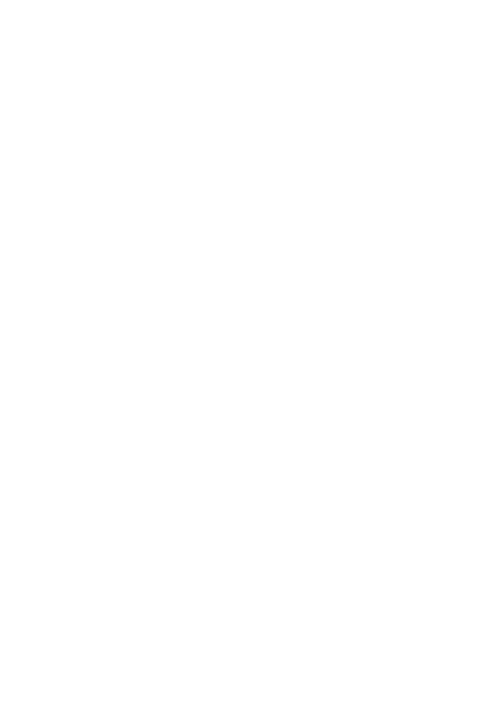 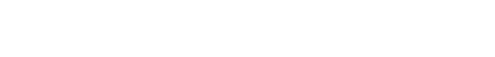 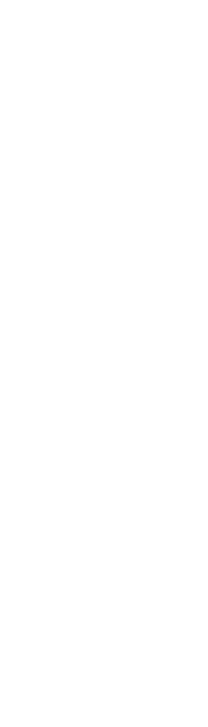 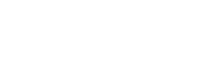 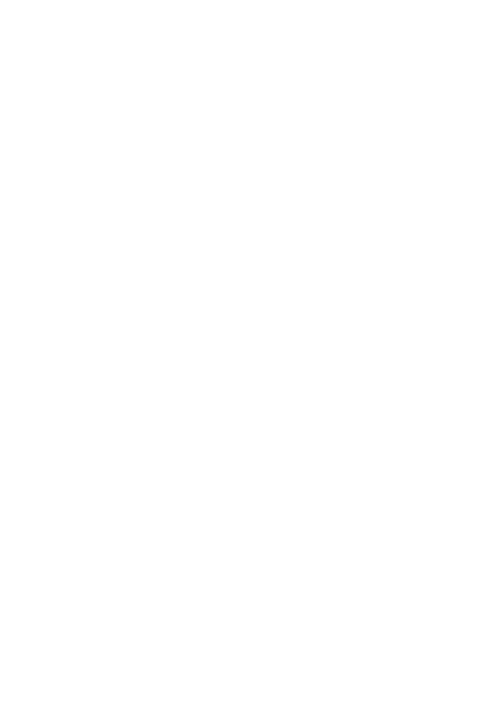 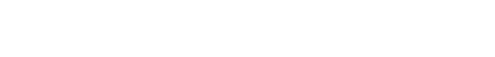 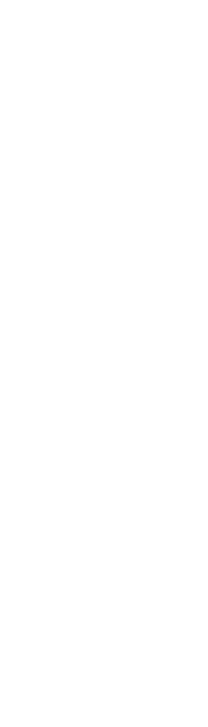 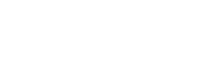 y conclusiones técnicas del documento, por lo que éste no tiene el carácter de definitivo.	81/117y conclusiones técnicas del documento, por lo que éste no tiene el carácter de definitivo.	82/117Numeral 13, párrafo segundo del Reglamento de Anuncios para el Municipio de San Pedro Garza García, Nuevo León."Así también, en estricto apego a las disposiciones del Reglamento Orgánico de la Administración Pública Municipal de San Pedro Garza García, Nuevo León, corresponde a la Secretaria de Finanzas y Tesorería la obligación de integrar y mantener actualizado el padrón municipal de contribuyentes."Una vez señalado lo anterior, es necesario esclarecer en primer término que, de conformidad con los artículos 74 y 81 de la Ley de Hacienda para los Municipios del Estado de     Nuevo León, mismos que se señalan anteriormente, el deber y obligación de registrarse   o empadronarse ante la Tesorería Municipal, recae en las personas físicas o morales que realicen alguna de las actividades previstas en dicha Ley, situación que acontece en el caso que nos ocupa, puesto que se trata de la expedición de licencias y medios de identificación oficial para anuncios, configurándose totalmente dicho supuesto.Ahora bien, el Reglamento de Anuncios para el Municipio de San Pedro Garza García, Nuevo León, establece que, previo a la obtención de cualquier autorización ya sea, Permiso, Licencia o Refrendo según sea el caso, existen una serie de requisitos, condiciones y lineamientos que se deben de cumplir, y solo una vez dado total y cabal cumplimiento       a los mismos, es factible dicha autorización, (Permiso, Licencia o Refrendo), es por lo  que, la base de datos con la que cuenta esta autoridad contiene los contribuyentes que   de conformidad con los artículos 7 y 43 de dicho Reglamento de Anuncios Municipal, cumplieron con su deber de solicitar su Permiso, Licencia o Refrendo, y de igual forma, cumplieron con cada una de las condicionantes anteriormente descritas, mismas que siendo previamente valoradas por la autoridad reguladora en dicha materia, determinó factible dicha autorización, previendo con esto, no solo que se actualicen las vigencias    de las autorizaciones emitidas por dicho ente, si no que las mismas se encuentren ajustadas conforme a derecho en cuanto a sus lineamientos, características y condiciones de seguridad, y en caso contrario negar la misma y ordenar el retiro de los mismos.Hace falta aclarar del padrón que le fue entregado durante el proceso de auditoría de ese Órgano Fiscalizador mediante correo electrónico, el cual se oficializó mediante oficio número SFT-DI-0199/2018, se incluye todos los contribuyentes que cumplieron con lo establecido en los artículos 7, 43, 46 y 47 del Reglamento de Anuncios para el Municipio de San Pedro Garza García, Nuevo León, y 64, fracción V, de la Ley de Hacienda para los Municipios del Estado de Nuevo León, es decir, está conformado de los contribuyentes que cumplieron con los directrices como se precisó en el párrafo próximo anterior, así como, los que cumplieron haciendo el pago de los derechos correspondientes.Conforme a lo anterior, me permito confirmarle que el Padrón que presentó la Secretaria de Finanzas y Tesorería Municipal incluye todos los contribuyentes que le fueron notificados ay conclusiones técnicas del documento, por lo que éste no tiene el carácter de definitivo.	83/117y conclusiones técnicas del documento, por lo que éste no tiene el carácter de definitivo.	84/117y conclusiones técnicas del documento, por lo que éste no tiene el carácter de definitivo.	85/117y conclusiones técnicas del documento, por lo que éste no tiene el carácter de definitivo.	86/117y conclusiones técnicas del documento, por lo que éste no tiene el carácter de definitivo.	87/117RespuestaDiversos derechosSe registraron ingresos por la cantidad de $4,380 miles de pesos derivado del cobro      por parquímetros, observando que no se exhibió durante la auditoría la documentación completa que permita verificar los ingresos; tal como los informes diarios de recaudación por parquímetro generados por el sistema con sus  respectivos  tickets  legibles  que  emite el parquímetro como comprobante de la recaudación, formato hoja de recaudación con el total general por día debidamente validado por el personal responsable, actas administrativas que se hayan generado con los pormenores y motivos de diferencias entre las cantidades físicas recaudadas contra los comprobantes de recaudación que refleja el sistema debidamente firmadas por el Coordinador General de Parquímetros y comprobantes de entrega a la empresa de valores, de los recibos que se detallan a continuación:Fecha reciboNo. recibo	Concepto	Importe   .		Días de desfasamiento11/01/2017    143-2492   Recolección de parquímetros de los días: 12, 13, 19, 20, 21 y 23 deseptiembre del 2016.$	344   Hasta 21 díasy conclusiones técnicas del documento, por lo que éste no tiene el carácter de definitivo.	88/117y conclusiones técnicas del documento, por lo que éste no tiene el carácter de definitivo.	89/117Productos Diversos productosy conclusiones técnicas del documento, por lo que éste no tiene el carácter de definitivo.	90/117GASTOS Y OTRAS PÉRDIDASGastos de funcionamiento Materiales y suministrosy conclusiones técnicas del documento, por lo que éste no tiene el carácter de definitivo.	91/117y conclusiones técnicas del documento, por lo que éste no tiene el carácter de definitivo.	92/117Servicios generalesServicios profesionales, científicos y técnicos y otros serviciosy conclusiones técnicas del documento, por lo que éste no tiene el carácter de definitivo.	93/117Vista la Autoridad Investigadora.y conclusiones técnicas del documento, por lo que éste no tiene el carácter de definitivo.	94/117y conclusiones técnicas del documento, por lo que éste no tiene el carácter de definitivo.	95/117NORMATIVIDAD CUENTA PÚBLICAy conclusiones técnicas del documento, por lo que éste no tiene el carácter de definitivo.	96/117Respuestay conclusiones técnicas del documento, por lo que éste no tiene el carácter de definitivo.	97/117Análisis de la Auditoría Superior del EstadoASUNTOS GENERALESCUENTAS POR COBRAR QUE NO FORMAN PARTE DE LA DISPONIBILIDADy conclusiones técnicas del documento, por lo que éste no tiene el carácter de definitivo.	98/117 	OBRA PÚBLICA	y conclusiones técnicas del documento, por lo que éste no tiene el carácter de definitivo.	99/117Público, otorgándole de conformidad con el párrafo primero del artículo 46 de la Ley de Fiscalización Superior del Estado de Nuevo León, un plazo de treinta días naturales contados a partir del día de su notificación, a fin de que presentara las justificaciones y aclaraciones de su intención, recibiéndose las mismas dentro del plazo otorgado.De un importe registrado para obras o servicios por contrato y en su caso, obras por administración directa, por valor de $293,971 miles de pesos, se seleccionaron $190,631 miles de pesos, que representan un 65%, revisando la gestión financiera de los recursos públicos asignados a proyectos de obra pública, a fin de verificar si se planearon, programaron, adjudicaron, contrataron, ejecutaron y pagaron conforme con la legislación aplicable a saber: Ley de Obras Públicas para el Estado y Municipios de Nuevo León (en adelante LOPEMNL); que se emplearon correctamente los precios unitarios autorizados; que los conceptos pagados se hayan ejecutado; y que su puesta en operación y posterior funcionamiento se efectuó acorde con lo contratado o especificado.OBRA PÚBLICA INVERSIONESInversión en Obra Públicay conclusiones técnicas del documento, por lo que éste no tiene el carácter de definitivo.	100/117y conclusiones técnicas del documento, por lo que éste no tiene el carácter de definitivo.	101/117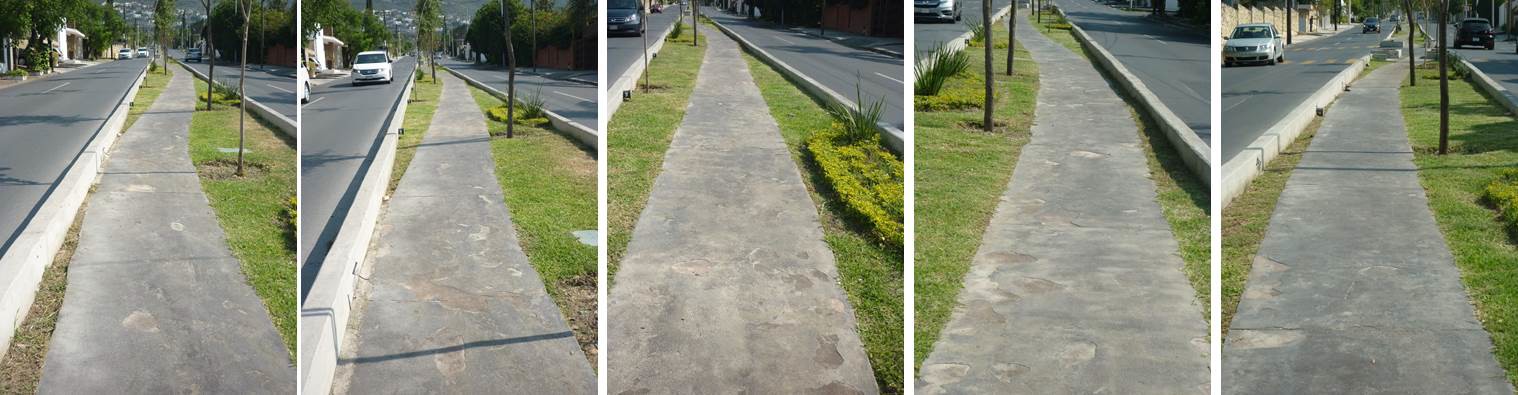 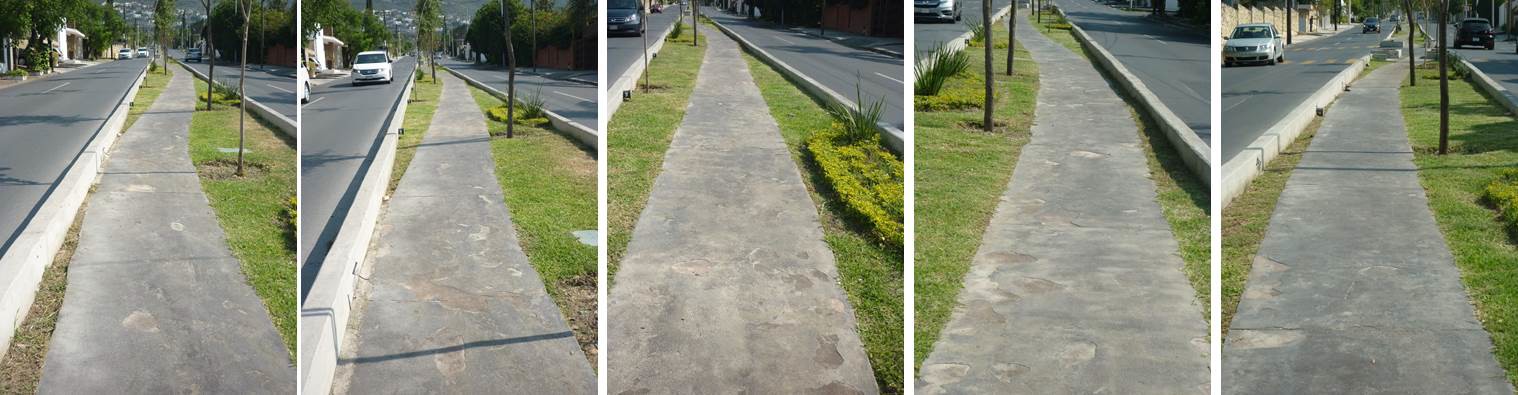 y conclusiones técnicas del documento, por lo que éste no tiene el carácter de definitivo.	102/117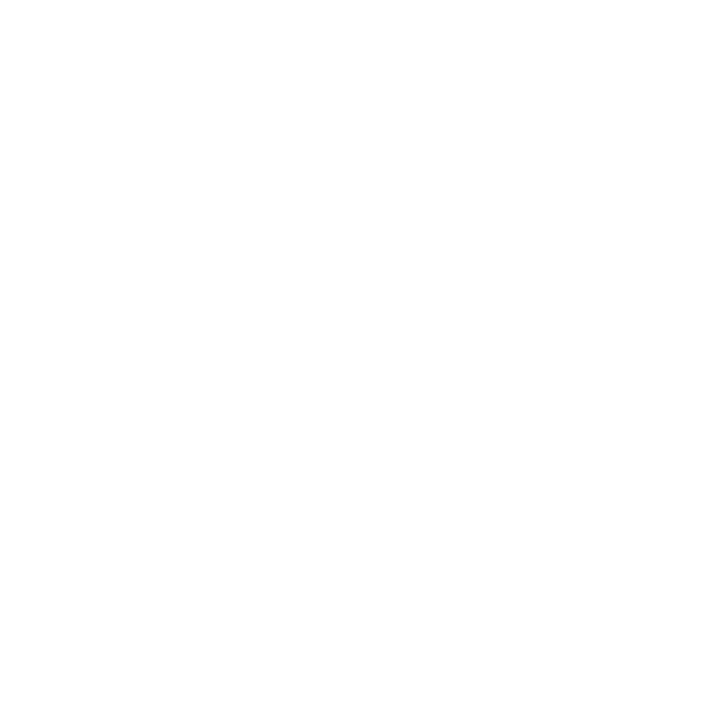 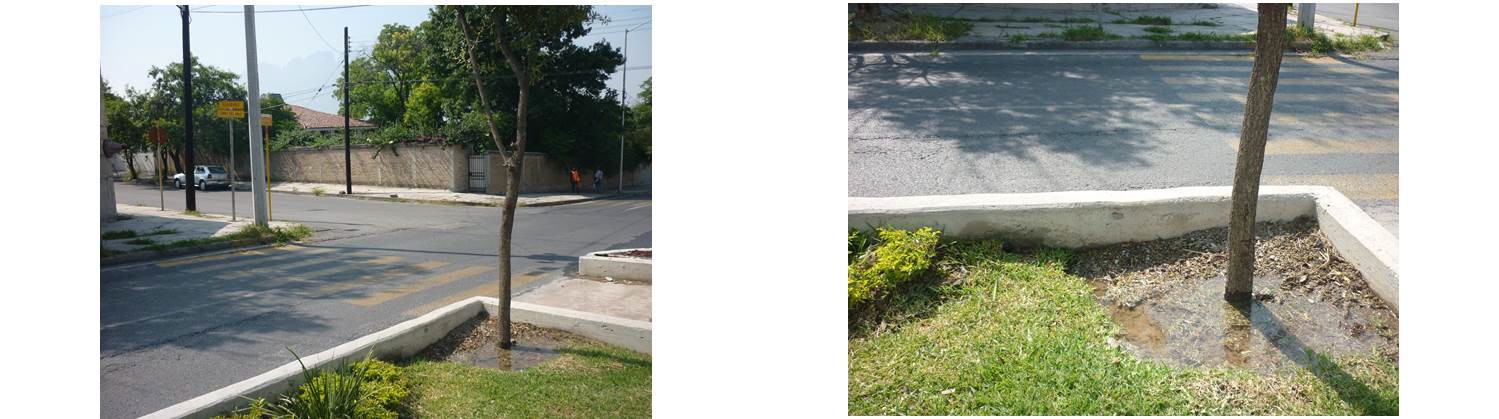 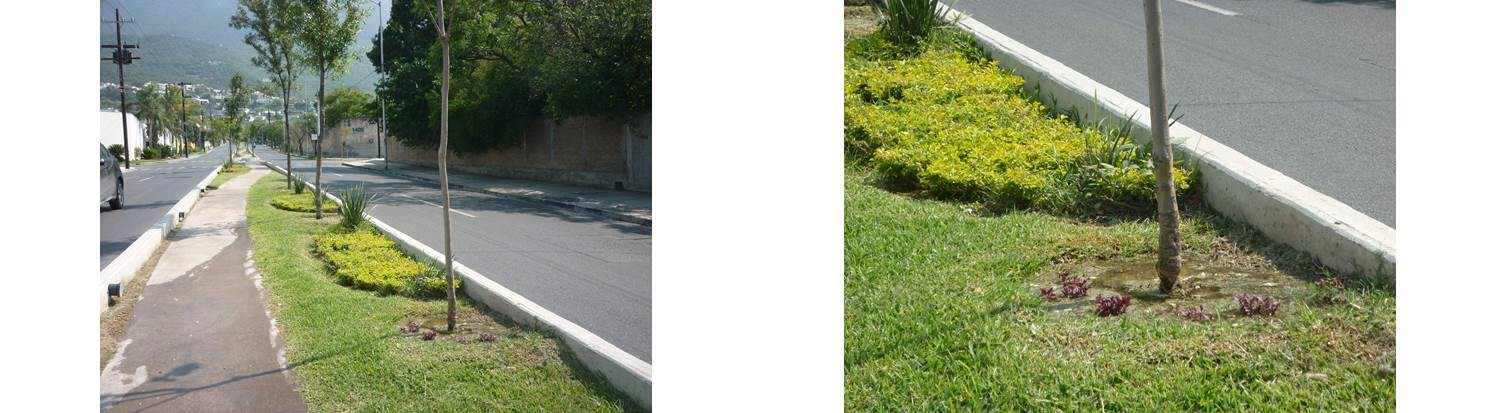 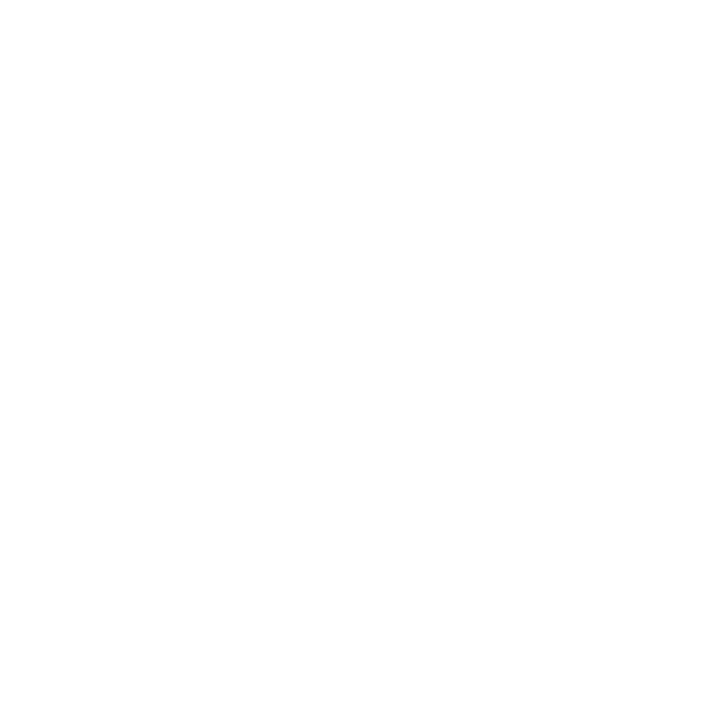 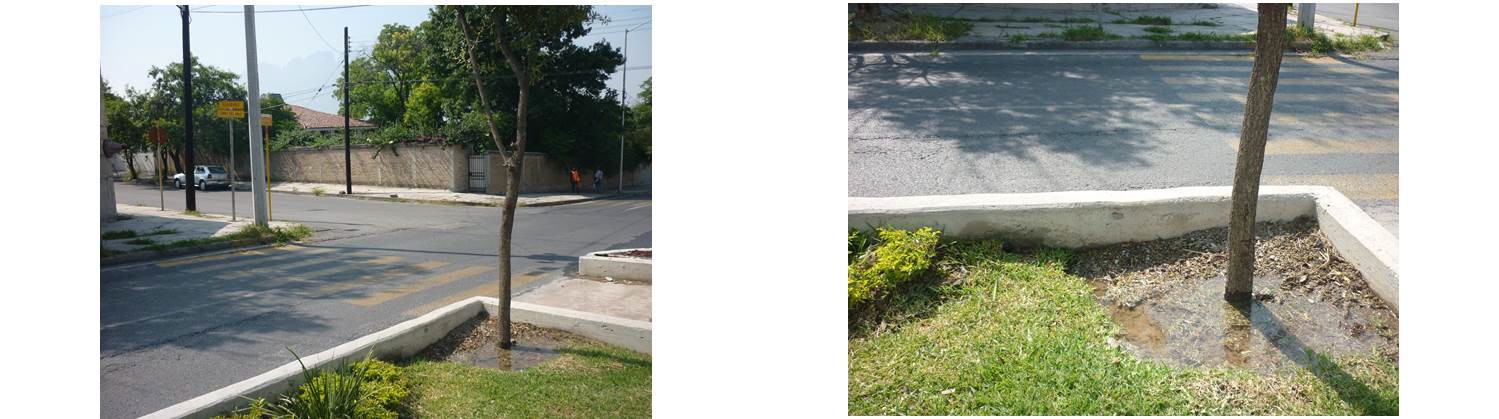 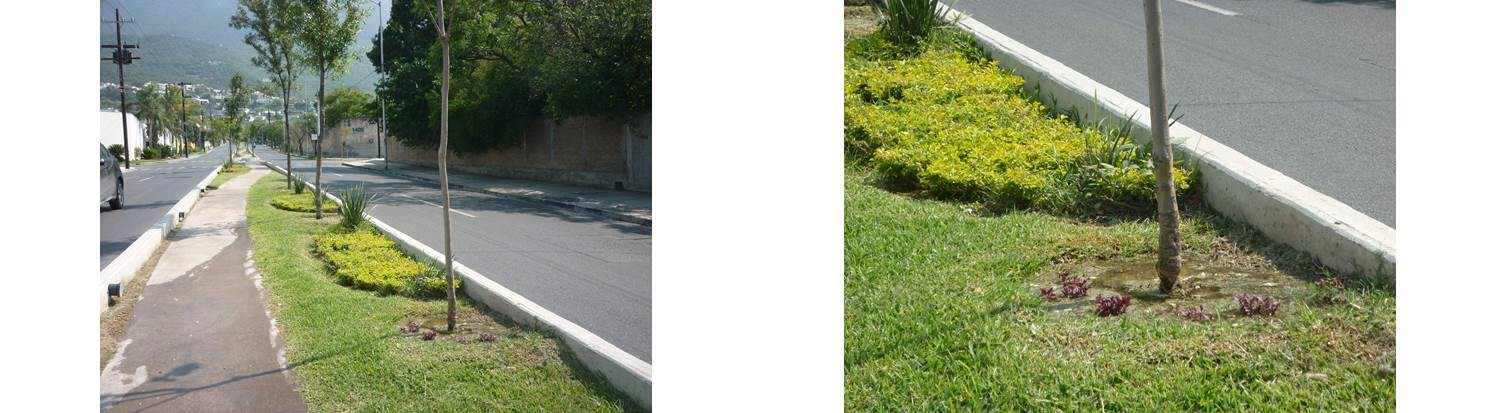 Análisis de la Auditoría Superior del EstadoNo solventada, subsiste la irregularidad detectada, debido a que la documentación que adjuntan a su respuesta para este punto, consistente en copia fotostática certificada de oficio SOP-228/18, de fecha 13 de julio de 2018, mediante el cual el Secretario de Obras Públicas solicita al contratista la reparación de los detalles de calidad y construcción observados por esta Auditoría Superior, no comprueba la reparación de los deterioros observados.Acción(es) o recomendación(es) emitida(s)Recomendaciones en Relación a la Gestión o Control Interno.Realizar las gestiones necesarias para reparar los deterioros que hayan aparecido en las obras, con el fin de que sigan prestando el servicio para las cuales fueron ejecutadas.y conclusiones técnicas del documento, por lo que éste no tiene el carácter de definitivo.	103/117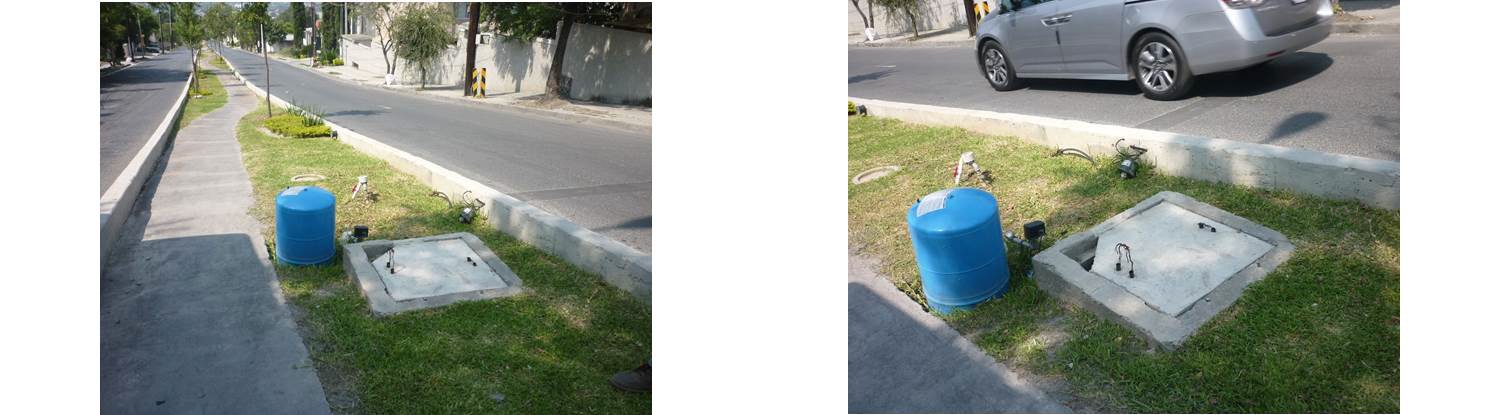 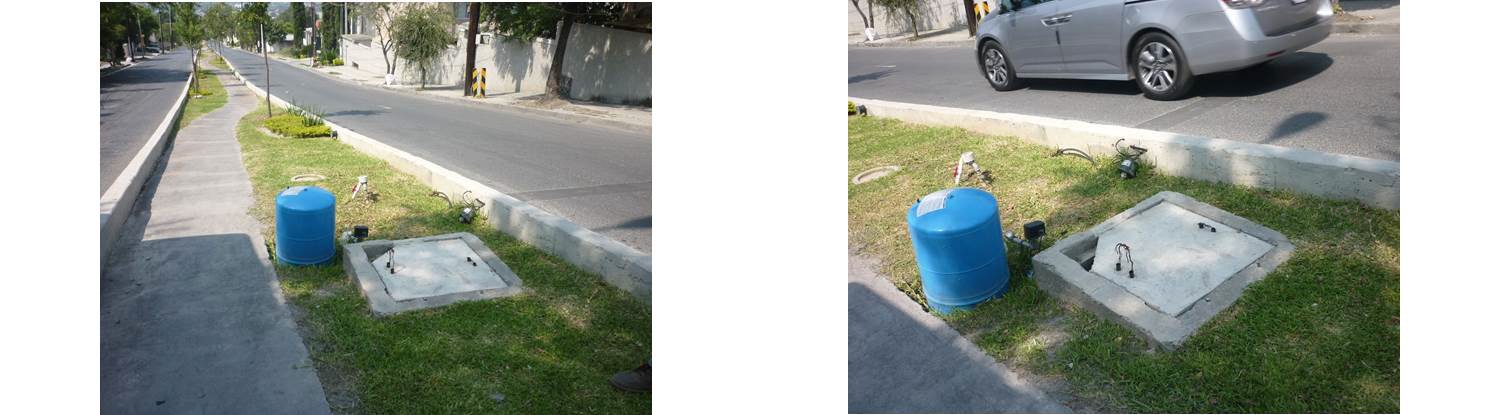 y conclusiones técnicas del documento, por lo que éste no tiene el carácter de definitivo.	104/117Respuesta 	LABORATORIO	Informe del Resultado de la revisión a la Cuenta Pública por el ejercicio 2017 San Pedro Garza García, Nuevo León .y conclusiones técnicas del documento, por lo que éste no tiene el carácter de definitivo.	105/117Ref.	Contrato	Nombre de la Obra o Licencia	Registrado en el 2017MSP-OP-RP-53/17-CP-BISConstrucción de paso a desnivel, ubicado en la avenida Morones Prieto y calle Jiménez.$	61,789MSP-OP-RP-12/16-AD	Rehabilitación   de   pavimento   en   avenida  EmilianoZapata, de Clouthier a calle Arturo B. de la Garza, en la colonia El Obispo.$	5,225Las observaciones aludidas se mencionan a continuación:OBRA PÚBLICA INVERSIONESInversión en Obra PúblicaRef.	Contrato	Nombre de la Obra o Licencia	Registrado en el 20171 MSP-OP-RP-53/17- CP -BISConstrucción de paso a desnivel, ubicado en la avenida Morones Prieto y calle Jiménez.$	61,789Análisis de la Auditoría Superior del EstadoNo solventada, subsiste la irregularidad detectada, debido a que la documentación que adjuntan a su respuesta para este punto, consistente en copia fotostática certificada de un diseño de pavimento para el "Proyecto Ejecutivo para la Construcción del Paso a Desnivel en el Cruce de la Av. Morones Prieto y Av. Jiménez del municipio de San Pedro Garza García", de fecha 21 de noviembre de 2016, en el cual al final aparece el nombre del Profesional Responsable con número de certificación PRC 004 (certificación emitida por la Secretaría de Desarrollo Sustentable del Gobierno del Estado de Nuevo León), sin embargo no cuenta con su firma; y de planos del citado proyecto, para las alcantarillas 1 y 2, no acredita ely conclusiones técnicas del documento, por lo que éste no tiene el carácter de definitivo.	106/117y conclusiones técnicas del documento, por lo que éste no tiene el carácter de definitivo.	107/117y conclusiones técnicas del documento, por lo que éste no tiene el carácter de definitivo.	108/117y conclusiones técnicas del documento, por lo que éste no tiene el carácter de definitivo.	109/1175	0+549	6.1	2 484	2 423	103.5	1.6	No cumpley conclusiones técnicas del documento, por lo que éste no tiene el carácter de definitivo.	110/117y conclusiones técnicas del documento, por lo que éste no tiene el carácter de definitivo.	111/117y conclusiones técnicas del documento, por lo que éste no tiene el carácter de definitivo.	112/117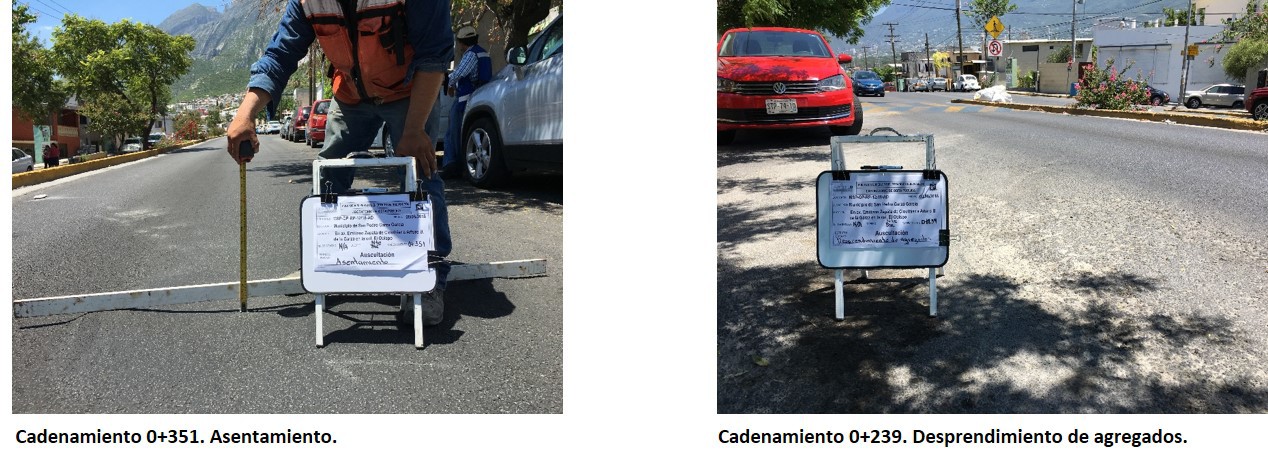 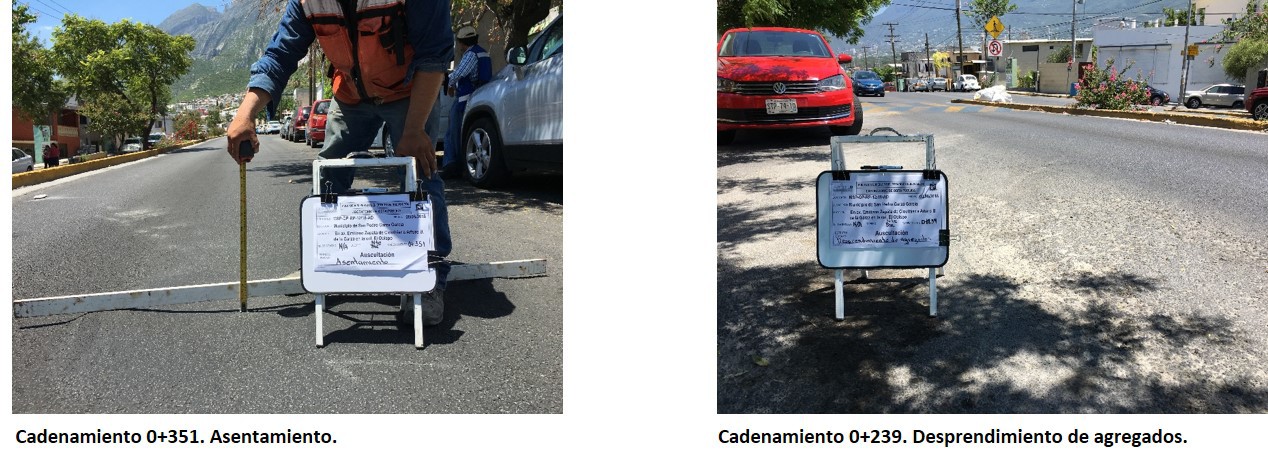 y conclusiones técnicas del documento, por lo que éste no tiene el carácter de definitivo.	113/117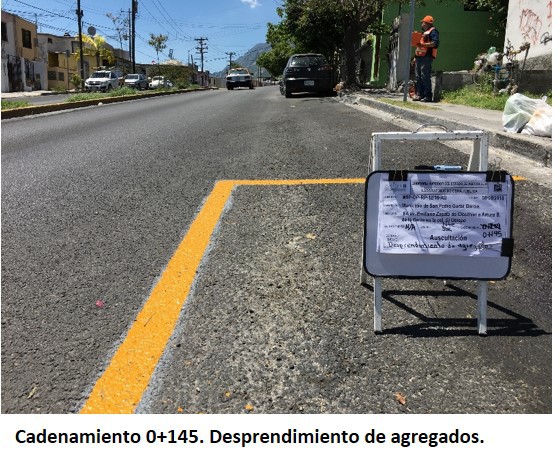 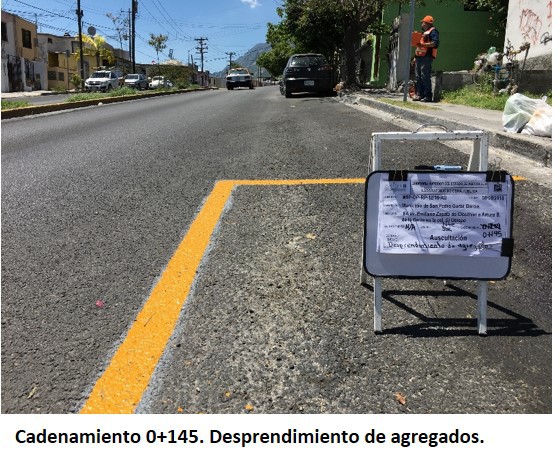 Trámite y resultados obtenidos, derivados de las solicitudes formuladas por el H. Congreso del EstadoNo se recibieron solicitudes del H. Congreso del Estado relacionadas con la Cuenta Pública cuya revisión se informa.Resultados de la revisión de situación excepcionalEn relación a la Cuenta Pública objeto de revisión, no se recibieron denuncias para la revisión de situaciones excepcionales, en los términos preceptuados en los artículos 136 quinto párrafo de la Constitución Política del Estado y 37 y 39 de la Ley de Fiscalización Superior del Estado de Nuevo León.Situación que guardan las observaciones, recomendaciones y acciones promovidas, respecto de las Cuentas Públicas de ejercicios anterioresEn este apartado se presenta una síntesis de las acciones y recomendaciones que con motivo de la revisión de las cuentas públicas 2012, 2013, 2014, 2015 y 2016, se ejercieron o promovieron por esta Auditoría Superior del Estado.Asimismo, se muestra un detalle del estado que guardan las acciones o recomendaciones que no fueron comunicadas como concluidas en el Informe del Resultado de la Cuenta Pública 2016 (en adelante IDR  2016), así como el de aquellas que en el citado informe, se anunciaron que se ejercerían o formularían.SÍNTESIS DE ACCIONES Y RECOMENDACIONES EN FUNCIÓN DEL NÚMERO DE OBSERVACIONES DE LAS CUALES SE ORIGINANCUENTAS PÚBLICAS 2012, 2013, 2014 , 2015 y 2016Acciones o recomendaciones comunicadas como concluidas en el IDR 2016, presentado al H. Congreso del Estado el día 24 de noviembre de 2017.DETALLE DE LAS ACCIONES EJERCIDAS Y RECOMENDACIONES FORMULADAS (NO SE INCLUYEN LAS COMUNICADAS COMO  CONCLUIDAS EN EL IDR 2017)AL  14 DE SEPTIEMBRE DE 2018Promoción del Fincamiento de Responsabilidad Administrativa (PFRA)Recomendaciones a la gestión o control interno (RG)Detalle del trámite dado por el ente fiscalizado a las recomendaciones:------------ EL RESTO DE LA PÁGINA SE DEJÓ INTENCIONALMENTE EN BLANCO ------------Lo anteriormente expuesto, se pone en conocimiento de ese H. Congreso del Estado, por conducto de la Comisión de Vigilancia, para los efectos legales a que haya lugar, acorde con lo preceptuado en los artículos 20, fracción XXXI, 82, fracciones XV y XXXII de la Ley de Fiscalización Superior del Estado de Nuevo León; y 8, fracción XVIII, 15, fracciones XIII y XVIII, 17, fracciones I, III y XVII y 18, fracciones XVIII y XIX del Reglamento Interior de la Auditoría Superior del Estado de Nuevo León.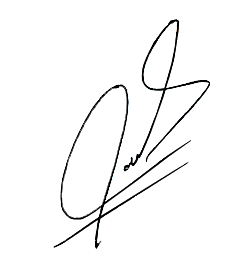 C.P.C. JORGE GUADALUPE GALVÁN GONZÁLEZ Auditor General del Estado de Nuevo León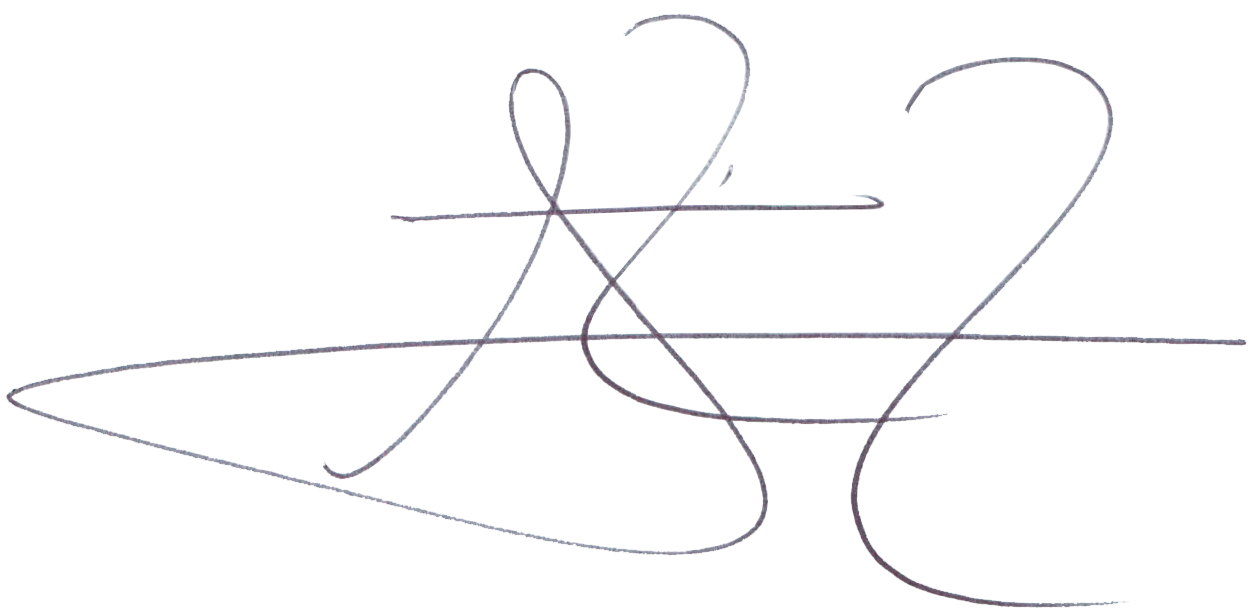 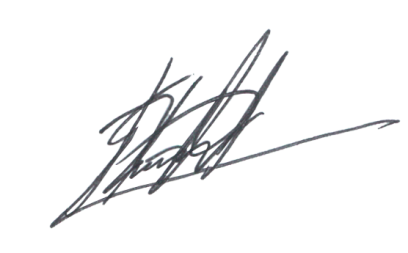 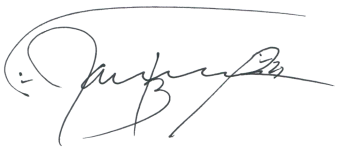 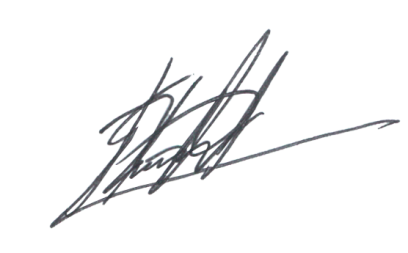 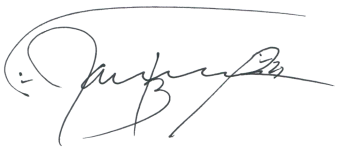 LIC. JESÚS MENDOZA URIBEAuditor Especial de Municipios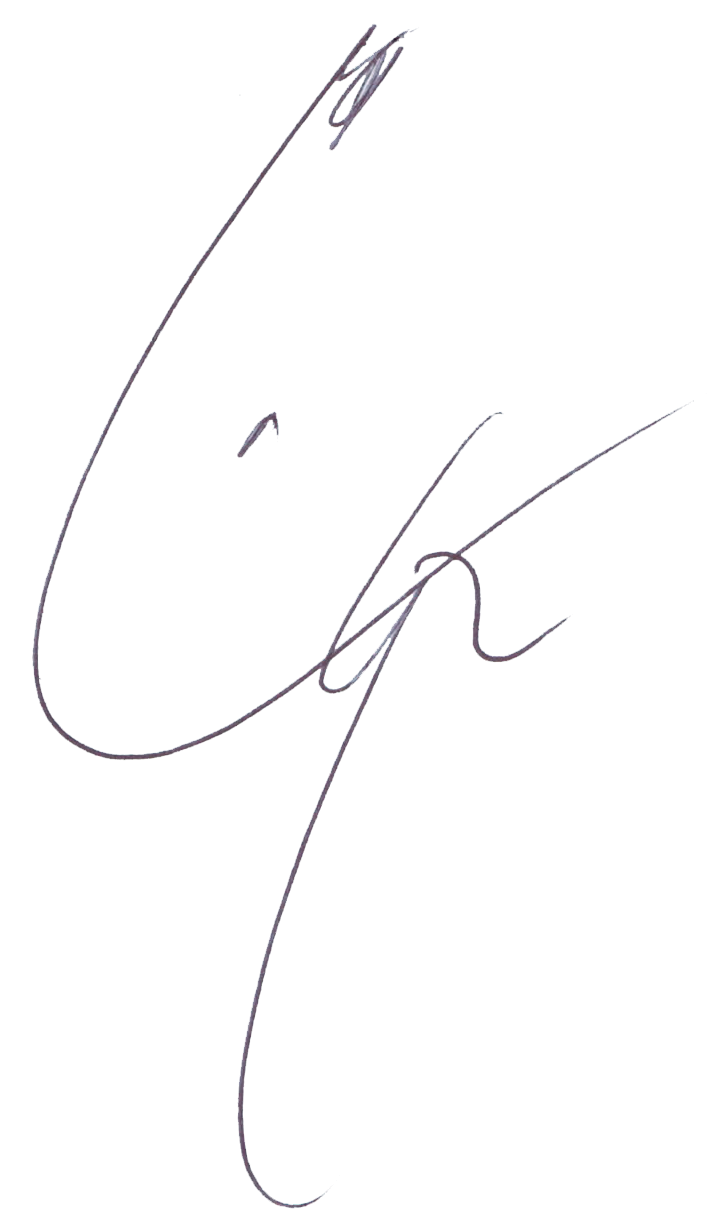 C.P. ELIUD ROBERTO GARZA ARIZPEDirector General de AuditoríaARQ. JOSÉ MARÍA RUÍZ MARTÍNEZDirector de Auditoría de Obra Pública y Desarrollo UrbanoC.P. JAIME ROBERTO CORTÉZ BARRAGÁNDirector de Auditoría (Gestión Financiera)CONTENIDOPags.I.Dictamen del Auditor1II.Presentación2III.Resumen de la Cuenta Pública presentada por el ente fiscalizado y resultados generales de la revisión practicada4IV.Objetivos y alcances de la revisión practicada tanto a la gestión como al desempeño, incluyendo los criterios de selección y descripción de los procedimientos de auditoría aplicados13V.Descripción de los elementos revisados y resultados obtenidos en la revisión16A.  La evaluación  de la gestión financiera y del gasto público16B. Cumplimiento de las Normas de Información  Financiera  aplicables al sector gubernamental y de las disposiciones contenidas en los ordenamientos y normativa correspondientes63VI.Observaciones derivadas de la revisión practicada, las aclaraciones a las mismas por los funcionarios responsables y su análisis por la Auditoría Superior del Estado, incluyendo las acciones que se ejercerán y recomendaciones que se formularán64VII.Trámite y resultados obtenidos, derivados de las solicitudes formuladas por el H. Congreso del Estado114VIII.Resultados de la revisión de situación excepcional114IX.Situación que guardan las observaciones, recomendaciones y acciones promovidas, respecto de las Cuentas Públicas de ejercicios anteriores114A. Resumen de la Cuenta Pública presentada por el ente fiscalizado y resultados generales de la revisión practicadaEl Municipio de San Pedro Garza García, Nuevo León, presentó el 23 de marzo de 2018 ante el H.Congreso del Estado su Cuenta Pública correspondiente al ejercicio de 2017, la cual fue remitida a esta Auditoría Superior del Estado el día 18 de abril de 2018.Como resultado de la revisión de la Cuenta Pública del Municipio de San Pedro Garza García, nos permitimos enviar el presente resumen ejecutivo con cifras en miles de pesos y con los comentarios que consideramos más importantes, siendo los siguientes:ACTIVO	$3,082,714El Activo se clasifica como sigue:Grupo	ImporteActivo circulante	$  1,228,032 Activo no circulante		1,854,682 Total	$  3,082,714ACTIVO CIRCULANTE	$1,228,032Se integra por los rubros siguientes:Rubro	ImporteEfectivo y equivalentes	$  1,119,027Derechos a recibir efectivo o equivalentes	34,224Derechos a recibir bienes o servicios	74,781Total	$  1,228,032Los activos circulantes corresponden al efectivo existente en fondos de cajas chicas, y fondos revolventes, en bancos e inversiones, así como, por saldos de gastos por comprobar, cheques devueltos, entre otros.ACTIVO NO CIRCULANTE	$1,854,682Se integra por los rubros siguientes:RubroImporteCuentas por pagar a corto plazo$	114,908Porción a corto plazo de la deuda pública a largo plazo20,372Pasivos diferidos a corto plazo746Fondos y bienes de terceros en garantía y/o administración a corto plazo2,431Otros pasivos a corto plazo306Total$	138,763RubroImporteDeuda pública a largo plazo$ 212,663Provisiones a largo plazo175,247Total$ 387,910RubroimporteImpuestos$  1,085,636Derechos122,295Productos de tipo corriente109,016Aprovechamientos de tipo corriente77,828Participaciones y aportaciones1,299,822Otros ingresos y beneficios varios1,264Total$  2,695,861OBSERVACIONES PRELIMINARESOBSERVACIONES PRELIMINARESOBSERVACIONES PRELIMINARESOBSERVACIONES PRELIMINARESOBSERVACIONES PRELIMINARESOBSERVACIONES SUBSISTENTESOBSERVACIONES SUBSISTENTESOBSERVACIONES SUBSISTENTESNo. deobservaciones preliminaresMontoobservado1 $No. deobservaciones solventadasMontossolventados2 $Recuperacionesoperadas3 $No. deobservaciones no solventadasMontos nosolventados4 $Probablesrecuperaciones5 $GESTIÓN FINANCIERAGESTIÓN FINANCIERAGESTIÓN FINANCIERAGESTIÓN FINANCIERAGESTIÓN FINANCIERAGESTIÓN FINANCIERAGESTIÓN FINANCIERAGESTIÓN FINANCIERAGESTIÓN FINANCIERANormativaA1701001600FinancieraB11,37500011,3750EconómicaC22451501240240ControlInternoE10100000Subtotal211,620350181,615240OBRA PÚBLICAOBRA PÚBLICAOBRA PÚBLICAOBRA PÚBLICAOBRA PÚBLICAOBRA PÚBLICAOBRA PÚBLICAOBRA PÚBLICAOBRA PÚBLICANormativaA20100100TécnicaD50200300OBSERVACIONES PRELIMINARESOBSERVACIONES PRELIMINARESOBSERVACIONES PRELIMINARESOBSERVACIONES PRELIMINARESOBSERVACIONES PRELIMINARESOBSERVACIONES SUBSISTENTESOBSERVACIONES SUBSISTENTESOBSERVACIONES SUBSISTENTESNo. de observaciones preliminaresMontoobservado1 $No. deobservaciones solventadasMontossolventados2 $Recuperaciones operadas3 $No. de observaciones no solventadasMontos nosolventados4 $Probables recuperaciones5 $Subtotal70300400LABORATORIOLABORATORIOLABORATORIOLABORATORIOLABORATORIOLABORATORIOLABORATORIOLABORATORIOLABORATORIONormativaA100600400TécnicaD30000300Subtotal130600700Total411,6201250291,615240Observación No.AspectoMonto no solventado $Acciones y recomendacionesGESTIÓN FINANCIERAGESTIÓN FINANCIERAGESTIÓN FINANCIERAGESTIÓN FINANCIERA1Normativa0VAIObservación No.AspectoMonto no solventado $Acciones y recomendaciones2Normativa0VAI4Normativa0VAI5Normativa0VAI6Normativa0VAI7Normativa0VAI8Normativa0VAI9Normativa0VAI10Normativa0VAI15Normativa0VAI16Normativa0VAI17Normativa0VAI18Normativa0VAI11Normativa0VAI13Normativa0VAI, PEFCF14Normativa0VAI3Financiera1,375RG12Económica240VAISubtotal1,615OBRA PÚBLICAOBRA PÚBLICAOBRA PÚBLICAOBRA PÚBLICA19Normativa0VAI20Técnica0RG21Técnica0RG22Técnica0RGSubtotal0LABORATORIOLABORATORIOLABORATORIOLABORATORIO23Normativa0VAI24Normativa0VAI25Normativa0VAI28Normativa0VAI26Técnica0RG27Técnica0RG29Técnica0RGSubtotal0Total1,615Tipo deauditoríaObs.AccionesAccionesAccionesAccionesRecomendacionesRecomendacionesTotalaccionesMonto nosolventado$Tipo deauditoríaObs.PEFCF1IDP2IASF3VAI4RG5RD6TotalaccionesMonto nosolventado$GESTIÓNFINANCIERA181171191,615OBRA PÚBLICA41340LABORATORIO74370Total291227301,615Monto nosolventado por tipo de acción $0002401,3750EntidadTipos de auditoría a Cuenta Pública 2017Tipos de auditoría a Cuenta Pública 2017Tipos de auditoría a Cuenta Pública 2017Tipos de auditoría a Cuenta Pública 2017Tipos de auditoría a Cuenta Pública 2017Tipos de auditoría a Cuenta Pública 2017Tipos de auditoría a Cuenta Pública 2017EntidadAuditoría Financiera1Auditoría Técnica a la Obra Pública2Auditoría en Desarrollo Urbano3Laboratorio de Obra Pública4Auditoría de Evaluación al Desempeño5Auditoría a Recursos Federales6TotalSan Pedro Garza García, Nuevo León11-1-1404INGRESOS Y OTROS BENEFICIOS     2017	 	2016	41Impuestos$	1,085,636$	887,4780414Derechos122,29596,4050415Productos de Tipo Corriente109,01646,0460416Aprovechamientos de Tipo Corriente77,82876,11742Participaciones y Aportaciones4211Participaciones1,015,570867,2424212Aportaciones284,252266,76143Otros Ingresos y Beneficios4399Otros Ingresos y Beneficios Varios1,2643,388Total IngresosSIC (1)$ 	2,695,862 $ 	2,243,437 05GASTOS Y OTROS PERDIDASSIC (2)51Gastos de Funcionamiento0511Servicios Personales934,735852,8890512Materiales y SuministrosSIC (3)124,501101,5550513Servicios Generales384,967381,65752Transferencias, Asignaciones, Subsidios y Otras Ayudas0521Transferencias Internas y Asignaciones al Sector Público39,01733,5620523Subsidios y subvenciones83-0524Ayudas Sociales33,43528,56754Intereses, Comisiones y Otros Gastos de la Deuda Pública0541Intereses de la Deuda Pública32,83943,8080542Comisiones de la Deuda Pública--55Otros Gastos y Pérdidas Extraordinarias0551Estimaciones, Depreciaciones, Deterioros, Obsolescencias, Amortizaciones y Provisiones86,65982,4140559Otros Gastos--56Inversión Publica0561Inversión Publica No Capitalizable79,99555,311Total de Gastos y Otras Pérdidas 	1,716,232  	1,579,762 SIC (4)3210Ahorro / Desahorro Neto del EjercicioSIC (5)$	 	979,630 $ 	663,675 ConceptoImportea)Activo$3,082,714b)Pasivo526,674c)Hacienda pública/patrimonio2,556,040d)Ingresos y otros beneficios2,695,861e)Gastos y otras pérdidas1,716,232a) ACTIVO$3,082,714GrupoImporteActivo circulante$1,228,032Activo no circulante1,854,682Total$    3,082,714ACTIVO CIRCULANTE$1,228,032RubroImporteEfectivo y equivalentes$1,119,027Derechos a recibir efectivo o equivalentes34,224Derechos a recibir bienes o servicios74,781Total$1,228,032Efectivo y equivalentes$1,119,027CuentaImporteEfectivo$732Bancos/cuentas de cheques115,121Inversiones en valores994,564Depósitos en garantía8,610Total$1,119,027Efectivo$732Bancos/cuentas de cheques$115,121Inversiones en valores$994,564Depósitos en garantía$8,610ConceptoImporteReserva Banregio 2do. crédito 1139050$4,156Bancomer fid. 623213,821Secretaría	de	Finanzas	y	Tesorería General del Estado de Nuevo León480AF Banregio, S.A. de C.V.81Olga Alanís de Gossler20Corporativo Boya, S.A. de C.V.18Fianzas tramitadas por el Municipio13Gloria Gutiérrez Treviño13Praxair México, S.A.4Tip de México, S.A. de C.V.4Total$ 	8,610 Derechos a recibir efectivo o equivalentes$34,224CuentaImporteDeudores diversos por cobrar a corto plazo$34,210Otros	derechos	a	recibir	efectivo	o equivalentes a largo plazo14Total$ 	34,224Deudores diversos por cobrar a corto plazo$34,210ConceptoImporteDeudores tesorería$33,036Gastos por comprobar719Cheque devueltos295Donativos160Total$34,210Otros derechos a recibir efectivo o equivalentes a largo plazo$14Derechos a  recibir bienes o servicios$74,781ACTIVO NO CIRCULANTE$1,854,682RubroImporteInversiones financieras a largo plazo$78,631Bienes inmuebles, infraestructura y construcciones en proceso1,464,112Bienes muebles507,450Activos intangibles37,284Depreciación, deterioro y amortización acumulada de bienes(507,493)Activos diferidos 	274,698  	274,698 Total$   1,854,682 Inversiones financieras a largo plazo$78,631Bienes inmuebles, infraestructura y construcciones en proceso$1,464,112ConceptoImporteTerrenos$774,596Edificios no residenciales455,021Construcciones en proceso en bienes de dominio público y privado216,076Construcciones en proceso en bienes propios18,419Total$   1,464,112 Terrenos$774,596ConceptoImporteTerrenos Municipales hasta 2012$745,302Terreno ampliación de Avenida Venustiano Carranza, 20138,365Terreno lateral de Avenida Gómez Morín, 201413,132Terreno Avenida Alfonso Reyes y Jardines  Coloniales; colonia Palo Blanco para vialidad, 2014854Pago de 50% afectación camino al tanque colonia Canteras 2015760Pago de afectaciones a inmuebles por ampliación de la calle María Cantú en la colonia Lucio Blanco, 20165,978Reparación de daños causados por el Municipio, derivados de un juicio de amparo205Total$    774,596 Edificios no residenciales$455,021ConceptoImporteEdificios hasta 2012$376,554Construcción y reconstrucción del Centro Cultural Plaza Fátima20,556Reclasificación por terminación de obra 201544,542Rehabilitación de estancia infantil en calle Platino, colonia San Pedro 4003,292Construcción de Centro Comunitario, colonia Luis Echeverría2,748Restauración del Museo el Centenario1,929Construcción y reconstrucción drenaje pluvial y salida de emergencia CENDI V980Suministro y colocación de caldera para alberca, gimnasio San Pedro 400928Rehabilitación de camerinos en auditorio San Pedro912Suministro y colocación de caldera para alberca en Gimnasio Lázaro Garza Ayala841Ampliación del centro de crecimiento, calle Uranio662Construcción de loza de acceso en clínica municipal578Rehabilitación de loza en bodega, vado Colonia San Pedro 400345Adecuación centro cultural Fátima101Construcción de módulo en edificio de Servicios San Pedro53Total$    455,021 Construcciones en proceso en bienes de dominio público y privado$216,076Construcciones en proceso en bienes propios$18,419Bienes muebles$507,450CuentaImporteMobiliario y equipo de administración$71,046Mobiliario y equipo educacional y recreativo43,613Equipo instrumental, médico y de laboratorio1,631Equipo de transporte117,467Equipo de defensa y seguridad16,920Maquinaría, otros equipos y herramientas256,773Total$   507,450 Mobiliario y equipo de administración$71,046ConceptoImporteEquipo de cómputo$44,914Muebles de oficina y estantería17,468Otros equipos de administración6,623Bienes artesanales, culturales y científicos2,041Total$71,046Mobiliario y equipo educacional y recreativo$43,613ConceptoImporteCámaras fotográficas y video$22,454Mobiliario y equipo educativo y recreativo12,995Equipo y aparatos audiovisuales4,254Aparatos deportivos3,910Total$ 	43,613 Equipo instrumental, médico y de laboratorio$1,631ConceptoImporteEquipo médico y laboratorio$1,343Equipo instrumental288Total$ 	1,631 Equipo de transporte$117,467ConceptoImporteAutomóviles y equipo terrestre$116,359Carrocerías y remolques1,108Total$   117,467 Equipo de defensa y seguridad$16,920ConceptoImporteEquipo para defensa 2013$4,786Equipamiento Subsemun1,126Equipamiento de Seguridad 201411,008Total$16,920Maquinaria, otros equipos y herramientas$256,773ConceptoImporteEquipo de comunicación y telecomunicación$197,640Otros equipos17,671Máquinas y herramientas13,222Maquinaria y equipo  de construcción, agropecuario  e industrial11,651Sistemas de aire acondicionado y calefacción9,529Equipo de generación eléctrica7,060Total$  256,773 Activos intangibles$37,284ConceptoImporteSoftware$30,384Licencias6,900Total$37,284Depreciación, deterioro y amortización acumulada de bienes$(507,493)ConceptoImporteAmortización acumulada de activos intangibles$(31,743)Depreciación acumulada de bienes inmuebles(148,447)Depreciación acumulada de bienes muebles(327,303)Total$    (507,493) Activos diferidos$274,698b) PASIVO$526,674ConceptoImportePasivo circulante$138,764Pasivo no circulante387,910Total$ 	526,674PASIVO CIRCULANTE$138,764RubroImporteCuentas por pagar a corto plazo$114,909Porción a corto plazo de la deuda pública a largo plazo20,372Pasivos diferidos a corto plazo746Fondos	y	bienes	de	terceros	en	garantía	y/o administración a corto plazo2,431Otros pasivos a corto plazo306Total$ 	138,764Cuentas por pagar a corto plazo$114,909CuentaImporteProveedores y contratistas por obras públicas por pagar a corto plazo$85,840Retenciones y contribuciones por pagar a corto plazo19,502Otras cuentas por pagar a corto plazo9,567Total$114,909Proveedores y contratistas por obras públicas por pagar a corto plazo$85,840ProveedorImporteThousand International Companies, S.A. de C.V.$6,083Servicios Gasolineros de México, S.A. de C.V.4,890Diseño Infraestructura y Servicios, S.A. de C.V.4,316Christus Muguerza Sistemas Hospitalarios4,289Interasfaltos, S.A. de C.V.3,537MS Comercializadora e Importadora, S.A. de C.V.3,444Servicios de Agua y Drenaje de Monterrey, IPD3,200Simeprode2,865AF Banregio, S.A. de C.V. SOFOM E.R. B.2,860CFE Suministradora de Servicios Básicos2,753Swiss Hospital Sapi, S.A. de C.V.2,609Bioenergía de Nuevo León, S.A. de C.V.2,581Comercializadora Médix, S.A. de C.V.2,580Alamillo Promotora e Inmobiliaria, S.A. de C.V.2,575Red Recolector, S.A. de C.V.2,170Automotive Trucks, S.A. de C.V.2,100Termex Materiales y Servicios, S.A. de C.V.1,746Hospital San Felipe de Jesús, S.C.1,734Tridesa Desarrollos, S.A. de C.V.1,439Tiendas Soriana, S.A. de C.V.1,278Hospital de Ginecología y Obstetricia de Monterrey, S.A. de C.V.1,133Total$   60,182 Retenciones y contribuciones por pagar a corto plazo$19,502ConceptoImporteImpuesto sobre la renta retenido al personal$12,6233% sobre nómina4,777Retenciones sobre obras1,728Retenciones de Imss374Total$19,502Otras cuentas por pagar a corto plazo$9,567ConceptoImporteInstituto de Control Vehicular$7,749Pago a proveedores administración anterior1,708Acreedores diversos115Otras cuentas por pagar74Fondo de aportaciones(21)Deducciones al personal(58)Total$9,567Porción a corto plazo de la deuda pública a largo plazo$20,372ConceptoImporteDeuda pública interna$14,873Arrendamiento financiero5,499Total$ 	20,372 Pasivos diferidos a corto plazo$746Fondos y bienes de terceros en garantía y/o administración a corto plazo$2,431ConceptoImporteAcreedores por depósitos en garantía$2,079Sanciones por servicios comunitarios217Auditoría San Pedro88Salones polivalentes47Total$2,431Otros pasivos a corto plazo$306PASIVO NO CIRCULANTE$387,910RubroImporteDeuda pública a largo plazo$212,663Provisiones a largo plazo175,247Total$387,910Deuda pública a largo plazo$212,663ConceptoImporteDeuda pública a largo plazo$153,684Arrendamiento financiero a largo plazo58,979Total$    212,663 Provisiones a largo plazo$175,247ConceptoImporteIndemnización legal$96,626Fondo de pensiones78,621Total$    175,247 c)  HACIENDA PÚBLICA / PATRIMONIO$2,556,040ConceptoImporteResultados del ejercicio (ahorro/desahorro)$979,629Resultado de ejercicios anteriores1,432,334Revalúos60,971Rectificaciones de resultado de ejercicios anteriores83,106Total Hacienda Pública / Patrimonio$   2,556,040 d)  INGRESOS Y OTROS BENEFICIOS$2,695,861Ingresos RealesIngresos RealesIngresos RealesIngresos RealesIngresos RealesIngresos RealesIngresos RealesVariaciónVariaciónVariaciónRubros2017%2016%Importe%Impuestos$1,085,63640$887,47840$198,15822Derechos122,295596,405425,89027Productos de tipo corriente109,016446,046262,970137Aprovechamientos de tipo corriente77,828376,11731,7112Participaciones y aportaciones1,299,822481,134,00351165,81915Otros ingresos y beneficios varios1,264-3,388-(2,124)(63)Total$2,695,861100$2,243,437100$452,42420IMPUESTOS$1,085,636CuentaImporte%Alcance%Predial$649,92060$64,50510Adquisición de inmuebles434,6654079,00618Recargos y accesorios3---Diversiones y espectáculos públicos878-37042Fideicomiso Valle Oriente170--Total$1,085,636100$143,88113Predial$649,920Adquisición de inmuebles$434,665Recargos y accesorios$3Diversiones y espectáculos públicos$878Fideicomiso Valle Oriente$170DERECHOS$122,295CuentaImporte%Alcance%Contribuciones 7 y 17%$9,9938$6,86269Construcciones y urbanizaciones48,7764031,03364Diversos derechos35,2462912,57636Inscripción y refrendos11,05792,84726Expedición de licencias y permisos17,139145,51332Recargos84---Total$122,295100$58,83148Contribuciones 7 y 17%$9,993Construcciones y urbanizaciones$48,776ConceptoImporteLicencia de uso de edificación$30,801Aprobación planos y permisos de construcción7,728Permiso rotura de pavimento3,920Régimen en condominio vertical2,177Regularización uso de edificación845Elaboración planos programa modernización catastral725Demolición550Subdivisión, fusiones y relotificación457Números oficiales p/casa habitación431Licencia de uso de suelo336Autorización de proyecto ejecutivo297Modificación de lineamientos137Recepción de obra124Alineamientos78Autorización de factibilidad y lineamientos49Autorización de proyecto urbanístico37Autorización de rasantes27Autorización de modificación15Trámite de prórroga de construcción14Terminación de obra y liberación de garantía14Autorización certificación y cumplimiento de requisitos de ventas12Convenio de aprobación de planos y permisos de construcción2Total$48,776Diversos derechos$35,246ConceptoImporteParquímetros$12,217Servicios de vigilancia y vialidad8,843Trámite de pasaportes6,018Licencia para anuncios1,683ConceptoImporteEspectáculos	y	eventos	públicos	y privados1,106Ocupación de la vía pública1,041Eventos en general con venta y consumo de bebidas alcohólicas779Limpia y recolección de desechos537Ocupación vía pública servicios423Revisión y permisos de tala, trasplante y poda371Recargos345Taco Fest339Recargos de documentos202Pago derechos conexión drenaje pluvial a red municipal156Pago derechos revisión y Vo. Bo. planos de drenaje pluvial150Servicios ambientales132Gastos de ejecución118Certificaciones106Constancias	de	no	afectación	áreas municipales105Ponte al Grill SDE101Revisión de notas de Isai96Limpia eventos públicos77Constancia de refrendo76Vo. Bo. de no infracciones55Cambio titular y/o comercio54Ocupación stand loby auditorio42Recargos limpia y recolección desechos18Asesorías a incubadoras17Recargos licencias de anuncios13Permisos encuestas vía pública11Otros15Total$ 	35,246 Inscripción y refrendos$11,057ConceptoImporteRefrendos anuales$10,056Inscripciones por inicio de actividades793Recargos122Gastos de ejecución86Total$11,057Expedición de licencias y permisos$17,139ConceptoImportePermisos para circular con carga pesada$7,276Permiso de no estacionarse4,291Exámenes de manejo2,153Licencia de manejo2,084Contraprestación concesión servicio de grúa689Señalamiento para no estacionarse401Exámenes médicos190Cursos de manejo50Permisos escuelas de manejo3Reposición de permiso provisional Novel2Total$17,139Recargos$84PRODUCTOS DE TIPO CORRIENTE$109,016CuentaImporte%Alcance%Arrendamiento y/o explotación de bienes municipales$11,86611$6005Venta de bienes municipales12,2271112,01498Rendimientos bancarios74,1946812,23916Diversos productos10,729105,69353Total$109,016100$30,54628Arrendamiento y/o explotación de bienes municipales$11,866ConceptoImporteRenta de auditorio$4,838Gimnasio San Pedro 4001,142Renta carros alegóricos1,000Cuotas estacionamiento municipal641Gimnasio Casco Jesús D. González597Centro de atención Juventud San Pedro Raza492Renta centro cultural Fátima381Renta incubadora de negocios San Pedro367Otros ingresos auditorio San Pedro350Gimnasio Canteras340Ligas deportivas229Renta de áreas municipales216Renta salón Revolución II164Renta lotes de panteón municipal149Gimnasio Tampiquito148Centro cultural y deportivo El Obispo143Renta salón Centro Cultural San Pedro134Renta salón Revolución V117Renta salón Revolución IV87Gimnasio Vista Montaña79Renta salón El Obispo56Cuotas Casa de la Cultura San Pedro54Renta salón Lázaro Garza Ayala42Cuotas Museo El Centenario25Renta salón polivalente V. Mirador20Cuotas centro cultural Vista Montaña13Renta salón polivalente Lucio Blanco9Cuotas centro cultural La Cima9Otros24Total$11,866Venta de bienes municipales$12,227ConceptoImporteVenta de terrenos municipales$10,586Venta de bienes muebles1,535Gavetas del panteón municipal51Venta de terrenos Canteras42Venta terrenos Mirador Vasconcelos13Total$12,227Rendimientos bancarios$74,194Diversos productos$10,729ConceptoImporteSan Pedro de Pinta$2,323Centro desarrollo integral San Pedro1,469Stands de exposiciones1,174Concursos de adquisiciones971San Pedro ArteFest839Concursos de obras públicas649Protección civil Vo. Bo.437Inhumaciones y exhumaciones319DIF centro desarrollo integral 3275DIF centro desarrollo integral 1268Talleres productivos de educación especial233DIF centro desarrollo integral 2229Impacto vial Vo. Bo.209Establecimiento	de	venta	de	bebidas alcohólicas Vo. Bo.201DIF asistencia social125Mantenimiento pintura exclusivos residenciales109Concursos patrimonio95ConceptoImporteDIF centro desarrollo integral 594DIF ingresos Casa Club92Cursos y cuotas kiosco García Naranjo92Copia de planos oficiales90Cursos y cuotas kiosco Clouthier56Tienda de mujeres productivas51Reductor de velocidad51Copias simples42DIF taller de maquila30Cursos y cuotas kiosco Revolución29Cursos y cuotas Valle del Mirador29Cursos y cuotas kiosco Sauces27Cursos y cuotas kiosco Tampiquito24Reposición de poste sedal23DIF centro de atención psicológica22Cursos y cuotas kiosco Garza Ayala21Cursos y cuotas kiosco Los Pinos20Otros11Total$ 	10,729 APROVECHAMIENTOS DE TIPO CORRIENTE$77,828CuentaImporte%Alcance%Multas$51,01866$--Diversos aprovechamientos24,3713114,90361Donativos2,43931,02142Total$77,828100$15,92420Multas$51,018ConceptoImporteMultas de tránsito$26,759Multa falta permiso de construcción8,990Multa parquímetros6,126Multa faltas artículo 14 fracción IX2,766Multa predial de modernización catastral2,560Multa sanciones predial2,161ConceptoImporteMulta por derribo de arbolado454Multas de policía396Multas de comercio y similares334Sanciones de multas comercios y similares319Sanción licencia de anuncios113Multas35Multa por falta de permiso rotura pavimento4Otros1Total$    51,018 Diversos aprovechamientos$24,371ConceptoImporteAportación de empleados para clínica municipal$8,891Aportación a la vialidad Secretaría de Desarrollo Sustentable7,989Recuperación de seguros5,856Indemnizaciones por daños al municipio en accidente vial725Aportación Infamilia clínica municipal297Indemnización cheque devuelto 20%231Diversos aprovechamientos128Aportación servicios públicos114Aportaciones para incubadoras77Intereses por financiamiento59Carga pesada mantenimiento de pavimento3Otros1Total$24,371Donativos$2,439ConceptoImporteDonativo$1,041Donativos Secretaría de Cultura495Donativos programa Madrinas San Pedro474Donativo a D.I.F.288Donativo Un Solo San Pedro (vivienda)78Donativo presupuesto participativo63Total$2,439PARTICIPACIONES Y APORTACIONES$1,299,822ConceptoImporte%Alcance%ParticipacionesFondo general de participaciones$675,98152$675,981100Otras Aportaciones FederalesImpuesto sobre automóviles nuevos (ISAN)26,913226,913100Impuesto especial sobre producción y servicios (IEPS)28,831228,831100Fondo de Fomento Municipal90,470790,470100Fondo de Fiscalización30,612230,612100Recaudación venta gasolina y diésel32,800332,800100Participable Art. 3-B Ley de Coordinación Fiscal (devolución de I.S.R.)79,931679,931100Fondo de extracciones de hidrocarburos2,532-2,532100Impuesto de tenenciaImpuesto de tenencia44,244444,244100Control vehicular3,256-3,256100Aportaciones EstatalesFondos descentralizados34,510334,510100Otras aportaciones estatales17,097117,097100Fondo de desarrollo municipal31,277331,277100Aportación para el impuesto 3% sobre nómina68,154568,154100Fondo de seguridad para los municipios12,799112,799100Aportaciones FederalesFondo Fortaseg9,94819,948100Fondo	para	el	fortalecimiento	de	la infraestructura estatal y municipal11,868111,868100Programas regionales ramo 2317,409117,409100Ramo 11 proyectos municipales4,500-4,500100Instituto Nacional del Emprendedor1,997-1,997100Aportaciones Federales FAISMAportación federal FAISM5,40615,406100Rendimientos bancarios 2016113-113100Rendimientos bancarios 2017175-175100Aportaciones Federales FAFMAportaciones federales FAFM68,432568,432100Rendimientos bancarios567-567100Total$   1,299,822   100 $   1,299,822  	100 OTROS INGRESOS Y BENEFICIOS VARIOS$1,264ConceptoImporteIngresos diversos$692Cooperación junta de vecinos296Ingresos por pagos no identificados242Sobrantes de caja32Recuperación de daños2Total$ 	1,264 e)  GASTOS Y OTRAS PÉRDIDAS$1,716,232Egresos RealesEgresos RealesEgresos RealesEgresos RealesEgresos RealesEgresos RealesEgresos RealesVariaciónVariaciónVariaciónGrupo2017%2016%Importe%Gastos de funcionamiento$1,444,20484$1,336,10185$(108,103)(8)Transferencias, asignaciones, subsidios y otras ayudas72,535462,1294(10,406)(17)Intereses, comisiones y otros gastos de la deuda pública32,839243,808310,96925Otros	gastos	y	pérdidas extraordinarias86,659582,4145(4,245)(5)Inversión pública79,995555,3113(24,684)(45)Total$1,716,232100$1,579,763100$(136,469)(9)ProveedorConceptoImporteBanobras, S.N.C. Rec.Cartera, Edos. y MunicipiosServicios financieros$130,487Thousand International Companies, S.A. de C.V.Telecomunicaciones102,116Desarrollo y Estructuras Urbanas, S.A. de C.V.Obra pública92,056Banco Mercantil del Norte, S.A. de C.V.Servicios financieros82,492Ocsi Soluciones, S.A. de C.V.Bonos de despensa56,082Banca Afirme, S.A. Fideicomiso 62321Servicios financieros50,448Banco Regional de Monterrey, S.A.Servicios financieros44,578Diseño Infraestructura y Servicios, S.A. de C.V.Obra pública43,747Pico Infraestructura Urbana, S.A. de C.V.Obra pública43,670Bioenergía de Nuevo León, S.A. de C.V.Energía eléctrica37,206Servicios Gasolineras de México, S.A. de C.V.Gasolina36,407Bbva Bancomer, S.A.Servicios financieros29,170Comercializadora Médix, S.A. de C.V.Medicamento, material médico y de curación28,530Swiss Hospital Sapi, S.A. de C.V.Medicamento, material médico y de curación26,024A.F. Banregio, S.A. de C.V. Sofom E.R. BanregioServicios financieros25,607Desarrollo Urbano y Excavaciones, S.A. de C.V.Obra pública25,491Servicios de Agua y Drenaje de Monterrey. I.P.D.Agua y drenaje24,138Red Recolector, S.A. de C.V.Desechos sólidos20,295Comisión Federal de ElectricidadEnergía eléctrica15,267Valué, S.A. de C.V. Casa de BolsaArrendamiento financiero13,093GASTOS DE FUNCIONAMIENTO$1,444,204CapituloImporte%Alcance%Servicios personales$934,73565$817,96288Materiales y suministros124,502818,45115Servicios generales384,96727178,54546Total$  1,444,204   100$    1,014,958   70SERVICIOS PERSONALES$934,735CuentaImporte%Alcance%Remuneraciones al personal de carácter permanente$331,46636$330,85699Otras prestaciones sociales y económicas274,37329261,33095Remuneraciones adicionales y especiales143,79515143,795100Seguridad social109,653127,6917Remuneraciones al personal de carácter transitorio71,693871,693100Pago de estímulos a servidores públicos3,755-2,59769Total$    934,735    100$ 	817,962   88Remuneraciones al personal de carácter permanente$331,466ConceptoImporte%Alcance%Sueldos a personal permanente quincena$248,63275$248,632100Sueldos a personal permanente semana76,3062376,306100Dietas5,91825,918100Subsidios a empresas Fondo Inadem547---Empleo	Temporal	SedesolRecursos Federales63---Total$    331,466   100$ 	330,856 	99Otras prestaciones sociales y económicas$274,373ConceptoImporte%Alcance%Absorción de ISR$76,45728$76,457100Bono de despensa50,9841950,984100Pensiones de carácter quincenal40,1011540,101100Pensiones de carácter semanal34,7811334,781100Gastos domiciliarios13,602513,602100Aguinaldos para pensionados13,444513,444100Bonos de despensa pensionados13,281513,281100Fondo de pensiones6,56026,560100Gastos domiciliarios pensionados4,58324,583100Bono compensatorio3,55713,557100Eventos sociales a servidores públicos3,5551--Becas empleados sindicalizados3,3521--Indemnizaciones2,2451--Bono compensatorio pensionados1,65111,651100Becas empleados no sindicalizados1,5241--Capacitación servidores públicos1,150-26623Otras prestaciones sociales y económicas Fondo de Seguridad991-991100Becas834---Uniformes al personal (zapatos)551-551100Otras prestaciones sociales y económicas521-521100Premios eventos sociales385---Útiles escolares209---Varios55---Total$    274,373  100$ 	261,330 	95Remuneraciones adicionales y especiales$143,795ConceptoImporte%Alcance%Aguinaldo base y eventual$52,00936$52,009100Percepción extraordinaria28,3932028,393100Prima vacacional22,5561622,556100Prima vacacional y percepción adicional15,7391115,739100Tiempo extra10,269710,269100Premio de antigüedad4,68834,688100Aguinaldo base personal eventual3,85733,857100Prima de antigüedad3,82033,820100Prima dominical2,46422,464100Total$    143,795  100$   143,795    100Seguridad social$109,653ConceptoImporte%Alcance%Servicio médico y hospitalización$46,20442$--Medicamentos28,93827--Consultas médicas contrato10,2029--Contratos seguro de vida9,0538--Laboratorio y radiología4,7594--Aportación Imss4,56044,560100Aportaciones por cesantía y vejez2,575297238Seguro responsabilidad civil asistencia legal contrato2,02622,026100Material médico714113319Aparatos y accesorios médicos6121--Consulta hospitalaria10---Total$   109,653  100$ 	7,691 	7Remuneraciones al personal de carácter transitorio$71,693ConceptoImporte%Alcance%Sueldo base personal honorarios asimilables a sueldos y salarios$66,29692$66,296100Personal eventual5,39785,397100Total$71,693100$71,693100Pago de estímulos a servidores públicos$3,755ConceptoImporte%Alcance%Bonos de puntualidad$1,44438$1,444100Bonos de productividad1,153311,153100Estímulos económicos policía y tránsito85023--Estímulo plan de pensiones3088--Total$3,755100$2,59769MATERIALES Y SUMINISTROS$124,502CuentaImporte%Alcance%Combustibles, lubricantes y aditivos$51,33841$5,66611Materiales y artículos de construcción y de reparación28,925236,20921Herramientas, refacciones y accesorios menores12,175101,48812Vestuario, blancos, prendas de protección y artículos deportivos11,27592,78025Alimentos y utensilios9,57481,21413Materiales de administración, emisión de documentos y artículos oficiales7,9897--Productos químicos, farmacéuticos y de laboratorio2,98921,09437Materiales y suministros para seguridad237---Total$124,502100$18,45115ConceptoImporte%Alcance%Gasolina$	39,17676$	--Diésel11,610235,66649Aceites y lubricantes4911--Gas L.P.61---Total$	51,338100$	5,66611ConceptoMateriales	para	pavimentación	yImporte%Alcance%recarpeteo$	12,26943$	6,20951Material eléctrico6,99024--Pintura4,16714--Artículos metálicos para construcción1,2564--Materiales de construcción1,0764--Otros materiales y artículos para construcción y reparación9583--Cemento y productos de concreto6972--Productos de madera6622--Material de plomería5502--Productos de yeso1521--Material complementario1291--Productos de vidrio19---Total$	28,925100$	6,20921ConceptoImporte%Alcance%Refacciones equipo transporte$2,54321$--Accesorios menores1,969161,11557Refacciones y accesorios equipo administrativo, educativo y recreativo1,78615--Llantas1,25910--Refacciones y accesorios de maquinaria y otros equipos1,0579--Refacciones y accesorios semáforos y nomenclaturas1,027937336Herramientas7356--Refacciones y accesorios menores equipo de comunicación5084--Refacciones y accesorios menores para semáforos4774--Refacciones equipo de cómputo3543--Acumuladores2732--Refacciones y accesorios de edificios1141--Refacciones de comunicación y tecnología29---Refacciones y accesorios equipo de seguridad y defensa25---Refacciones y accesorios equipo fondo de cultura10---Refacciones y accesorios equipo médico9---Total$12,175100$1,48812Vestuario, blancos, prendas de protección y artículos deportivos$11,275ConceptoImporte%Alcance%Uniformes, vestuarios y accesorios$5,02644$--Uniformes para personal y seguridad pública3,687332,78075Artículos deportivos1,75916--Prendas de seguridad y protección personal3453--Blancos y productos textiles2452--Productos textiles2132--Total$11,275100$2,78025Alimentos y utensilios$9,574ConceptoImporte%Alcance%Productos alimenticios personas$2,77729$--Productos alimenticios eventos sociales1,9802161861831ConceptoImporte%Alcance%Alimentos	escoltas,	personal	de seguridad y proximidad1,8491959632Alimentos guarderías y casa club1,39515--Productos alimenticios ciudadanos5896--Alimentos asistencia social3984--Utensilios para servicio de alimentación3424--Alimentos a presentados2232--Alimentos para animales21---Total$9,574100$1,21413Materiales de administración, emisión de documentos y artículos oficiales$7,989ConceptoImporte%Artículos para aseo y limpieza$2,30529Papelería y artículos de oficina2,24228Material impreso de uso general1,40918Material y suministro de cómputo1,07613Productos de limpia4406Material didáctico y de enseñanza4035Material para registro e identidad de bienes1141Total$7,989100Productos químicos, farmacéuticos y de laboratorio$2,989ConceptoImporte%Alcance%Abonos, plantas y semillas$2,27276$1,09448Productos químicos básicos37712--Fertilizantes y fungicidas1696--Material médico1425--Medicinas para botiquín241--Otros5---Total$2,989100$1,09437Materiales y suministros para seguridad$237ConceptoImporteImporte%Prendas de protección para seguridad pública$15967Equipo de protección y seguridad7833Total$237100SERVICIOS GENERALES$384,967CuentaImporte%Alcance%Servicios de instalación, reparación, mantenimiento y conservación$147,90338$88,06560Servicios básicos93,5782438,15341Servicios de arrendamiento34,86691,7305Servicios profesionales, científicos y técnicos y otros servicios34,608915,67045Otros servicios generales30,585825,42683Servicios financieros, bancarios y comerciales22,40265,21923Servicios oficiales9,82232,72828Servicios de comunicación social y publicidad9,47631,55416Servicios de traslado y viáticos1,727---Total$384,967100$178,54546Servicios de instalación, reparación, mantenimiento y conservación$147,903ConceptoImporte%Alcance%Mantenimientos de:Cámaras de seguridad$43,26929$42,72399Parques y jardines20,4251410,58652Señales, semáforos, nomenclaturas13,03893,58327Vehículos y otros medios de transporte9,0206--Maquinaria y otros equipos8,37063,98448Subvenciones parques y jardines6,74051,91828ConceptoImporte%Alcance%Áreas públicas5,01341,21224Alumbrado público5,07441,88337Edificios e instalaciones3,4952--Equipo de radios411---Elevadores292---Site292---Vías públicas259---Equipo de cómputo150---Equipo	administrativo,	educativo	y recreativo149---Equipo de comunicación138---Equipo médico26---Otros servicios de mantenimiento:Confinamiento y recolección de desechos31,3252122,17671Servicio de limpieza254---Campos deportivos151---Servicio de jardinería y fumigación12---Total$147,903100$88,06560Servicios básicos$93,578ConceptoImporte%Alcance%Consumo de energía eléctrica$50,93555$33,58166Servicios de agua y drenaje24,79826--Licencias y otros servicios6,09474,57275Alumbrado público5,7046--Servicio telefónico3,8204--ConceptoImporte%Alcance%Servicio de internet y redes1,7352--Servicio de celular277---Gas edificios municipales161---Servicio de mensajería54---Total$93,578100$38,15341Servicios de arrendamiento$34,866ConceptoImporte%Alcance%Arrendamientos de:Equipo de transporte$25,49673$7083Otros equipos2,82681,02236Mobiliario y equipo de oficina1,9266--Maquinaria1,2534--Equipo de sonido y escenarios1,1153--Edificios1,1543--Otros5151--Mesas, sillas y manteles4051--Mobiliario educacional y recreativo1761--Total$34,866100$1,7305Servicios profesionales, científicos y técnicos y otros servicios$34,608ConceptoImporte%Alcance%Servicios de:Profesionales y consultoría$15,54345$5,61036Tecnologías de la información6,022174,35272Capacitación4,139122,05450Seguridad y vigilancia3,346101,56647Diseño arquitectura e ingeniería2,24862,08893ConceptoImporte%Alcance%Fotocopiado e impresión1,8105--Artísticos8683--Rótulos e impresos6272--Dictámenes médicos5---Total$34,608100$15,67045Otros servicios generales$30,585ConceptoImporte%Alcance%Impuesto sobre nóminas$23,18776$23,187100Intereses y actualizaciones (predial e isai)2,89091,06237Refrendos, tenencias y otros1,96561,17760Sentencias y resoluciones (predial, isai, construcciones y urbanizaciones)1,1724--Deducible por accidente3831--Seguros obras de arte2621--Suscripciones y cuotas2291--Responsabilidad patrimonial1971--Seguros responsabilidad civil1711--Impuestos y derechos106---Otros gastos y responsabilidades23---Total$30,585100$25,42683Servicios financieros, bancarios y comerciales$22,402ConceptoImporte%Alcance%Seguros de vehículos y edificios$9,29142$5,21956Servicios de cobranza7,22632--Servicios financieros y bancarios4,88122--Fletes y maniobras3742--Traslado de valores3271--Servicios de opinión crediticia3021--Almacenaje, envase y embalaje1---Total$22,402100$5,21923Servicios oficiales$9,822ConceptoImporte%Alcance%Gastos de orden social y cultural$4,65847$82118Eventos culturales4,014411,90748Atención a consejos5896--Gastos de representación2152--Atenciones a funcionarios1962--Atención ciudadana1432--Eventos por exposiciones7---Total$9,822100$2,72828Servicios de comunicación social y publicidad$9,476ConceptoImporte%Alcance%Radio, prensa y televisión$6,37667$1,55424Producción de publicidad8659--Servicios, industria fílmica, sonido y  video8169--Difusión en internet y otros medios5876--Monitoreo y encuestas4595--Artículos promocionales y fotografía3734--Total$9,476100$1,55416Servicios de traslado y viáticos$1,727ConceptoImporte%Pasajes terrestres y aéreos$1,01859Gastos de viaje65138Otros servicios583Total$1,727100TRANSFERENCIAS, ASIGNACIONES, SUBSIDIOS Y OTRAS AYUDAS$72,535CapítuloImporte%Alcance%Transferencias internas y asignaciones al sector público$39,01754$36,69894Ayudas sociales33,435466,45319Subsidios y subvenciones83---Total$72,535100$43,15159Transferencias internas y asignaciones al sector público$39,017ConceptoImporte%Alcance%Transferencias al:Sindicato municipal$23,20659$20,88790Instituto Municipal de la Juventud9,986269,986100Instituto Municipal de la Familia5,825155,825100Total$39,017100$36,69894Ayudas sociales$33,435ConceptoImporte%Alcance%Apoyos a:Personas de escasos recursos$14,24443$2,68419Personas de la tercera edad1,6805--Diversos6042--Equipos deportivos3221--Jueces auxiliares2701--Funerarios10---Aportaciones a:Instituciones de auxilio social3,61711--Instituciones culturales y de enseñanza3,313101,76953Instituciones sin fines de lucro2,53372,00079Varias2631--Otros:Atención médica personas escasos recursos3,1559--Becas1,8505--Cursos a la comunidad1,3164--Servicio de traslado de pacientes2581--Total$33,435100$6,45319Subsidios y subvenciones$83ConceptoImporteImporte%Emprendedores y otros subsidios$6173Susidios a microempresas2227Total$83100INTERESES, COMISIONES Y OTROS GASTOS DE LA DEUDA PÚBLICA$32,839ConceptoImporte%Alcance%Intereses de financiamientos:Banorte 24208819$14,40844$14,408100Banobras 100715,383165,383100Intereses por crédito 7455363,934123,934100Banregio-132,22472,224100Banobras 107261,48241,482100HSBC 4710004025502550100Banregio76-76100Intereses de AAP:APP Renglón F1 y F44,782154,782100Total$32,839100$32,839100OTROS GASTOS Y PÉRDIDAS EXTRAORDINARIAS$86,659ConceptoImporte%Alcance%Depreciación del ejercicio de bienes muebles$86,40099$86,400100Disminución	de	bienes	por	pérdida, obsolescencia y deterioro2591--Total$86,659100$86,40099INVERSIÓN PÚBLICA$79,995ContratistaConcepto Importe%Desarrollo Urbano y Excavaciones, S.A. de  C.V.Construcción	de	presa	retenedora	de azolves en la colonia Bosques del ValleDesarrollo Urbano y Excavaciones, S.A. de  C.V.$18,56523Gercer	Construcciones,S.A. de C.V.Circuito Plan de Ayala hasta el límite del municipio calle Palma, colonia Plan de  AyalaCircuito Plan de Ayala hasta el límite del municipio calle Palma, colonia Plan de  Ayala8,77011Construcciones	yUrbanizaciones	del Poniente, S.A. de C.V.Banqueta Los Pinos, Avenida Morones Prieto entre Benito Juárez y  Fernando Reyes Dávila8,62611Bufette de Obras Servicios y Suministros, S.A. de  C.V.Mirador plaza Fátima, Avenida Vasconcelos y calle Rio Éufrates, colonia del Valle Sector Fátima6,0828Guarda Construcciones y Urbanizaciones, S.A. de C.V.Rehabilitación	de	pavimento	Avenida Emiliano Zapata de Clouthier a calle   ArturoB. de la Garza en la colonia El Obispo5,2267Operadora de Contratos Internacionales Rr, S.A. de C.V.Construcción de rutas ecológicas de conexión urbana, Avenida Humberto Lobo de calle Manuel Santos a Calzada del Valle, colonia del Valle4,9956Realia	Construcciones,S.A. de C.V.Parque Fuentes del Valle (El Sabino), Vía Valeria y Tulio, colonia Fuentes del Valle4,4106Pico	Infraestructura Urbana, S.A. de C.V.Construcción de drenaje pluvial, calle Plutarco Elías Calles y calle 16 de Septiembre, colonia Tampiquito3,7605Proyecto ejecutivo para la construcción de paso a desnivel en el cruce de la Avenida Morones Prieto y Avenida Jiménez2,6223Grupo  Corporativo  Delta,S.A. de C.V.Diseño de pavimento (primera etapa) varias calles del Municipio2,5093Lm Construcción y Mantenimiento, S.A. de C.V.Parque No. 1 Privada Platino entre Uranio y Aluminio, colonia San Pedro 4002,4493Structor	Construcciones,S.A. de C.V.Rehabilitación de pavimento calle Cuauhtémoc de Avenida Alfonso Reyes a calle Plutarco Elías calles, colonia TampiquitoRehabilitación de pavimento calle Cuauhtémoc de Avenida Alfonso Reyes a calle Plutarco Elías calles, colonia Tampiquito2,2893Desarrollo Urbano y Excavaciones, S.A. de  C.V.Construcción	de	presa	retenedora	de azolves en la colonia Bosques del Valle2,1413Pavimentos Desarrollos y Construcciones, S.A. de C.V.Construcción de cancha de futbol soccer/americano en unidad deportiva, Boulevard Díaz Ordaz y María Cantú1,1871Solución	Arte	en Construcción, S.A. de C.V.Proyecto ejecutivo, diseño de pavimento de vialidad, diversas calles del Municipio9651Servicios y Soluciones Profesionales Día, S.A. de C.V.Diseño de pavimento de vialidad, calle Río de la Plata, Humberto Lobo, Corregidora y Gómez Morín9151ContratistaConcepto Importe%Parque No. 3 calle Uranio esquina con Tungsteno, colonia San Pedro 4009111Comotisa, S.A. de C.V.Rehabilitación de banquetas en Juárez, Casco MunicipalRehabilitación de banquetas en Juárez, Casco Municipal9001Manufacturera		y Mantenimiento	Industrial,S.A. de C.V.Rehabilitación de accesos al municipio Avenida Cromo y Clouthier colonia Unidad Habitacional San Pedro y calle Cromo límite con Municipio Santa CatarinaRehabilitación de accesos al municipio Avenida Cromo y Clouthier colonia Unidad Habitacional San Pedro y calle Cromo límite con Municipio Santa Catarina5941Crédito Fiscal a Favor delC.P. Gerardo González HuertaRecuperación de los costos de las obras de infraestructura pluvial realizados por su cuenta en las calles Pánfilo Narváez, Gonzalo de Quezada y Pizarro en su cruce con Conquistadores, colonia MirasierraRecuperación de los costos de las obras de infraestructura pluvial realizados por su cuenta en las calles Pánfilo Narváez, Gonzalo de Quezada y Pizarro en su cruce con Conquistadores, colonia Mirasierra4871Manufacturera y Mantenimiento Industrial,S.A. de C.V.Rehabilitación de cancha de basquetbol "Parque Verde Limón" calle Miguel Alemán y Belisario Domínguez, colonia Vista MontañaRehabilitación de cancha de basquetbol "Parque Verde Limón" calle Miguel Alemán y Belisario Domínguez, colonia Vista Montaña4221Constructora Legosa, S.A. de C.V.Rehabilitación de las bodegas existentes ubicadas en la Avenida Díaz Ordaz y Ma. Cantú Treviño, zona industrial San PedroRehabilitación de las bodegas existentes ubicadas en la Avenida Díaz Ordaz y Ma. Cantú Treviño, zona industrial San Pedro296-Construcciones	y Proyectos Avanza, S.A. de C.V.Construcción de banquetas y trabajos varios, calle Aquiles Serdán entre Platino y Felipe Ángeles, colonia Revolución257-Consorcio Constructivo y Proyectos, S.A. de C.V.Actualización del proyecto de gaza Mira Valle (estudios de tránsito, análisis costo- beneficio y manifiesto de impacto) sobre la Avenida Morones Prieto a la altura del puente MiravalleActualización del proyecto de gaza Mira Valle (estudios de tránsito, análisis costo- beneficio y manifiesto de impacto) sobre la Avenida Morones Prieto a la altura del puente Miravalle256-Despacho	Constructor Vega, S.A. de C.V.Rehabilitación de accesos al municipio, Avenida Morones Prieto y Monte Palatino colonia Fuentes del ValleRehabilitación de accesos al municipio, Avenida Morones Prieto y Monte Palatino colonia Fuentes del Valle191-Constructora Urbanizadora Martínez, S.A. de C.V.Construcción de cancha de futbol soccer/americano (cancha 2) en unidad deportiva, ubicada en Avenida Díaz Ordaz y María Cantú TreviñoConstrucción de cancha de futbol soccer/americano (cancha 2) en unidad deportiva, ubicada en Avenida Díaz Ordaz y María Cantú Treviño143-Ing. Maria Esperanza Villa VelázquezConstrucción de rejilla de 6.00 por 0.20 m  en Privada Las Uvas, colonia La Cima27-Total$79,995$100Importe RealImporte PresupuestoVariaciónConceptoImporte RealImporte PresupuestoImporte%Ingresos y otros beneficiosImpuestos$1,085,636$979,469$106,16711Derechos122,29564,36257,93390Contribuciones por Nuevos Fraccionamientos-18,997(18,997)(100)Productos de Tipo Corriente109,01630,06378,953263Aprovechamientos de Tipo Corriente77,82856,68321,14537Participaciones y Aportaciones1,299,8221,017,810282,01228Otros Ingresos y Beneficios Varios1,2642,816(1,552)(55)Total$2,695,861$2,170,200$525,66124Gastos y otras pérdidasGastos de Funcionamiento$1,444,204$1,754,370$310,16618Transferencias, Asignaciones, Subsidios y Otras Ayudas72,535103,54731,01230Intereses, Comisiones y Otros Gastos de la Deuda Pública32,839299,502266,66389Otros Gastos y Pérdidas Extraordinarias86,659-(86,659)(100)Inversión Pública79,995890,522810,52791Total$1,716,232$3,047,941$1,331,70944GESTIÓN FINANCIERALey General de Contabilidad Gubernamental1.Se revisó la observancia de la Ley General de Contabilidad Gubernamental (LGCG) y lanormatividad emitida por el Consejo Nacional de Armonización Contable (Conac) publicada en el Periódico Oficial del Estado de Nuevo León (POE), advirtiéndose incumplimientos por parte del ente público, a las obligaciones que diversos preceptos de la referida Ley le imponen, acorde con lo que se enuncia a continuación:Registros AdministrativosElaborar un registro auxiliar sujeto a inventario de los bienes muebles o inmuebles bajo custodia que, por su naturaleza, sean inalienables e imprescriptibles, como lo son los monumentos arqueológicos, artístico e históricos (artículo 25, conforme a los Lineamientos para el registro auxiliar sujeto a inventario de bienes arqueológicos, artísticos e históricos bajo custodia de los entes públicos el cual fue publicado en  el POE).Tener el inventario conciliado con el registro contable (artículo 27 LGCG)Realizar la baja de bienes inmuebles (artículo 28, conforme a las Reglas específicas de registro y valoración del patrimonio y a los Lineamientos dirigidos a asegurar que el sistema de contabilidad gubernamental facilite el registro y control de los inventarios de los bienes muebles e inmuebles de los entes públicos publicados en el POE).TransparenciaPublicar en sus páginas de internet a más tardar el último día hábil de abril           su programa anual de evaluaciones, así como las metodologías e indicadores      de desempeño sobre recursos federales transferidos. (artículo 79, primer párrafo LGCG )Publicar a más tardar a los 30 días posteriores a la conclusión de las evaluaciones, los resultados de las mismas e informar sobre las personas que realizaron dichas evaluaciones. (artículo 79, segundo párrafo LGCG)NormativaRespuesta"1, I, a), b) y c)En base a información proporcionada de altas, bajas y al levantamiento físico del inventario de bienes, el cotejo realizado con la contabilidad, así como el análisis llevado a cabo de todas las compras registradas durante el año 2017 se tiene una razonabilidad favorable de este inventario con respecto a lo que se encuentra registrado en contabilidad.Como complemento a lo anteriormente señalado se adjunta disco compacto que contiene archivos con corte a la fecha, generados en base a información proporcionada de altas, bajas y al levantamiento físico del inventario de bienes siguientes: Relación de Unidades móviles, Relación de Bienes Muebles, Relación de Bienes InmueblesAnexo1 CD1, II, a) y b)Número 1 fracción II inciso a):Se publicó en tiempo y forma el Programa Anual de Evaluaciones correspondiente. Para la elaboración de dicho programa se contó con el apoyo técnico de INDETECSe anexan ligas del portal de internet municipal en donde se encuentra publicada dicha información:PROGRAMA ANUAL DE EVALUACIÓN 2017https://www.sanpedro.gob.mx/Transparencia/tituloV/2017/ProgramaAnual.pdf https://www.sanpedro.gob.mx/Transparencia/tituloV/2017/Programa%20Anual%20de%20Evalauci%C3%B3n%202017%20(Complementario).pdfMETODOLOGÍAS E INDICADORES DE DESEMPEÑO SOBRE RECURSOS FEDERALES TRANSFERIDOSFORTAMUNhttps://www.sanpedro.gob.mx/transparencia/FondosFederales/2017/ Indicadoresdedesempeno/pdf/ID_4TO_2017_FORTAMUN.pdfFORTASEGAnálisis de la Auditoría Superior del EstadoSe analizó la aclaración y documentación presentada por el Titular del Ente Público, la cual consiste en un CD que contiene tres archivos de excel que corresponden a las relaciones de bienes muebles, inmuebles y de unidades móviles, lo cual solventa parcialmente la observación; solventa en relación a la fracción II incisos a) y b) debido a que se especifican la ligas del portal de internet del Municipio donde se ubica la información relacionada con el programa anual de evaluaciones, metodologías e indicadores de desempeño sobre recursos federales, así como la conclusión de las evaluaciones y sus resultados, subsistiendo lo observado, respecto a la fracción I incisos a) ya que no se especifica lo relacionado con los monumentos arqueológicos, artísticos e históricos, del inciso b) ya que durante el proceso de revisión se identificaron adquisiciones que no estaban consideradas dentro del inventario de bienes muebles, solo se consideraban en el registro contable y respecto al inciso c) debido a que se identificaron bienes que no se dieron de baja correctamente.Acción(es) o recomendación(es) emitida(s)Vista la Autoridad Investigadora.2.El Municipio de San Pedro es propietario de un inmueble con una superficie de 1,516.03metros cuadrados ubicado en calles Licenciado Verdad y Avenida José Vasconcelos y Diego Saldivar en la colonia Mirador de Vasconcelos en el Municipio de San Pedro Garza García, Nuevo León, en el cual se ubican las capillas de velación, que sirven para proporcionar servicios funerarios a personal del Municipio y a personas de escasos recursos, a través de la empresa Inmobiliaria del Valle de San Pedro, S.A. de C.V., en relación a lo anterior en Acta de fecha 13 de febrero de 2018 se autorizó por el R. Ayuntamiento el Dictamen número CHPM 15-18/001/2018DPM mediante el cual se aprobó otorgar en Concesión     el Uso, Aprovechamiento y Explotación de dicho inmueble, por cinco años a partir de la firma del contrato, el cual fue turnado al H. Congreso del Estado para su consideración en cumplimiento a lo establecido en la fracción XII del artículo 210 de la Ley de Asentamientos Humanos, Ordenamiento Territorial y Desarrollo Urbano para el Estado de Nuevo León, observando que durante el ejercicio 2017, se ha hecho uso de dicho inmueble sin contar con un contrato que describa los derechos y obligaciones entre las partes involucradas, en el cual se consideren las mejores condiciones para el Municipio.NormativaRespuesta"Al respecto me permito anexarle en copia certificada el Acuerdo del Republicano Ayuntamiento en su Primera Sesión Ordinaria de fecha 13 de Febrero de 2018 del dictamen número CHPM-15-18/001/2018/DPM del expediente número 116/17, así como el Oficio número SA-875/2018 de fecha 14 de Febrero de 2018, suscrito por el Lic. Mauricio    Farah Giacoman, en su carácter de Secretario del Republicano Ayuntamiento, turnado   alH. Congreso del Estado de Nuevo León mediante el que se hace de su conocimiento, consideración y en su caso aprobación."Anexo2 Folio 1 al 10Análisis de la Auditoría Superior del EstadoSe analizó la aclaración y documentación presentada por el Titular del Ente Público, la cual consiste en copias fotostáticas certificadas de Dictamen No. CHPM 15-18/001/2018/DPM del expediente No. 116/17 mediante el cual se aprueba por el R. Ayuntamiento otorgar    en Concesión de Uso, Aprovechamiento y Explotación a favor de Inmobiliaria del Valle    de San Pedro, S.A. de C.V. un inmueble con expediente catastral 30-044-001 para ser usado como capillas de velación, además oficio SA-DG-079/2018 con el cual se informa al Secretario de Finanzas y Tesorero Municipal de la aprobación del dictamen antes citado, oficio No. SA-875/2018 dirigido al Congreso del Estado de Nuevo León recibido el 16 de febrero de 2018, por medio del cual se pone a consideración y aprobación el dictamen en cuestión, lo cual no solventa la observación, debido a que los argumentos manifestados    y la documentación exhibida no desvirtúan lo establecido en el fundamento señalado, ya que no se cuenta con un contrato que describa los derechos y obligaciones entre las partes involucradas, en el que se consideren las mejores condiciones para el Municipio, debido a que se está a reserva de la autorización del Congreso del Estado de Nuevo León.Acción(es) o recomendación(es) emitida(s)Vista la Autoridad Investigadora.3.En Acta No. 111 de Sesión Extraordinaria de fecha 19 de diciembre de 2014, se   autorizóla adquisición de 7 porciones de terreno a diversas personas físicas y morales, para ser utilizados en la realización del viaducto de conexión de la Avenida Lázaro Cárdenas - Gómez Morín - Morones Prieto, en San Pedro Garza García, N.L., derivado de lo anterior en fecha 09 de febrero de 2015 se celebró un Contrato de Promesa de Compraventa con el C.Emilio Tancredi Flores de un predio de 3,140.66 metros cuadrados, conocido como Antiguaescuela La Granja ubicado sobre la Loma Larga, que se verá afectado por el proyecto antes citado, motivo por el cual se le entregó la cantidad de $1,375 miles de pesos erogación que se ampara con las pólizas de cheque siguientes:Fecha	.		No.	.	Importe cheque		cheque09/02/2015  24-24156	$	1,05004/06/2015  24-24633	325Total	$	1,375Los importes señalados en la tabla anterior corresponden a miles de pesos.Observando que durante el proceso de la revisión no se localizó documentación que demuestre las acciones que realizará la administración municipal para la recuperación   del importe antes señalado, considerando que en Acta de Cabildo No.  4  Sesión  Ordinaria de fecha 08 de diciembre de 2015, se aprobó la revocación de los dictámenes No.  CHPM-12-15/003/2015/DE,  CHPM-12-15/045/2015/DE,  CHPM-12-15/048/2015/DE,relacionados con la autorización y la contratación de financiamiento para el pago de afectaciones, autorizados en la Segunda Sesión Ordinaria del 27 de enero, Sexta Sesión Extraordinaria del 09 de junio y Séptima Sesión Extraordinaria del 18 de junio todas del 2015 respectivamente, debido a que no se contaba con los recursos económicos para dar seguimiento a la citada obra.Financiera - Monto no solventado $1,375Respuesta"Respecto a este punto como se ha comentado en oficios anteriores, le reitero que efectivamente se tiene contemplado seguir con el presente proyecto denominado Viaducto de Conexión de la Avenida Lázaro Cárdenas - Gómez Morín-Morones Prieto, tan es así que el día 23 de Agosto del presente año, se llevó a cabo la transición para la nueva administración y ese proyecto es uno en específico que fue categóricamente señalado como importante para darle el seguimiento correspondiente, tal cual se muestra con el anexo número 1 el Dvd con el video correspondiente.Es importante mencionar que en este mismo rubro y tratando de cumplir siempre con una comunicación constante con los propietarios de las posibles afectaciones, únicamente respecto a lo referente al proyecto, se tuvieron diversas llamadas telefónicas, reuniones con el Sr. Tancredi, así mismo en estas últimas fechas se  me comunico que hay la posibilidad1Antonia Ramírez Lara31-06-018-007$   1,565  03/08/201626332$	783 $7822Maria Isabel Ramírez Martínez06-019-005722 11/08/201727867722-Total$   2,287$	1,505 $782. La salida de recursos se considerará probable siempre que haya mayor posibilidad de quese presente que de lo contrario, es decir, que la probabilidad de que un suceso ocurra sea mayor que la probabilidad de que no se presente."Sin anexoAnálisis de la Auditoría Superior del EstadoSe analizó la aclaración y documentación presentada por el Titular del Ente Público, la cual consiste en copias fotostáticas certificadas de oficio No. UDPyC/059/2018 de fecha 27 de septiembre de 2018 como seguimiento del proceso de compra venta de las casas  de la calle María Cantú Treviño, de la colonia Lucio Blanco, en el que se acepta que los gastos notariales e impuestos sean sufragados por el Municipio, oficio SOP-026/2017 del 24 de enero de 2017 que trata de la exención del impuesto predial a los predios que desde un principio accedieron a vender y correo electrónico del 27 de septiembre de 2018 que menciona las escrituraciones pendientes de registro y firma así como las cantidades a pagar para concluir la transmisión de compra venta, lo cual no solventa la observación, debido a que lo manifestado y la documentación exhibida no desvirtúan lo señalado, ya que no se entregó la información que demuestre la conclusión de los trámites y su incorporación como parte del patrimonio del municipio de los predios que se verían afectados por la ampliación de la calle María Cantú, además en relación al inciso a) ya que no se informó el saldo pendiente por liquidar como parte de las cuentas por pagar al 31 de diciembre de 2017 informadas en la Cuenta Pública del ejercicio, considerando la obligación derivado de la firma del contrato de promesa de compra en fecha 04 de agosto de 2016.Acción(es) o recomendación(es) emitida(s)Vista la Autoridad Investigadora.5.Derivado de los trabajos de ampliación de la calle María Cantú entre el Boulevard GustavoDíaz Ordaz y la calle Lucio Blanco en la colonia Lucio Blanco 1 (Primer Sector) del Municipio de San Pedro Garza García, en Acta de Cabildo de Segunda Sesión Ordinaria No. 17 de fecha 28 de junio de 2016, solo se hizo mención a la autorización de las adquisiciones de los inmuebles afectados, no localizando ni siendo exhibido durante la auditoría el Acta de Cabildo en la cual se autorice el proyecto de ampliación en relación a las permutas, siendo los casos que se detallan a continuación:Ref.	Nombre	. Expediente catastral    .  TotalAlfonso Cortez Guerrero y	31-06-019-003	$	1,495 Alejandro Cortez GuerreroMartha Arriaga Nájera	31-06-018-008	1,077Los importes señalados en la tabla anterior corresponden a miles de pesos.Adicionalmente se observó que al 31 de diciembre de 2017 estos trámites siguen pendientes por concluir, de acuerdo a lo siguiente:En relación a la referencia 1; se observó que considerando el tiempo transcurrido desde la autorización de dichos procedimientos se tuvo que realizar una actualización del avaluó a dicho inmueble en fecha 12 de febrero de 2018, el cual sufrió un incremento por la cantidad de $144 miles de pesos, debido a que el terreno que se entregaría como permuta no se encontraba escriturado a favor del Municipio, situación que afecta la Hacienda Pública Municipal, incumpliendo lo establecido en el artículo 29, inciso c) fracciones III y V del Reglamento Orgánico de la Administración Pública Municipal de San Pedro Garza García, Nuevo León.Así mismo respecto a la referencia 2; se informó que a la fecha no se tiene definida un área municipal en las condiciones similares a las que tiene la C. Martha Arriaga Nájera, que han derivado en dos años de negociación, lo que originó la solicitud de una actualización de avalúo, el cual sigue pendiente de entrega.NormativaRespuesta"En lo relativo a esta observación se le hace de su conocimiento que las fechas de todos los contratos de promesas tienen su vencimiento hasta el día 31 de Octubre del presente año, por lo cual hasta esta fecha es formalmente aceptable se lleve a cabo cualquier tipo de acuerdo tendiente a que el municipio adquiera propiedad de un particular y realizar el respectivo contrato formalizándolo ante una escritura correspondiente.Me avoco en el presente escrito a darle el valor probatorio legal correspondiente al documento privado que fue firmado con la manifestación de voluntades y que es apoyado en los siguientes criterios:Época: Novena Época Registro: 201598Instancia: Tribunales Colegiados de Circuito Tipo de Tesis: JurisprudenciaFuente: Semanario Judicial de la Federación y su Gaceta Tomo IV, Agosto de 1996Tesis:Página: 75DOCUMENTOS PRIVADOS OBJETADOS, VALOR PROBATORIO DE LOS.Para que la objeción de los documentos privados dé motivo para negarles eficacia probatoria, no basta con que la parte se limite a objetar el documento, pues como se trata de invalidarlo, deben señalarse las causas en que se funde la objeción y, principalmente, demostrarse esas causas, para que carezca de eficacia como elemento probatorio al aparecer algún vicio que lo haga inútil para acreditar el hecho a que se refiere, por lo que, si la objeción no se justifica, no puede tenerse por hecha legalmente y el documento conserva el valor probatorio que le corresponda, aunque no haya sido reconocido.TRIBUNAL COLEGIADO DEL DECIMO TERCER CIRCUITO.Amparo directo 85/82. Complejo Radiofónico del Istmo, S.A., (X.W.Y.G.). 15 de abril de 1983. Unanimidad de votos. Ponente: Efraín Ochoa Ochoa. Secretaria: María Guadalupe Gama Casas.Bajo esas premisas, y las consideraciones de derecho expuestas, le acompaño en copia certificada el documento en cita al que se le debe de dar el valor probatorio contundente y categóricamente importante al documento que se tiene firmado autorizado y certificado en esta Secretaría, ya que el mismo es fundamental para seguir con las negociaciones dentro del tema que aquí nos ocupa teniendo fecha cierta para su conclusión y/o terminación del trámite.En lo que respecta a la referencia 2 del punto 6 que señala el nombre de Martha Arriaga Nájera con expediente catastral 31 06 018 008, el inmueble ha sido entregado físicamente al Municipio y libre de construcción.La permuta del inmueble se encuentra en proceso de formalización ante Notario Público, con el apoyo de la Dirección de Patrimonio se realizará la inscripción del inmueble a favor del Municipio."Anexo 6Análisis de la Auditoría Superior del EstadoSe analizó la aclaración y documentación presentada por el Titular del Ente Público, la cual consiste en copias fotostáticas certificadas del contrato de promesa de permuta e incorporación de bien inmueble celebrado con los CC. Alfonso y Alejandro Cortes Guerrero, lo cual no solventa la observación, debido a que los argumentos manifestados y la documentación exhibida no desvirtúan lo señalado, ya que no se entregó el Acta de Cabildoen la cual se autorice el proyecto de ampliación relacionado con las permutas, y en relación alos incisos a) y b) ya que no se hace referencia en forma concreta respecto a las afectaciones a la Hacienda Pública derivadas de que no se hayan concluido los trámites señalados.Acción(es) o recomendación(es) emitida(s)Vista la Autoridad Investigadora.Bienes artísticos culturales y científicosBienes artísticos culturales y científicos6.Durante el ejercicio 2017 se efectuaron pagos por la cantidad de $3,216 miles de pesosderivados de la realización del proyecto mural en el Túnel de la Loma Larga, del cual se desprenden tres tipos de trabajos que se detallan en la tabla de descripción de los servicios, erogaciones que se amparan con las pólizas de cheque que se  detallan a continuación:Ref.		Fecha	.  No. cheque .	Fecha	No. factura	Nombre	Importe cheque		facturaa]	07/04/2017    1024-13575    06/04/2017	29	Diego Jerónimo López Ramírez	$	942b]	11/08/2017    1024-14489    07/08/2017	366	Leticia Parra Bueno	531b]	20/09/2017    1120-11539    13/09/2017	379	Leticia Parra Bueno	531c]	13/10/2017    1120-12026    28/08/2017	42	Selloquin, S.A. de C.V.	1,212Total	$	3,216Los importes señalados en la tabla anterior corresponden a miles de pesos.Ref.	Descripción de los serviciosa]	Transmisión de los derechos patrimoniales con licencia de uso, para llevar a cabo la conceptualización de la obra contenida anexa al contrato, para que se reproduzca materialmente en el mural principal del Túnel de la Loma Larga.b]	Conceptualización, puesta en marcha y reproducción material de la obra del pintor mexicano Jerónimo López Ramírez en el mural principal del Túnel de la Loma Largac]	Preparación de superficie, equipo, mano de obra y material necesario para su correcta aplicación y limpieza general, para plasmar la obra antes descrita.En relación a lo anterior se observó que no se localizó ni exhibió durante el proceso de auditoría la documentación siguiente:1)	La que demuestre que los recursos aplicados a este proyecto considerando el monto total de la inversión, se autorizaron por el R. Ayuntamiento.2)	La que evidencie que se consideró como parte del Presupuesto de Egresos aplicableal ejercicio 2017, en cumplimiento a lo establecido en los artículos 99, 100 fracciones III, X y XI, y 180 de la Ley de Gobierno Municipal del Estado de Nuevo León.NormativaRespuesta"Inciso 1) Se adjunta oficio SA-DG-718/2017,  SA-DG-1184/2017, y SA-DG-022/2018,   que refieren a la aprobación de los Estados Financieros correspondientes al segundo, tercero y cuarto trimestre del ejercicio 2017, en donde el Republicano Ayuntamiento aprueba los movimientos contables y financieros del período 01 de abril al 30 de diciembre de 2017, y en estos movimientos se encuentran las pólizas de cheque 1024-13575, 1024-14489, 1120-11539 y 1120-12026 se adjunta reporte CONSULTA DE MOVIMIENTOS POR CUENTA, que se emite del SISTEMA CONTABLE MUNICIPAL.Inciso 2) Se adjunta oficio SA-DG-843/2017 en el cual el C. Director de Gobierno, comunica al Secretario de Finanzas y Tesorero Municipal la aprobación del Dictamen CHPM-15-18/049/2017/DE con el cual el Republicano Ayuntamiento autorizó la Tercera Ampliación de Presupuesto de Egresos 2018, por un monto de $  3,214,762,753.13  (TRES MIL DOSCIENTOS CATORCE MILLONES SETECIENTOS SESENTA Y DOS MILSETECIENTOS CINCUENTA Y TRESOS PESOS 13/100 M.N.), importe en lo específico que se entrega mediante reporte agrupado por Cuenta-Subcuenta y Sscta., que se emite del Sistema Contable Municipal, y en las paginas 6, 76 y 178 se encuentra las afectaciones contables al presupuesto de estos gastos e inversión, observando que las partidas presupuestales tienen asignado presupuesto.Con lo anterior conforme la consideración SEGUNDA del Dictamen CHPM-15-18/049/2017/ DE se comprueba que si se dio cumplimiento a lo establecido en el artículo 99,100 fracciones III, X y XI y 180 de la Ley de Gobierno Municipal del Estado de Nuevo León y otros artículos de dicha Ley, así como otras Leyes que se mencionan."Anexo 7 inciso 1Anexo 7 inciso 2Análisis de la Auditoría Superior del EstadoSe analizó la aclaración y documentación presentada por el Titular del Ente Público,         la cual consiste en copias fotostáticas certificadas de oficios SA-DG-718/2017, SA- DG-1184/2017, y SA-DG- 22/2018, que refieren a la aprobación de los Estados Financieros correspondientes al segundo, tercero y cuarto trimestre del ejercicio 2017, reporte deconsulta de movimientos por cuenta, que emite del sistema contable municipal que identificael registro de los pagos efectuados, oficio SA-DG-843/2017 respecto a la aprobación del Dictamen CHPM-15-18/049/2017/DE de la tercera ampliación al Presupuesto de Egresos 2017 y su publicación en el Periódico Oficial del Estado, así como reporte agrupado      por cuenta-subcuenta y sscta que  emite  el  sistema  contable  municipal que identifica las afectaciones al presupuesto respecto a gastos e inversión, lo cual no solventa la observación, respecto al inciso a) ya que la autorización por el R. Ayuntamiento de los recursos se realizó cuando ya estos habían sido ejercidos como parte de los estados financieros y no como proyecto, y del inciso b) debido a que los presupuestos autorizados no consideran los gastos que ejercieron las áreas de cultura y servicios públicos relacionados por la conceptualización de la obra y la preparación de la superficie.Acción(es) o recomendación(es) emitida(s)Vista la Autoridad Investigadora.7.Se efectuó pago a favor del C. Diego Jerónimo López Ramírez por importe de $942  milesde pesos (equivalentes a 50,000 dólares) con póliza de cheque número 1024-13575 de fecha 07 de abril de 2017 que se ampara con factura No. 29 emitida el 06 del mes y año antes citados, derivado de la transmisión de los derechos patrimoniales con licencia de uso, para llevar a cabo la conceptualización de la obra contenida en el dibujo anexo al contrato celebrado en fecha 06 de abril de 2017, para que se reproduzca materialmente en el mural principal del Túnel de la Loma Larga del Municipio de San Pedro Garza García, N.L., observando que no se localizó ni exhibió durante el proceso de la auditoría la inscripción del contrato en el Registro Público del Derecho de Autor, mediante el cual se hace la transferencia de los derechos para su uso y explotación por 15 años a favor del Municipio, en cumplimiento a lo establecido en los artículos 32 y 163 fracciones V y VI de la Ley Federal del Derecho de Autor.a) Además, se observó que no se registró como parte del patrimonio Municipal dentro del inventario de obras de arte informado en la Cuenta Pública del ejercicio 2017, incumpliendo lo establecido en el artículo 29, inciso C, fracción III del Reglamento Orgánico de la Administración Pública Municipal de San Pedro Garza García, Nuevo León y numeral 23 último párrafo de la Ley General de Contabilidad Gubernamental.NormativaRespuesta8"Se anexa acuse de recibido de la solicitud de registro de contratos por el registro público de derechos de autor."Anexo 88, a)Para este inciso, me permito informarle que en fecha 23 de Abril del año en curso, se recibió en esta Dirección escrito signado por el Lic. Enrique González Cisneros, en su carácter   de Secretario de Cultura anexando el contrato de Cesión de Derechos Patrimoniales con Licencia Exclusiva de Uso, copia de boceto y factura número 29 del proveedor Diego Jerónimo López Ramírez por la cantidad de $941,670.00 (Novecientos Cuarenta y Un Mil Seiscientos Setenta Pesos 00/100 M.N.), solicitando incluir dentro del patrimonio municipal con su correspondiente resguardo la conceptualización de la obra contenida dentro del mismo. Se anexa imagen impresa del sistema de bienes muebles respecto al activo señalado y copia del escrito de fecha 23 de Abril del año en curso, del Contrato de Cesión de Derechos Patrimoniales con Licencia Exclusiva de Uso, copia de boceto y factura número 29 del proveedor Diego Jerónimo López Ramírez todo lo anterior de forma certificada."Anexo 8a)Análisis de la Auditoría Superior del EstadoSe analizó la aclaración y documentación presentada por el Titular del Ente Público, la cual no solventa la observación, debido a que no se realizó la inscripción del contrato en  el Registro Público del Derecho de Autor, mediante el cual se hace la transferencia de los derechos para su uso y explotación por 15 años a favor del Municipio, y en relación al incisoa) ya que al no incorporar la obra como parte del patrimonio municipal no se informó en   el inventario contenido en la Cuenta Pública del ejercicio 2017, la contestación del ente consiste en copias fotostáticas certificadas de solicitud de registro de contratos del Instituto Nacional del Derecho de Autor, con número de trámite RPDA-03 de fecha de 06 de agosto de 2018, escrito del 23 de abril del año en mención en donde se solicita incluir dentro del patrimonio la conceptualización de la obra reproducida en el túnel de la Loma Larga, además se entregó boceto de la obra, contrato de cesión de derechos patrimoniales con licencia exclusiva de gozo, factura e impresión de pantalla del (Sistema de Contabilidad) SIMUN del catálogo de muebles donde se identifica con el alta número 95419 de fecha posterior a cuando se debió registrar según lo establecen los fundamentos aplicables.Acción(es) o recomendación(es) emitida(s)Vista la Autoridad Investigadora.INGRESOS Y OTROS BENEFICIOSINGRESOS Y OTROS BENEFICIOSIngresos de gestiónIngresos de gestiónDerechosDerechosDiversos derechosDiversos derechos8.Durante el ejercicio 2017 se registraron ingresos por la expedición de licencias de anunciosy medios de identificación oficial por $1,735 miles de pesos, observando que no se cuenta con una base de datos de los contribuyentes obligados al pago del refrendo anual por este concepto, ni de los registros de control que determinen las cuentas por cobrar al 31 de diciembre del año antes citado, de conformidad con lo dispuesto en los artículos 74 y 81 de la Ley de Hacienda para los Municipios del Estado de Nuevo León, y numeral 13, párrafo segundo del Reglamento de Anuncios para el Municipio de San Pedro Garza García, Nuevo León.NormativaRespuesta"Aclaración:Primeramente, me permito enunciar los preceptos legales presuntamente infringidos:"ARTICULO 74.-Las personas físicas o morales obligadas al pago de contribuciones municipales en forma periódica, excepto el impuesto predial, deberán registrarse ante la Tesorería Municipal dentro del mes siguiente al día en que inicien actividades por las cuales deban pagar tales contribuciones, debiendo hacer uso de las formas oficialmente aprobadas, que les serán proporcionadas en la Tesorería Municipal, anotando en ellas los datos y acompañando los anexos que se les requiera. Cuando el mismo contribuyente tenga sucursales, bodegas o dependencias, deberá registrar cada una de ellas por separado.En los casos en que se requiera permiso previo para operar, deberá cumplirse este requisito.""ARTICULO 81.- Todas las personas físicas o morales que realicen alguna de las actividades previstas en esta Ley, tiene la obligación de empadronarse y refrendar cada año su empadronamiento.El trámite de refrendo debe efectuarse anualmente, dentro de los meses de enero a marzo de cada año, pagando previamente los derechos respectivos."esta dependencia y que incluyen el pago correspondiente, por lo tanto, dicho Padrón  estádebidamente integrado y actualizado. Actualización de procesos administrativos:La Secretaria de Servicios Públicos y Medio Ambiente en coordinación con la Dirección   de Tecnologías, se han dado a la tarea en desarrollar un software con el cual  se  pretende llevar un control sistematizado de los permisos y/o licencias otorgadas, dicha herramienta, además de proporcionarnos  una  base  de  datos  confiable  y  actualizada de los contribuyentes, permitirá mediante  una  de  sus  diversas  opciones,  identificar  que contribuyentes no cuentan con una licencia vigente, de esta manera facilitando la identificación y detección de dichos casos, para así proceder conforme a derecho a realizar los requerimientos correspondientes.Cabe enfatizar que dicho soporte tecnológico se encuentra en su etapa final, ya que actualmente se está realizando la captura de información en dicho sistema de los ejercicios fiscales 2016, 2017 y 2018, de igual forma, se están realizando las ultimas adecuaciones al mismo, con la finalidad de asegurar la fiabilidad, optimización, calidad y compatibilidad de dicha plataforma.A fin de corroborar lo señalado previamente, me permito anexar copia del oficio número SA-DT-0367/2018 de fecha 16 de julio del presente año (2018), en el cual el Director       de Tecnologías da una explicación del cronograma de juntas y de avances al software    de referencia, así mismo, se acompañan diversas imágenes (screen shot) del mismo en función."Anexo 9Análisis de la Auditoría Superior del EstadoSe analizó la aclaración y documentación presentada por el Titular del Ente Público, la cual consiste en copias fotostáticas certificadas de escritos y correos electrónicos de entrega de información durante el proceso de la revisión relacionada con anuncios, escrito de fecha 6 de julio de 2018 que detalla las acciones que está realizando el municipio con la finalidad de integrar un sistema que permita el control sistematizado de los permisos y/o licencias otorgadas, así como impresiones de pantalla respecto a los avances en la implementación del mismo, lo cual solventa parcialmente la observación, debido a que en el ejercicio 2017 no se tenía una base de datos de los contribuyentes obligados al pago del refrendo anual, ni de los registros de control que determinan las cuentas por cobrar; sin embargo considerando los argumentos manifestados y la documentación exhibida, se demuestra las acciones que está llevando a cabo el municipio en el ejercicio 2018 en cuanto a la creación de una base de datos de los contribuyentes obligados al pago del refrendo anual por anuncios, a lo quese dará seguimiento en la fiscalización de la cuenta pública del ejercicio antes citado, a finde verificar la conclusión del mismo.Acción(es) o recomendación(es) emitida(s)Vista la Autoridad Investigadora.9.En relación a las licencias de anuncios autorizadas en ejercicios anteriores, se observóque no se localizó ni exhibió la documentación que evidencie las acciones realizadas por la Administración Municipal durante el ejercicio 2017, que demuestren la aplicación de las sanciones a que hace referencia el artículo 72, fracción VIII del Reglamento de Anuncios para el Municipio de San Pedro Garza García, Nuevo León, el cual establece, que se sancionará con una multa de 100 a 4,000 cuotas a quién incurra en los hechos establecidos en la fracción XX del artículo 66, considerando que siguieron ejerciendo los derechos de la autorización del permiso o licencia después de concluido el término de su vigencia, siendo los casos que se detallan a continuación:No. expediente		Nombre	.		Situación actual	No. recibo  .	Fecha SSP/A/B101/11-REF-16	Operadora y Administradora SW,		No se solicitó el refrendo se		-		-SA de CV	realizará requerimientoSSP/A/B072/12-REF-16	Elizabeth Guajardo Calles	Realizó el pago en el 2018	46-114407     11/01/2018 SSP/A/B151/13-REF-16	Banco Actinver, SA., Institución de      Realizó el pago en el 2018	76-151154     11/05/2018Banca Múltiple, Grupo FinancieroActinverSSP/A/B116/11-REF-16	Actinver Casa de Bolsa, SA de CV      Realizó el pago en el 2018	46-118357     24/05/2018 SSP/A/B118/11-REF-16	Banco del Bajío, SA., Institución de     Realizó el pago en el 2018	76-151127     10/05/2018Banca MúltipleSSP/A/B097/12-REF-16	Banco del Bajío, SA., Institución de	Realizó el pago en el 2018	76-151126	10/05/2018 Banca MúltipleNormativaRespuesta"Aclaración:A al respecto cabe mencionar que, el área encargada de la aplicación y cumplimiento    del Reglamento de Anuncios para el Municipio de San Pedro Garza García, Nuevo León, depende de la Secretaria de Servicios Públicos y Medio Ambiente, a realizado un trabajo exhaustivo y exorbitante a fin de abarcar el universo laboral que conlleva el tener un control total de las autorizaciones otorgadas en materia de anuncios en este municipio, sin embargo, dicha carga laboral ha sobrepasado totalmente a ésa área, lo anterior, debido a factores determinantes, como lo es en primer término, la falta de personal, la cual, para la atención, trámite, seguimiento, emisión de permisos y licencias, así como control y seguimiento en losprocedimientos administrativos, consta de 01 persona, a ello aunado al deficiente  registroy archivo de expedientes con el que cuenta dicha área, el cual, carece de un formato sistematizado actualizado, eficaz y fiable, sin embargo, ante dicho panorama, la presente administración está haciendo énfasis en solventar esta observación y cubrir dichas áreas de oportunidad, por lo que, la Secretaria de Servicios Públicos y Medio Ambiente, busca se concreten las siguientes acciones:1.- Fortalecer su área de control de anuncios, ello, con la finalidad de contar con el personal suficiente para poder abarcar el margen laboral que representa dicha materia en este municipio, mismo que a la fecha ha sobrepasado totalmente dicha área, esto es así, tomando en cuenta la cantidad de acuerdos administrativos legalmente fundamentados y motivados, que se tienen que elaborar para la emisión de cada permiso y licencia que se otorgue, aunado a la elaboración de acuerdos administrativos legalmente fundamentados y motivados, para ordenar visitas de inspección, de las cuales bien, respetando siempre  el derecho de audiencia de los particulares, puede dar pie al inicio de procedimiento administrativo de ley, mediante el cual una vez vencidas cada una de sus etapas, puede emitirse la resolución correspondiente, en la cual, valorizadas las pruebas presentadas por el particular, si las hubiese, se realiza un análisis y razonamiento del asunto, del cual según proceda, se puede fincar responsabilidades a los mismos, e imponer las sanciones que conforme a derecho correspondan.2.- Tal y como se indica, a raíz de las necesidades detectadas en el área de control de anuncios, la Secretaria de Servicios Públicos y Medio Ambiente municipal, se ha dado a la tarea de fortalecer la misma, por lo que, busca otorgarle las herramientas que sean necesarias para abarcar el inmenso universo laboral existente en este municipio, dichas acciones, se enfocan en el desarrollo de un software, con el cual, no solo se pretende llevar una base de datos de cada uno de los contribuyentes en materia de anuncios, sino que, aprovechando dichas innovaciones tecnológicas, lo que se busca es implementar    en dicha plataforma, las funciones y aplicaciones necesarias para la ubicación de los contribuyentes, su estatus, ya sea que cuenten con una licencia vigente o vencida, que tipo de anuncios le fueron autorizados, sucursales con las que cuenta dentro de esta jurisdicción municipal, entre otras, de esta manera, al contar con una herramienta actualizada, con información totalmente fidedigna, dicha autoridad estará en condiciones de tomar las acciones correspondientes, ante los contribuyentes que no cuenten con autorizaciones vigentes."Sin anexoAnálisis de la Auditoría Superior del EstadoSe analizó la aclaración presentada por el Titular del Ente Público, la cual no solventa la observación, debido a que los argumentos manifestados no desvirtúan lo señalado, ya queno se entregó la documentación requerida que demuestre la aplicación de las sancionesa que hace referencia el artículo 72, fracción VIII del Reglamento de Anuncios para el Municipio de San Pedro Garza García, Nuevo León.Acción(es) o recomendación(es) emitida(s)Vista la Autoridad Investigadora.Ocupación de la vía públicaOcupación de la vía pública10.El  Municipio  cuenta  con  un  padrón  de  12  mercados  rodantes  adheridos  a   diversasorganizaciones sindicales, observando que durante el ejercicio 2017 no se identificaron en las cuentas contables, ingresos derivados por la ocupación de la vía pública, de conformidad con lo establecido en el artículo 65 bis-1, fracción 1, párrafo primero, de la Ley de Hacienda para los Municipios del Estado de Nuevo León, los cuales se detallan a continuación:No.	Día	.	Nombre del mercado	Ubicación	.	Horario	GrupoLunes	Los  Sauces	Francisco Siller y Diego Saldívar	08:00-15:00	CTM colonia Lázaro Garza AyalaMartes	Cipriano López Moran	Platino entre Clouthier y Cobalto	08:00-15:00	CTMcolonia San Pedro 400Miércoles	Unión Mercados Fomerrey	Cromo y Cobalto entre Grafito y	08:00-15:00	PTGranito colonia San Pedro 400Miércoles	Tampiquito	Galeana entre Justo Sierra y J.	08:00-15:00	CTM Montemayor colonia TampiquitoMiércoles	Obispo	Andador Corregidora [Eulalio	08:00-15:00	CROC Guzmán/Clouthier], colonia  ElObispoJueves	Alfonso Martínez Domínguez	Aquiles Serdán y Plan de	08:00-15:00	CROC / PTGuadalupe colonia Vista MontañaViernes	Obispo	Pedro N. Perales [Zapata y Nájera]	08:00-15:00	CROC / CTM colonia RevoluciónSábado	Cipriano López Moran	Platino entre Clouthier y Cobalto,	08:00-15:00	CTMcolonia San Pedro 400Domingo	Grafito	Grafito entre Potasio y Uranio	08:00-15:00	CTM colonia San Pedro 400Domingo	Número 10	Lerdo de Tejada y Pánfilo Nájera,	08:00-15:00	CROC colonia ObispoDomingo	Rincón Colonial	Abasolo entre Reforma y Libertad	08:00-15:00	CTMcolonia Rincón ColonialDomingo	Tampiquito	Presidente entre Amatista y Juárez	08:00-15:00	CTM colonia TampiquitoNormativa"Se realizaron las notificaciones de los requerimientos de pago del ejercicio 2017, a  cargode los representantes de los Mercados Rodantes por motivos de ocupación de la vía pública de este municipio. Para acreditar lo anterior, me permito adjuntar al presente la siguiente documentación:Copias certificadas de instructivos de requerimientos de pago; yCopias certificadas de órdenes de pago." Anexo 11Análisis de la Auditoría Superior del EstadoSe analizó la aclaración y documentación presentada por el Titular del Ente Público, la cual consiste en copias fotostáticas certificadas de requerimientos por la ocupación de     la vía pública del año 2017 a diversas personas físicas y centrales obreras, lo cual no solventa la observación, debido a que los argumentos manifestados y la documentación exhibida no desvirtúan lo establecido en el fundamento señalado, ya que solo se entregaron requerimientos de pago sin presentar documentación que demuestre que se hayan recibido ingresos derivados de la ocupación de la vía pública por mercados rodantes.Acción(es) o recomendación(es) emitida(s)Vista la Autoridad Investigadora.Fecha	No. recibo	Concepto	Importe   .	Días derecibo	desfasamiento24/01/2017    143-2561   Recolección de parquímetros de los días: 27, 28, 29 y 30 de diciembre del	394   11 días2016.31/05/2017    147-1985   Recolección de parquímetros de los días 09, 10, 13, 16 y 17 de enero del	347   14 días2017.24/07/2017    147-2338   Recolección de parquímetros de los días 04, 05, 06, 10, 11, 24, 25 y 26	624   Hasta 13 días de abril del 2017.24/07/2017    147-2337   Recolección de parquímetros de los días 28 y 29 de abril y 2, 3, 4, 8, 9,	1,159   Hasta 7 días10, 11, 12, 15, 16, 17, 18, 22, 23, 24, 25, 29, 30, y 31, de mayo del 2017.29/07/2017    147-2361   Recolección de parquímetros de los días 01, 02, 07, 08, 10, 21, 24, 27 de	527   Hasta 12 díasfebrero del 2017.29/07/2017    147-2363   Recolección de parquímetros de los días 27 y 28 de febrero del 2017 y de	985   Hasta 30 días los días 08 ,09, 10, 13, 14, 16, 18, 21, 22, 23, 24, 27, 28, 29, 30 de marzodel 2017.Total	$	4,380Los importes señalados en la tabla anterior corresponden a miles de pesos.Así mismo, se detectaron desfasamientos de hasta 30 días en el depósito de los ingresos recolectados, considerando las fechas de entrega a la empresa de valores y posterior depósito a las cuentas bancarias del Municipio, incumpliendo la cláusula tercera segundo párrafo del contrato celebrado en fecha 29 de marzo de 2017 con la empresa Servicios de Apoyo Metropolitano, S.A. de C.V., la cual menciona que la empresa se compromete a realizar el depósito en cuenta bancaria del Municipio un día después de entregados los valores.Además, no se localizaron ni exhibieron durante la auditoría, los reportes mensuales emitidos directamente por el sistema de Parquímetros en relación a los ingresos recaudados durante el ejercicio 2017.NormativaRespuesta"Se envía la papelería correspondiente a las observaciones, realizando la aclaración que muchos de los desfasamientos en cuentas bancarias, tienen su origen en el traslape de meses, que al realizarse la entrega de valores el último día del mes, el reflejo bancario se localiza hasta el mes siguiente, de igual modo queremos aclarar que el departamento ha sufrido una serie de modificaciones de personal y de proveedores, lo que hizo imposible la estandarización de procesos, así como el resguardo de papelerías, en ese mismo orden de ideas, hacemos de su conocimiento que entre los meses de septiembre 2016 a septiembre 2017, se cambió tanto de proveedor de hosting, lo que conllevo un nuevo acomodo en la información, así como de proveedor de recolección de valores, actualmente y después de las correcciones generadas en el departamento se cuenta con un orden general y documentado tanto del resguardo de documentos como de la entrega de valores y su reflejo en bancos."Anexo 12Análisis de la Auditoría Superior del EstadoSe analizó la aclaración y documentación presentada por el Titular del Ente Público, la cual consiste en copias fotostáticas certificadas de diversos recibos oficiales de ingresos, formatos de recolección de parquímetros, reportes de recaudación de la empresa de recolección, tickets de estacionamiento, entre otra información, lo cual no solventa la observación, considerando lo manifestado y la documentación exhibida debido a que no se envió la información completa que permita verificar los ingresos registrados, respecto  al inciso a) debido a que no se entregó información que justifique el desfasamiento en el depósito de los ingresos, así como del inciso b) no se nos proporcionó la información requerida.Acción(es) o recomendación(es) emitida(s)Vista la Autoridad Investigadora.12.Se registraron ingresos por $840 miles de pesos derivado de la compra de paquetes  paraparticipar en el Programa San Pedro de Pinta, detectando que los cobros se determinaron en base a una tarifa mensual de $35 miles de pesos, la cual es aplicable solo cuando se realiza el pago de todo el año en forma anticipada, situación que no aconteció, debido a que los pagos se efectuaron durante el transcurso del año, siendo la tarifa correcta la cantidad$45 miles de pesos en cumplimiento a lo establecido en las Cuotas y Tarifas aplicables para el Ejercicio Fiscal 2017 publicadas en el Periódico Oficial del Estado el 26 de diciembre de 2016, observando una diferencia no cobrada por valor de $240 miles de pesos, detallándose a continuación:Fecha	No. recibo	Nombre	Concepto	Importe   .	Importe   .	Diferencia	.   Fecha del recibo				cobrado	a cobrar			depósito04/05/2017   76-140827  Home Depot Mexico,	Pago de paquete 1 por $	420   $	540   $	120    24/07/2017S. de R.L. de C.V.	un año 201705/10/2017   76-144309 Supermercados Intls	Pago de paquete 1 por	420	540	120    16/11/2017 Heb S.A. de C.V.	12 mesesTotal	$	840   $        1,080   $	240Los importes señalados en la tabla anterior corresponden a miles de pesos.Económica - Monto no solventado $240Respuesta"Se anexa acuerdo positivo de la Comisión de Hacienda y Patrimonio Municipal de condonación en el pago de una diferencia por concepto de participación en el programa San Pedro de Pinta durante el ejercicio 2017."Anexo 14Análisis de la Auditoría Superior del EstadoSe analizó la aclaración y documentación presentada por el Titular del Ente Público, la cual consiste en copias fotostáticas certificadas de oficio No. SFT-DI-540/2018 de fecha  24 de septiembre de 2018 mediante el cual se solicita la condonación en el pago de la diferencia señalada ante la Comisión de Hacienda y Patrimonio Municipal dictándose un Acuerdo Positivo, facturas número 460020695 y 4600120686 emitidas en la fecha antes mencionadas por concepto de variación en paquete 1 San Pedro de Pinta del ejercicio 2017, ambas por importe de $120 miles de pesos bonificándose al 100%, lo cual no solventa la observación, debido a que lo manifestado y la documentación exhibida no desvirtúan lo señalado, ya que no se anexa documentación que demuestre que la empresa solicitó a la administración municipal la bonificación por la diferencia detectada, lo cual debió haberse gestionado antes del cobro, así mismo no se incluyó el Acuerdo de la Comisión de Hacienda y Patrimonio Municipal que demuestre la autorización de la condonación.Acción(es) o recomendación(es) emitida(s)Vista la Autoridad Investigadora.13.Se registraron pagos durante el ejercicio 2017 por importe de $737 miles de pesos a laempresa Pierce PR, S.A. de C.V. de los cuales se revisó la cantidad de $194 miles de pesos consistentes en la prestación de diversos servicios como: renta de toldos, shows infantiles, alimentos y bebidas, entre otros; con el objeto de verificar el servicio prestado con este proveedor al 31 de diciembre de 2017, efectuamos varias visitas en el domicilio señalado en su factura, detectando que se trata de un despacho que se encuentra desocupado, por lo que podemos concluir que al no ser localizado en su domicilio, dicha situación representa un riesgo para el Ente Público, ya que el Servicio de Administración Tributaria en el caso de contribuyentes que se encuentren no localizados, puede presumir la inexistencia de las operaciones amparadas en tales comprobantes, y en su caso, considerarlos como actos ocontratos simulados para efecto de los delitos previstos en el Código Fiscal de la Federaciónen su artículo 69-B, primer párrafo que establece: "Cuando la autoridad fiscal detecte que un contribuyente ha estado emitiendo comprobantes sin contar con los activos, personal, infraestructura o capacidad material, directa o indirectamente, para prestar los servicios o producir, comercializar o entregar los bienes que amparan tales comprobantes, o bien, que dichos contribuyentes se encuentren no localizados, se presumirá la inexistencia de las operaciones amparadas en tales comprobantes".NormativaRespuesta"La empresa Pierce PR, S.A. DE C.V., presentó su solicitud de registro el día 16 de noviembre del 2016, con el giro de "Producción y representación de espectáculos", el cual entra en el supuesto del artículo 25, fracción VI) inciso d) y del Artículo 82, fracción III, del Reglamento de la Ley de Adquisiciones, Arrendamientos y Contratación de Servicios del Estado de Nuevo León, así como del reglamento homologado del Municipio de San PedroGarza García, Nuevo León.El proveedor antes mencionado presentó los siguientes documentos, los cuales se le solicitan de manera voluntaria, con el fin de integrar el expediente, ya que de acuerdo a los citados artículos, puede omitir su registro:Solicitud de ProveedorCédula de Identificación FiscalCredencial para votar del  Representante LegalComprobante de domicilio fiscalCurriculum de la Representante LegalFotografías de la fachada del domicilio fiscalAviso de privacidadEl registro se le otorgó con fecha 9 de diciembre del 2016, extendiéndose la constancia no. 16062, conforme al artículo 32 del mencionado del Reglamento de la Ley de Adquisiciones, Arrendamientos y Contratación de Servicios del Estado de Nuevo León y del reglamento homologado del Municipio de San Pedro Garza García, Nuevo León.Cabe señalar que las visitas a los proveedores, se realizan de forma aleatoria como medida de control interno.Es importante mencionar que para la prestación de los servicios relacionados con laproducción y representación de espectáculos no es necesario infraestructura física como bodega o almacén ya que no se está comercializando algún producto, sino un servicio personalizado. La capacidad requerida por el proveedor para desempeñarse en el giro está demostrada en el curriculum que se anexa.Aunado a lo anterior se realizó una nueva visita y se pudo constatar que efectivamente son oficinas donde se realizan los trabajos que se mencionan en el expediente vigente del proveedor.Anexo 15.1 Expediente vigente del proveedor, con lo cual se demuestra la existencia de  la misma.Anexo 15.2 Fotografías de visita realizada el día jueves 13 de septiembre del presente año. " Anexo 15.1 folios 1 al 39 y Anexo 15.2 folios 1 al 8Análisis de la Auditoría Superior del EstadoSe analizó la aclaración y documentación presentada por el Titular del Ente Público, la cual consiste en copias fotostáticas certificadas de constancia de registró de proveedores, solicitud, identificación, inscripción ante el registro ante el SAT, fotografías del inmueble, reporte de visita de verificación al proveedor por parte de la Dirección de Adquisiciones, entre otra información, lo cual no solventa la observación, debido a que lo manifestado      y la documentación exhibida no desvirtúan lo señalado, ya que tomando en cuenta la información entregada por la administración municipal en cuanto a la dirección del prestador de servicios, se realizó una visita por personal de la Auditoría Superior del Estado de Nuevo León el día 08 de octubre de 2018 a las 15:15 horas en el domicilio citado haciendo constar mediante Acta Circunstanciada, en el cual nos atendieron e hicieron de nuestro conocimiento que dicho domicilio fiscal no corresponde al prestador de servicios en cuestión.Acción(es) o recomendación(es) emitida(s)Vista la Autoridad Investigadora.Promoción del Ejercicio de la Facultad de Comprobación Fiscal.14.Se efectuó pago a favor de la C. Leticia Parra Bueno por la cantidad de $1,063 miles depesos derivado de la conceptualización, puesta en marcha y reproducción material de la obra del pintor mexicano Jerónimo López Ramírez "Dr. Lakra" en el mural principal del túnelTransferencias, asignaciones, subsidios y otras ayudasTransferencias, asignaciones, subsidios y otras ayudasAyudas socialesAyudas sociales15.Se efectuó pago a la empresa Adler Lingerie, S.A. de C.V. por la cantidad de $1,769 milesde pesos con póliza de cheque número 1120-13964 de fecha 22 de diciembre de 2017 que se ampara con la factura No. 199 emitida el 05 del mes y año antes citados, derivado de  la contratación para llevar a cabo el equipamiento tecnológico con material Lego de seis planteles de primaria públicas, así como la capacitación a maestros en la implementación del programa en ciencias aplicadas y robótica inicial y avanzada de acuerdo al contrato celebrado el 15 de noviembre de 2017, observando que en relación a los servicios de capacitación a docentes en la Tecnología LEGO Education, no se comprueban con la documentación que demuestre los servicios prestados, debidamente validados por quienes los recibieron y autorizaron su contratación, de conformidad a lo establecido en el artículo 16 fracción II, de la Ley de Fiscalización Superior del Estado de Nuevo León.Además, referente al contrato mencionado en el párrafo anterior, no se localizó ni exhibió durante la auditoría la documentación que se describe a continuación:La que demuestre la entrega de la tableta de 7" con wifi a cada una de las escuelas, mediante la cual se llevará el registro y evidencia en tiempo real de las actividades realizadas con el material LEGO Education, en cumplimiento a la cláusula segunda, segundo punto del citado contrato.Evidencia documental de dos talleres para un máximo de 40 personas, que describa en que consistieron, listado de asistentes, entre otra información, en cumplimiento a lo señalado en la cláusula segunda, punto cuatro del contrato en mención.La implementación de un blog para el desarrollo de una comunidad en el proyecto, para uso de maestros y alumnos dentro del programa, como lo señala la cláusula segunda, punto cinco del contrato.Reportes de avance de logros inicial e intermedio, considerando la vigencia del contrato hasta el 30 de octubre de 2018, establecido en la cláusula segunda, punto siete del contrato.NormativaRespuesta"a) Se anexa lista y fotografía de entrega de Tabletas.Se anexan reportes del primer y segundo taller de capacitación impartido a los docentespor parte de LEGO.Se anexan fotografías del sitio Web BlogReporte inicial e intermedia realizada por LEGO." Anexo 17Análisis de la Auditoría Superior del EstadoSe analizó la aclaración y documentación presentada por el Titular del Ente Público,         la cual consiste en copias fotostáticas certificadas de relación de entrega de tablet de fecha 20 de septiembre de 2018 y fotografía, reporte de capacitaciones 1 y 2 solo se menciona días, horario, nivel de docentes y material, impresiones de pantalla de un site  de primarias en San Pedro, reportes de resultados del mes de abril y junio de 2018, lo  cual no solventa la observación, debido a que lo manifestado y la documentación exhibida no son evidencia suficiente; en relación a la capacitación a docentes, no se comprueban con la documentación que demuestre los servicios prestados, debidamente validados por quienes los recibieron y autorizaron su contratación, respecto al inciso a) no se entregaron identificaciones de que las personas que recibieron las tablet sean representantes de las escuelas beneficiadas, del inciso b) no se exhibió el material de los talleres, listados de los asistentes, entre otra información, en relación al inciso c) no se demuestra que el blog sea de uso de maestros y alumnos, ni su ubicación y del inciso d) ya que solo especifica los alumnos atendidos y no se cuenta con la documentación que así lo demuestre.Acción(es) o recomendación(es) emitida(s)Vista la Autoridad Investigadora.16.Durante la revisión, se observó que la Cuenta Pública del ejercicio 2017 fue remitida por elH. Congreso del Estado, en documento por escrito a este Órgano Fiscalizador, sin localizar evidencia de que al momento de la entrega por parte del municipio se haya presentado   en forma digitalizada al mencionado Órgano Legislativo, de acuerdo a lo establecido en el artículo 7, tercer párrafo, de la Ley de Fiscalización Superior del Estado de Nuevo León.Normativa"En cumplimiento a lo establecido del artículo 7, tercer párrafo, de la Ley de   FiscalizaciónSuperior del Estado de Nuevo León, se adjuntan los siguientes escritos: SFT-1061-1062 Cuenta Pública 2017."Anexo 19Análisis de la Auditoría Superior del EstadoSe analizó la aclaración y documentación presentada por el Titular del Ente Público, la cual consiste en copias fotostáticas certificadas de oficios números SFT-1061-18 y SFT-1062-18 ambos de fecha 20 de junio de 2018 mediante los cuales se hace entrega de la versión digitalizada de la Cuenta Pública del ejercicio 2017 al H. Congreso del Estado de Nuevo León y a la Auditoría Superior del Estado de Nuevo León, lo cual no solventa la observación, debido a que lo manifestado y la documentación exhibida no desvirtúan lo establecido en el fundamento señalado, en virtud de que no se entregó al Órgano Legislativo en el plazo establecido la versión digitalizada de la Cuenta Pública del ejercicio fiscal citado.Acción(es) o recomendación(es) emitida(s)Vista la Autoridad Investigadora.INFORMES DE AVANCE DE GESTIÓN FINANCIERAINFORMES DE AVANCE DE GESTIÓN FINANCIERA17.En el proceso de revisión, se observó que los Informes de Avances de Gestión Financieracorrespondientes al ejercicio 2017 fueron remitidos por el H. Congreso del Estado en documento por escrito a este Órgano Fiscalizador, no localizando evidencia de que al momento de su entrega por parte del municipio, dichos Informes se hayan presentado en forma digitalizada al citado Órgano Legislativo; incumpliendo con lo señalado en el artículo 7, tercer párrafo de la Ley de Fiscalización Superior del Estado de Nuevo León.NormativaRespuesta"En cumplimiento a lo establecido del artículo 7, tercer párrafo, de la Ley de Fiscalización Superior del Estado de Nuevo León, se adjuntan los siguientes escritos:SFT-1057-1058 Informe de Gestión ejercicio 2017."Anexo 20Se analizó la aclaración y documentación presentada por el Titular del Ente Público, la cualconsiste en copias fotostáticas certificadas de oficios números SFT-1057-18 y SFT-1058-18 ambos de fecha 20 de junio de 2018 mediante los cuales se hace entrega de la versión digitalizada de los Informes de Avance de Gestión Financiera correspondientes al ejercicio 2017, al H. Congreso del Estado de Nuevo León y a la Auditoría Superior del Estado       de Nuevo León, lo cual no solventa la observación, debido a que lo manifestado y la documentación exhibida no desvirtúan lo establecido en el fundamento señalado, en virtud de que no se entregaron al Órgano Legislativo en el plazo establecido, la versión digitalizada de los Informes de Avance de Gestión Financiera del ejercicio fiscal antes citado.Acción(es) o recomendación(es) emitida(s)Vista la Autoridad Investigadora.Respuesta"La Secretaría de Finanzas y Tesorería Municipal a través de su Dirección de Ingresos, utiliza diferentes vías de fiscalización para llevar a cabo programas permanentes de gestión para la recuperación de los saldos que provienen de la cartera vencida de los diferentesrubros, sin embargo, se priorizan los esfuerzos hacia expedientes cuya conformación seencuentra debidamente soportada para mejorar las finanzas del Municipio.Se anexan ejemplos de los diferentes medios que el Municipio utiliza para fiscalizar algunos de los rubros presentados en su solicitud de información.La Dirección de Ingresos cuenta con un equipo de Abogados, Notificadores y Ejecutores que nos apoyan en el proceso de cobranza, se anexan ejemplares de los requerimientos de pago que se le hacen llegar a los contribuyentes.En los casos en que la fiscalización se lleva a cabo mediante notificaciones por parte del servicio contratado, éste proceso incluye la entrega de los avisos a través de visitas y llamadas telefónicas mediante un call center, en el entendido que este tipo de notificaciones no cuentan con acuse de recibido puesto que es una notificación que cuenta con un talón de datos para evidenciar la visita correspondiente. Se anexan ejemplos de los acuses entregados por la empresa Intermerc, S.A. durante el ejercicio 2017, así como el aviso de cobranza que se envía a los contribuyentes.Así mismo, se han revisado diversos rubros que por su antigüedad y/o naturaleza, se encuentran prescritos y por ende, serán sometidos a la H. Comisión de Hacienda y Patrimonio Municipal para declarar su prescripción y así, poder mostrar una cifra más apegada a la realidad en cuanto a la posible recuperación de los saldos por cobrar."Anexo 21Análisis de la Auditoría Superior del EstadoSe analizó la aclaración y documentación presentada por el Titular del Ente Público, la cual consiste en copias fotostáticas certificadas de ejemplo de requerimiento de pago de multas por infracciones así como de exclusivo residencial y de recolección de basura, lo cual no solventa la observación, considerando lo manifestado, en virtud de que no se anexaron ejemplos que demuestren los diferentes procesos de cobranza utilizados por el municipio en los conceptos señalados, además que los requerimientos entregados no se encuentran debidamente llenados en cuanto a fecha, personal que notifica, entre otra información.Acción(es) o recomendación(es) emitida(s)Vista la Autoridad Investigadora.Las	observaciones	detectadas	durante	la	revisión	en	materia	de	Obra	Pública,	fueroncomunicadas  mediante  el  oficio  ASENL-OPR-AEM-MU47-AOP014/2018-TE,  al  titular  del EnteDe la citada revisión se detectaron observaciones en las obras, mismas que referenciadas con ladenominación del contrato, la descripción y el importe expresado en miles de pesos que se registró durante el ejercicio, se detallan a continuación:De la citada revisión se detectaron observaciones en las obras, mismas que referenciadas con ladenominación del contrato, la descripción y el importe expresado en miles de pesos que se registró durante el ejercicio, se detallan a continuación:Ref.Contrato	Nombre de la Obra o Licencia	Registrado en el 2017Contrato	Nombre de la Obra o Licencia	Registrado en el 20171   MSP-OP-RP-31/16-CP	Construcción de rutas ecológicas de conexión urbana	$	3,029 1a.  Etapa,  circuito  avenida  Lomas  del  Valle,  de    laavenida Roberto Garza Sada a la avenida Alfonso Reyes, en la colonia Lomas del Valle.1   MSP-OP-RP-31/16-CP	Construcción de rutas ecológicas de conexión urbana	$	3,029 1a.  Etapa,  circuito  avenida  Lomas  del  Valle,  de    laavenida Roberto Garza Sada a la avenida Alfonso Reyes, en la colonia Lomas del Valle.Las observaciones aludidas se mencionan a continuación:Las observaciones aludidas se mencionan a continuación:Ref.	Contrato	Nombre de la Obra o Licencia	Registrado en el 20171   MSP-OP-RP-31/16-	Construcción   de   rutas   ecológicas  de  conexión	$	3,029 CP	urbana 1a. Etapa, circuito avenida Lomas del  Valle,de la avenida Roberto Garza Sada a la avenida Alfonso Reyes, en la colonia Lomas del Valle.19.En la revisión del expediente, se encontró que el contrato en referencia se formalizó conun periodo de ejecución de los trabajos del 14 de noviembre de 2016 al 13 de marzo de 2017, detectando mediante la nota de bitácora número 21, de fecha 16 de enero de 2017, la suspensión temporal de trabajos, debido a desacuerdos con los vecinos sobre el proyecto; posteriormente, en nota de bitácora número 22, de fecha 1 de febrero del 2017, se solicita al contratista que se reanuden los trabajos, realizando esto hasta el día 7 de febrero del mismo año, según nota de bitácora número 23. Debido a lo anterior, según consta en la nota de bitácora número 26, el contratista solicita una reprogramación del periodo contratado, para concluirla el día 15 de mayo de 2017; en la nota de bitácora número 40, de fecha 17 de marzo de 2017, el Ente Público autoriza la terminación de la obra para el día 30 de abril de 2017; finalmente, en la nota de bitácora número 55, de fecha 29 de mayo de 2017, el contratista solicita la cancelación del contrato al Secretario de Obras Públicas, motivo por el cual el 7 de septiembre de 2017 se realiza el acta de recepción de los trabajos, lo cual hace evidente que no se contaron con los estudios que determinaron la factibilidad social de la obra, mismos que no garantizaron la ejecución de la misma en el período contratado y de manera ininterrumpida, obligación establecida en el artículo 19, fracciones I y III, de  la LOPEMNL. (Obs. 2.1)NormativaRespuesta"Se adjunta oficio de la Directora de Promoción de Obras, donde manifiesta que se realizaron una serie de visitas a los vecinos de esta zona para informarles del proyecto     a ejecutar, mismo que adjunto al presente, así como listas de asistencia con vecinos del sector y un reporte de avance de obra que se presentó mes con mes al Consejo de Obras Públicas. (2.1)".Análisis de la Auditoría Superior del EstadoNo solventada, subsiste la irregularidad detectada, debido a que los argumentos presentados y la documentación que adjuntan a su respuesta para este punto, consistente en copia fotostática certificada de oficio SOP-DP-059-2018, de fecha 24 de julio de 2018, emitido por la Directora de Promoción de Obra, por medio del cual da respuesta al Secretario de Obras Públicas, en relación con la observación en comento, manifestando que se realizaron una serie de visitas a los vecinos de la zona, comentándoles el proyecto y resolviendo las dudas que tenían cada uno de ellos; de una relación de vecinos de la colonia Lomas del Valle que fueron visitados por la Dirección de Participación Ciudadana, de fecha 26 de agosto de 2016; de volantes municipales con fecha 26 de agosto de 2016, en los cuales se pide a los vecinos la concertación de citas para informarles sobre los proyectos contemplados por el Ente Público para la regeneración urbana de su zona; y de   reportesfotográficos impresos a color, del avance de la obra durante los meses de diciembre  2016y de febrero a junio de 2017, elaborados por el Consejo de Obras Públicas, no justifican el atraso en la ejecución de los trabajos, haciendo evidente que los estudios que determinaron la factibilidad social de la obra, no fueron suficientes para garantizar la ejecución de la obra en el periodo contratado.Acción(es) o recomendación(es) emitida(s)Vista la Autoridad Investigadora.20.Personal adscrito a esta Auditoría realizó inspección a la obra, detectando en la verificacióndel estado físico de la misma, 50.44 m² con desprendimientos del acabado pulido del firme de concreto, en las ubicaciones que se mencionan a continuación: (Obs. 2.2)Calle Lomas del Valle, de calle Moralillo a Río Pilón:Personal adscrito a esta Auditoría realizó inspección a la obra, detectando en la verificacióndel estado físico de la misma, 50.44 m² con desprendimientos del acabado pulido del firme de concreto, en las ubicaciones que se mencionan a continuación: (Obs. 2.2)Calle Lomas del Valle, de calle Moralillo a Río Pilón:Personal adscrito a esta Auditoría realizó inspección a la obra, detectando en la verificacióndel estado físico de la misma, 50.44 m² con desprendimientos del acabado pulido del firme de concreto, en las ubicaciones que se mencionan a continuación: (Obs. 2.2)Calle Lomas del Valle, de calle Moralillo a Río Pilón:Personal adscrito a esta Auditoría realizó inspección a la obra, detectando en la verificacióndel estado físico de la misma, 50.44 m² con desprendimientos del acabado pulido del firme de concreto, en las ubicaciones que se mencionan a continuación: (Obs. 2.2)Calle Lomas del Valle, de calle Moralillo a Río Pilón:Personal adscrito a esta Auditoría realizó inspección a la obra, detectando en la verificacióndel estado físico de la misma, 50.44 m² con desprendimientos del acabado pulido del firme de concreto, en las ubicaciones que se mencionan a continuación: (Obs. 2.2)Calle Lomas del Valle, de calle Moralillo a Río Pilón:Personal adscrito a esta Auditoría realizó inspección a la obra, detectando en la verificacióndel estado físico de la misma, 50.44 m² con desprendimientos del acabado pulido del firme de concreto, en las ubicaciones que se mencionan a continuación: (Obs. 2.2)Calle Lomas del Valle, de calle Moralillo a Río Pilón:Personal adscrito a esta Auditoría realizó inspección a la obra, detectando en la verificacióndel estado físico de la misma, 50.44 m² con desprendimientos del acabado pulido del firme de concreto, en las ubicaciones que se mencionan a continuación: (Obs. 2.2)Calle Lomas del Valle, de calle Moralillo a Río Pilón:20.No.		Cadenamiento 1	Del 0+002.30 al0+010.202	Del 0+041.90 al0+082.50TécnicaSentido Sur-norte Sur-norteTipoDesprendimiento del acabadoDesprendimiento del acabadoAfectación largo (m)7.9040.60Afectación ancho (m)1.041.04Total:Afectación total (m²)8.2242.2250.44ObservacionesNivel de severidad mediaNivel de severidad mediaRespuesta"En lo que respecta a los punto 2.2., 2.3 y 2.4. Se adjunta oficio firmado por el secretario, dirigido a la empresa ejecutora de la obra, notificándole de las fallas físicas de la misma y solicitándole la reparación de las mismas".21.Personal adscrito a esta Auditoría realizó inspección a la obra, detectando en la verificacióndel estado físico de la misma, dos aspersores dañados, los cuales provocaron fuga de agua, ubicados el primero en las calles Lomas del Valle en su cruce con la calle Tuxtepec, y el segundo en la calle Lomas del Valle, entre calles Tuxtepec y Cascada, como se muestra  a continuación: (Obs. 2.3)TécnicaRespuesta"En lo que respecta a los punto 2.2., 2.3 y 2.4. Se adjunta oficio firmado por el secretario, dirigido a la empresa ejecutora de la obra, notificándole de las fallas físicas de la misma y solicitándole la reparación de las mismas".Análisis de la Auditoría Superior del EstadoNo solventada, subsiste la irregularidad detectada, debido a que la documentación que adjuntan a su respuesta para este punto, consistente en copia fotostática certificada de oficio SOP-228/18, de fecha 13 de julio de 2018, mediante el cual el Secretario de Obras Públicas solicita al contratista la reparación de los detalles de calidad y construcción observados por esta Auditoría Superior, no comprueba la reparación de los deterioros observados.Acción(es) o recomendación(es) emitida(s)Recomendaciones en Relación a la Gestión o Control Interno.Realizar las gestiones necesarias para reparar los deterioros que hayan aparecido en las obras, con el fin de que sigan prestando el servicio para las cuales fueron ejecutadas.22.Personal adscrito a esta Auditoría realizó inspección a la obra, detectando en la verificacióndel estado físico de la misma, una fractura en la tapa de concreto hidráulico de la cisterna, ubicada sobre la calle Lomas del Valle, en su cruce con la avenida Roberto G. Sada, como se muestra a continuación: (Obs. 2.4)Técnica"En lo que respecta a los punto 2.2., 2.3 y 2.4.  Se adjunta oficio firmado por el  secretario,dirigido a la empresa ejecutora de la obra, notificándole de las fallas físicas de la misma y solicitándole la reparación de las mismas".Análisis de la Auditoría Superior del EstadoNo solventada, subsiste la irregularidad detectada, debido a que la documentación que adjuntan a su respuesta para este punto, consistente en copia fotostática certificada de oficio SOP-228/18, de fecha 13 de julio de 2018, mediante el cual el Secretario de Obras Públicas solicita al contratista la reparación de los detalles de calidad y construcción observados por esta Auditoría Superior, no comprueba la reparación de los deterioros observados.Acción(es) o recomendación(es) emitida(s)Recomendaciones en Relación a la Gestión o Control Interno.Realizar las gestiones necesarias para reparar los deterioros que hayan aparecido en las obras, con el fin de que sigan prestando el servicio para las cuales fueron ejecutadas.Las observaciones detectadas durante la revisión en materia de Laboratorio de Obra Pública, fueroncomunicadas mediante el oficio ASENL-OPR-AEM-MU47-AOPLAB227/228-TE, al titular del Ente Público, otorgándole de conformidad con el párrafo primero del artículo 46 de la Ley de Fiscalización Superior del Estado de Nuevo León, un plazo de treinta días naturales contados a partir del día de su notificación, a fin de que presentara las justificaciones y aclaraciones de su intención, recibiéndose las mismas dentro del plazo otorgado.Se revisó la gestión financiera de los recursos públicos asignados a proyectos de obra pública,a fin de verificar el cumplimiento de las especificaciones contratadas conforme a la legislación aplicable a saber: Ley de Obras Públicas para el Estado y Municipios de Nuevo León (en adelante LOPEMNL), de la Ley para la Construcción y Rehabilitación de Pavimentos del Estado de Nuevo León (en adelante LCRPENL) y de las Normas Técnicas de Pavimentos del Estado de Nuevo León (en adelante NTPENL); y que su puesta en operación y posterior funcionamiento se efectuó acorde con lo contratado o especificado.De la citada revisión se detectaron observaciones en las obras y servicios, mismas que referenciadascon la denominación del contrato, la descripción y su importe expresado en miles de pesos que se registró durante el ejercicio, se detallan a continuación:23.No se localizó ni fue exhibida durante la auditoría, la documentación en la cual se precise lasolución para la atención del drenaje pluvial, obligación establecida en el artículo 4, párrafo segundo, de la LCRPENL, en relación con la NTEPNL-01-EP, Capítulo 03. Hidrología y drenajes, de las NTPENL. (Obs 1.1)NormativaRespuesta"Se anexa el Estudio de Diseño de Pavimento "Anexo 1": se anexan los planos de los Proyectos Pluviales que se definieron en el estudio Anexo 2".cumplimiento de la normatividad señalada, esto en razón de que no presenta el soportetécnico correspondiente que compruebe la realización del estudio de Hidrología y Drenajes.Acción(es) o recomendación(es) emitida(s)Vista la Autoridad Investigadora.24.No se localizó ni fue exhibida durante la auditoría, la documentación que compruebe   quese contó con un Laboratorio Acreditado y un Profesional Responsable para la recepción  de la obra, mismos que verificaron el cumplimiento de las disposiciones de la LCRPENL, obligación establecida en el artículo 8, de la LCRPENL y a la NTEPNL-03-C, Capítulos 01. Certificación de laboratorios y 02. Certificación Profesional Responsable, de las NTEPNL. (Obs 1.5)NormativaRespuesta"Con relación a esta observación fue solicitado el apoyo del Profesional Responsable Certificado adscrito a la Secretaria de Servicios Públicos de este Municipio con el objetivo de recibir los trabajos realizados, se anexa oficio donde se solicitó esa información. Anexo 6".Análisis de la Auditoría Superior del EstadoNo solventada, subsiste la irregularidad detectada, debido a que los argumentos presentados y la documentación que adjuntan a su respuesta para este punto, consistente en copia fotostática certificada del oficio número SOP-329/18, emitido por Secretario de Obras Públicas y dirigido al Secretario de Servicios Públicos y Medio Ambiente, por medio del cual solicita del apoyo del Profesional Responsable Certificado en pavimento a cargo de esa secretaría, para la recepción en la obra en comento, no acreditan el cumplimiento de la normatividad señalada, esto en razón de que no se adjunta la evidencia documental que compruebe que se contó con un Laboratorio Acreditado y un Profesional Responsable para la recepción de la obra.Acción(es) o recomendación(es) emitida(s)Vista la Autoridad Investigadora.25.No se localizaron ni fueron exhibidos durante la auditoría, los ensayos necesarios para   elcontrol de calidad de la mezcla asfáltica para la evaluación de las deformaciones plásticas permanentes durante su ejecución, realizados por un Laboratorio Certificado y validados por un Profesional Responsable, así como la verificación por parte de los mismos para la recepción de los trabajos, de acuerdo con el método de control de calidad fijado para lacapa de carpeta con concreto asfáltico (concepto número 24.4 relativo al "Suministro tendidoy compactado de carpeta de concreto asfáltico formado con caliza triturada y cemento asfáltico PG 70-22, de estabilidad mínima de 1,000 kg, de 7 cm de espesor compacto"), obligación establecida en el artículo 74, párrafo segundo, en relación con los artículos 73, 75 y 76, de la LCRPENL. (Obs 1.9)NormativaRespuesta"Se entrega Reporte de Evaluación de las Deformaciones Plásticas Permanentes de la Mezcla Asfáltica, realizadas por el Laboratorio Certificado y Validados por el Personal Responsable Certificado. (Anexo 10)".Análisis de la Auditoría Superior del EstadoNo solventada, subsiste la irregularidad detectada, debido a que la documentación que adjuntan a su respuesta para este punto, consistente en copia fotostática certificada       del oficio número SOP-DPC-1160/2018, por medio del cual el Director de Proyectos y Construcción, solicita al contratista la realización de las pruebas necesarias para la revisión de las deformaciones plásticas permanentes a la mezcla asfáltica colocada en el eje 3, no acredita el cumplimiento de la normatividad señalada, esto en razón de que no se adjunta la evidencia documental que compruebe la realización de los ensayos observados, durante la ejecución de la obra.Acción(es) o recomendación(es) emitida(s)Vista la Autoridad Investigadora.26.Personal adscrito al Laboratorio de Obra Pública de esta Auditoría realizó inspección a   laobra, detectando en la verificación de los límites de fricción y textura permisibles de la capa de carpeta asfáltica colocada como superficie de rodamiento de la lateral del cuerpo norte del paso a desnivel de la avenida Morones Prieto y la calle Jiménez, un valor promedio   de 0.54 (adimensional) en la medición del límite de fricción, mediante el método de prueba "Péndulo Inglés o de fricción" de acuerdo con la Norma ASTM E 303-93 (Reaprobada 2013), siendo que el valor mínimo especificado es de 0.61 (adimensional); mientras que en la evaluación del límite de textura, se obtuvo un valor promedio de 0.34 mm de altura empleando el método de prueba del "Círculo de arena", conforme a la Norma ASTM E 965-96 (Reaprobada 2013), quedando este último valor fuera del rango especificado de0.47 a 1.2 mm; teniendo en cuenta que la vialidad en comento se considera como de Tipo Principal de Acceso Controlado, de acuerdo con el artículo 157, inciso B, punto 1 y 158 punto II, de la Ley de Desarrollo Urbano del Estado de Nuevo León, con menos del 12%de pendiente longitudinal según proyecto y de nivel 3 en relación con lo establecido en   elCapítulo Tercero, Textura y Acabados, de la LCRPENL, de acuerdo con lo siguiente: (Obs 1.10)Vialidad tipo	Pendiente	Pendiente Menor		Mayora 12%	a 12%Local	Nivel 1	Nivel 4Subcolectora	Nivel 2	Nivel 4Colectora	Nivel 3	Nivel 4Principal Ordinaria	Nivel 3	No seaplicaPrincipal de acceso controlado	Nivel 3	No se aplicaConsiderando lo anterior, los límites de fricción y textura permisibles para la vialidad en comento, de conformidad con el nivel que le corresponde, son los siguientes:Nivel		Medición		Medición	Coeficientes de textura	de textura		de fricción (altura en	(Diámetro			(Valormilímetros)	del círculo	de CDRde arena en	Adimensional centímetros3	0.47 a 1.2	25 a 32	0.61mínimaPor lo tanto, de los resultados obtenidos en ambos parámetros (límites de fricción y textura permisibles), se concluye que la superficie de rodamiento no cumple con los límites de textura y fricción permisible especificado para este tipo de vialidad.TécnicaRespuesta"Se informa que este eje de circulación fue la principal vía de comunicación de la Avenida Morones Prieto hacia el poniente, durante a la construcción del puente, y fue la solución a la necesidad del Municipio para mantener en operación la circulación en ese sentido. Además, una vez construido el puente, la imposibilidad de la Comisión Federal de Electricidad de realizar las maniobras para el desvió de las líneas de alta tensión. por circunstancias ajenas a ellos y al Municipio, fueron el principal motivo por el que no se logró realizar los  trabajosde la capa de rodadura del tramo del eje 3, por lo que considera realizarla para trabajosposteriores".Análisis de la Auditoría Superior del EstadoNo solventada, subsiste la irregularidad detectada, debido a que los argumentos presentados en su respuesta para este punto, confirman el incumplimiento a la normatividad señalada.Acción(es) o recomendación(es) emitida(s)Recomendaciones en Relación a la Gestión o Control Interno.En lo sucesivo, implementar mecanismos de control interno que eliminen el riesgo de realizar pagos de conceptos que no cumplan con las especificaciones contratadas.27.Mediante inspección física realizada por personal adscrito al laboratorio de obra públicade esta Auditoría, se verificó la ejecución del concepto número 24.4 "Suministro, tendido   y compactado de carpeta de concreto asfáltico formado con caliza triturada y cemento asfáltico PG 70-22, de estabilidad mínima de 1,000 kg de 7 cm de espesor compacto", en la lateral del cuerpo norte del paso a desnivel de la avenida Morones Prieto y la calle Jiménez, detectando que no se cumplen los parámetros de diseño de la mezcla de concreto asfáltico colocado (diseño presentado por laboratorio de control de calidad "Plantasfalto", con fecha de mayo de 2017), relativos a los porcentajes de compactación y de vacíos de aire (%),  ya que la capa revisada presentó una densidad promedio de 2,459 kg/m³ correspondiente a un porcentaje de compactación de 101.5% de su peso volumétrico máximo Marshall de diseño ([2,459 kg/m³ x 100] / 2,423 kg/m³), y un porcentaje de vacíos de aire promedio de 2.56%, siendo que el porcentaje de vacíos del diseño corresponde a un 4%, encontrándose que cuatro de los cinco resultados obtenidos se sitúan por debajo del rango de control (tolerancias de los vacíos de aire 4 a 6%) establecido en los requisitos de calidad del diseño de la mezcla. En la tabla siguiente se muestran los resultados de las densidades y porcentajes de vacíos de aire encontrados:Tabla 1.- Resumen de los resultados de las densidades (pesos volumétricos) y porcentajes de vacíos de la capa de carpeta asfáltica colocada.Sondeo N°  Cadenamiento  Espesor		Densidad	Densidad	Grado de	% Vacíos  Observación (cm)	encontrada		Marshall  Compactación   de aire(Kg/m³)	(Kg/m³)	%1	0+041	9.1	2 473	2 423	103.0	2.0	No cumple2	0+179	7.5	2 407	2 423	100.3	4.6	Cumple3	0+294	6.9	2 493	2 423	103.9	1.2	No cumple4	0+444	6.3	2 438	2 423	101.6	3.4	No cumpleNota: Las densidades encontradas.- Son las densidades de los especímenes obtenidos durante la inspección física, determinadas por el Laboratorio de la ASENL, utilizando los métodos de prueba descritos en la norma ASTM D 2726 (Método de prueba para la determinación de la gravedad específica volumétrica y densidad de mezclas asfálticas compactadas no absorbentes) y ASTM D 1188 (Método de prueba para la determinación de la gravedad específica volumétrica y la densidad de mezclas asfálticas compactadas, utilizando muestras cubiertas).Del análisis anterior, se observa que la capa de carpeta asfáltica colocada presenta una condición que compromete su futuro desempeño, ya que al no dejarse los suficientes vacíos, la capa de carpeta puede presentar afloramientos de asfalto y tenderá a volverse inestable debido a la reducción adicional del contenido de vacíos causado por el tránsito   y por la expansión térmica del asfalto, de acuerdo con lo señalado en el punto 6.2.A del capítulo 6 "Compactación", página 215 del Manual MS-22 del Asphalt Institute, "Principios de Construcción de Pavimentos de Mezcla Asfáltica en Caliente", Lexington, KY, EUA. (Obs 1.11)TécnicaRespuesta"Se anexa Reporte del Profesional Responsable para la Mezcla Asfáltica con respecto al peso volumétrico de diseño y al porcentaje de vacíos de aire para el tramo en cuestión. (Anexo 11)".Análisis de la Auditoría Superior del EstadoNo solventada, subsiste la irregularidad detectada, debido a que la documentación que adjuntan a su respuesta para este punto, consistente en copia fotostática certificada de un escrito emitido por el Profesional Responsable No. PRC-038, de fecha de 14 de septiembre de 2018, mediante el cual aclara que se cumple satisfactoriamente en dos de los cinco sondeos realizados, basando su conclusión conforme a la norma N-CMT-4-05-003/02     de la Secretaría de Comunicaciones de Transporte (SCT), no demuestra ni acredita los cumplimientos establecidos en el diseño de la mezcla asfáltica colocada, esto en razón de que la especificación de los porcentajes de vacíos del mismo, difiere con los establecidos en la normatividad señalada de la SCT; por otra parte, es importante mencionar que dicho diseño de mezcla asfáltica elaborado por la empresa productora de la mezcla asfáltica suministrada, se encuentra homologado en algunas especificaciones establecidas en el artículo 34, Sección Tercera, Procedimientos constructivos recomendados para los distintos niveles de resistencia al deslizamiento en mezclas asfálticas de la LCRPENL, por lo tanto, subsiste la observación detectada en los términos que en la misma se refieren.Acción(es) o recomendación(es) emitida(s)Recomendaciones en Relación a la Gestión o Control Interno.En lo sucesivo, implementar mecanismos de control interno que eliminen el riesgo de realizar pagos de conceptos que no cumplan con las especificaciones contratadas.Ref.	Contrato	Nombre de la Obra o Licencia	Registrado en el 20172   MSP-OP-RP-12/16-	Rehabilitación  de  pavimento  en avenida Emiliano	$	5,225 AD	Zapata, de Clouthier a calle Arturo B. de la Garza, enla colonia El Obispo.Ref.	Contrato	Nombre de la Obra o Licencia	Registrado en el 20172   MSP-OP-RP-12/16-	Rehabilitación  de  pavimento  en avenida Emiliano	$	5,225 AD	Zapata, de Clouthier a calle Arturo B. de la Garza, enla colonia El Obispo.28.No se localizó ni fue exhibida durante la auditoría, la documentación que compruebe   quese contó con un Laboratorio Acreditado y un Profesional Responsable para la recepción  de la obra, mismos que verificaron el cumplimiento de las disposiciones de la LCRPENL, obligación establecida en el artículo 8, de la LCRPENL y a la NTEPNL-03-C, Capítulos 01. Certificación de laboratorios y 02. Certificación Profesional Responsable, de las NTEPNL. (Obs 2.1)NormativaRespuesta"Con relación a esta observación fue solicitado el apoyo del Profesional Responsable Certificado adscrito a la Secretaria de Servicios Públicos de este Municipio con el objetivo de recibir los trabajos realizados, se anexa oficio donde se solicitó esa información. Anexo 12".Análisis de la Auditoría Superior del EstadoNo solventada, subsiste la irregularidad detectada, debido a que los argumentos presentados y la documentación que adjuntan a su respuesta para este punto, consistente en copia fotostática certificada del oficio número SOP-329/18, emitido por Secretario de Obras Públicas y dirigido al Secretario de Servicios Públicos y Medio Ambiente, por medio del cual solicita del apoyo del Profesional Responsable Certificado en pavimento a cargo de esa secretaría, para la recepción en la obra en comento, no acreditan el cumplimiento de la normatividad señalada, esto en razón de que no se adjunta la evidencia documental que compruebe que se contó con un Laboratorio Acreditado y un Profesional Responsable para la recepción de la obra.Acción(es) o recomendación(es) emitida(s)Vista la Autoridad Investigadora.29.CPersonal adscrito al laboratorio de obra pública de esta Auditoría, realizó inspección a laobra, detectando en la verificación del estado físico de la misma, deterioros en la carpeta de concreto asfáltico de la avenida Emiliano Zapata, en el cuerpo con sentido del tráfico vehicular de la avenida Manuel J. Clouthier (0+000) hacia la calle Arturo B. de la Garza (0+498), los cuales se mencionan a continuación: (Obs 2.2)adenamiento   Distancia	Tipo de daño	Largo (m)    Ancho (m)    Total    Unidad         Observaciones29.C(m)0+145	0.0	Desprendimiento de agregados	22.00	1.80	39.60 m²	Severidad media0+239	0.0	Desprendimiento de agregados	3.10	2.80	8.70 m²	Severidad media0+351	2.3	Asentamiento	1.20	1.70	2.00 m²	Severidad mediaNotas:El 0.0 m de la distancia transversal se encuentra considerado de derecha a izquierda en el sentido de los cadenamientos.La clasificación de los tipos de deterioros y el nivel de severidad de los mismos fueron asignados de acuerdo a las  siguientes referencias bibliográficas: SCT, IMT, "Catálogo de deterioros en pavimentos flexibles de carreteras mexicanas", 1991, Publicación técnica No. 21, Querétaro. Y FHWA, U.S. Department of Transportation, "Distress identification manual for the Long-Term Pavement Performance Program", 2003, Publications No.FHWARD-03-031.TécnicaRespuesta"Se envían oficios a la Secretaría de Servicios Públicos para reparación y mantenimiento del tramo citado Anexo 13".Análisis de la Auditoría Superior del EstadoNo solventada, subsiste la irregularidad detectada, debido a que los argumentos presentados y la documentación que adjunta a su respuesta, consistente en copia fotostática certificada del oficio SOP-319/2018, por medio del cual el Secretario de Obras Públicas solicita al Secretario de Servicios Públicos la reparación de los deterioros observados; de oficio número SOP-DPC-1152/2018, de fecha 6 de septiembre de 2018, por medio del cual el Director de Proyectos y Construcción comunica al contratista las observaciones realizadas por esta Auditoría Superior; y de escrito realizado por el contratista, de fecha 28 de septiembre de 2018, por medio del cual informa al Director de Proyectos y Construcción, que la fianza con un año de vigencia ya expiró, por lo tanto, la conservación y mantenimiento de la obra es a cargo de municipio, no comprueban la reparación de los deterioros observados.Acción(es) o recomendación(es) emitida(s)Recomendaciones en Relación a la Gestión o Control Interno.Realizar las gestiones necesarias para detectar y reparar los deterioros que hayan aparecido en las obras, con el fin de que sigan prestando el servicio para las cuales fueron ejecutadas.CUENTA PÚBLICAACCIÓN EJERCIDA/ RECOMENDACIÓN FORMULADAACCIÓN EJERCIDA/ RECOMENDACIÓN FORMULADACANTIDAD DE OBSERVACIONES2012Promoción para el Fincamiento de Responsabilidades Administrativas (PFRA)Promoción para el Fincamiento de Responsabilidades Administrativas (PFRA)75*2012Promoción del Ejercicio de la Facultad de Comprobación Fiscal (PEFCF)Promoción del Ejercicio de la Facultad de Comprobación Fiscal (PEFCF)4*2012Recomendaciones a la Gestión o Control Interno (RG)Recomendaciones a la Gestión o Control Interno (RG)10*2012Total de acciones y recomendaciones emitidasTotal de acciones y recomendaciones emitidas892013Promoción de Fincamiento de Responsabilidad Administrativa (PFRA)Promoción de Fincamiento de Responsabilidad Administrativa (PFRA)98*2013Promoción del Ejercicio de la Facultad de Comprobación Fiscal (PEFCF).Tesorería MunicipalPromoción del Ejercicio de la Facultad de Comprobación Fiscal (PEFCF).Tesorería Municipal45*2013Recomendaciones a la Gestión o Control Interno (RG)Recomendaciones a la Gestión o Control Interno (RG)5*2013Total de acciones y recomendaciones emitidasTotal de acciones y recomendaciones emitidas1482014Pliego Presuntivo de Responsabilidades (PPRGestión Financiera1*2014Promoción de Fincamiento de Responsabilidad Administrativa (PFRA)Promoción de Fincamiento de Responsabilidad Administrativa (PFRA)42*CUENTA PÚBLICAACCIÓN EJERCIDA/ RECOMENDACIÓN FORMULADACANTIDAD DE OBSERVACIONESRecomendaciones a la Gestión o Control Interno (RG)11*Total de acciones y recomendaciones emitidas542015Promoción de Fincamiento de Responsabilidad Administrativa (PFRA)24*2015Recomendaciones a la Gestión o Control Interno (RG18*2015Total de acciones y recomendaciones emitidas322016Promoción de Fincamiento de Responsabilidad Administrativa (PFRA)132016Recomendaciones a la Gestión o Control Interno (RG12016Total de acciones y recomendaciones emitidas14PROMOCIÓN DE FINCAMIENTO DE RESPONSABILIDAD ADMINISTRATIVAPROMOCIÓN DE FINCAMIENTO DE RESPONSABILIDAD ADMINISTRATIVAPROMOCIÓN DE FINCAMIENTO DE RESPONSABILIDAD ADMINISTRATIVAPROMOCIÓN DE FINCAMIENTO DE RESPONSABILIDAD ADMINISTRATIVAPROMOCIÓN DE FINCAMIENTO DE RESPONSABILIDAD ADMINISTRATIVAPROMOCIÓN DE FINCAMIENTO DE RESPONSABILIDAD ADMINISTRATIVACuenta PúblicaDatos de la PromociónDatos de la PromociónDatos de la PromociónÚltimo informe de acciones implementadas y resultados obtenidos en atención a la Promoción formulada por la ASENLÚltimo informe de acciones implementadas y resultados obtenidos en atención a la Promoción formulada por la ASENLCuenta PúblicaObservaciones Objeto de la PromociónOficio de PromociónAutoridad ante la cual se formuló la PFRANúmero de OficioFecha en que se recibió el Informe de atención a promoción201613ASENL-PFRA- CP2016-MU47- 047/2017Presidente MunicipalSCT-156/201809-mar-18201613ASENL-PFRA- CP2016-MU47- 047/2017Presidente MunicipalSCT-059/2018 SCT060/2018 SCT-061/201801-ene-18201613ASENL-PFRA- CP2016-MU47- 047/2017Presidente MunicipalSCT-515/201827-ago 18201613ASENL-PFRA- CP2016-MU47- 047/2017Presidente MunicipalSCT-521/201829-ago 18201613ASENL-PFRA- CP2016-MU47- 047/2017Presidente MunicipalSCT-541/201806-sep-18201613ASENL-PFRA- CP2016-MU47- 047/2017Presidente MunicipalSCT-557/201811-sep-18201613ASENL-PFRA- CP2016-MU47- 047/2017Presidente MunicipalSCT-608/21825-sep-18PROMOCIÓN DE FINCAMIENTO DE RESPONSABILIDAD ADMINISTRATIVA RESULTADOS OBTENIDOSPROMOCIÓN DE FINCAMIENTO DE RESPONSABILIDAD ADMINISTRATIVA RESULTADOS OBTENIDOSPROMOCIÓN DE FINCAMIENTO DE RESPONSABILIDAD ADMINISTRATIVA RESULTADOS OBTENIDOSPROMOCIÓN DE FINCAMIENTO DE RESPONSABILIDAD ADMINISTRATIVA RESULTADOS OBTENIDOSPROMOCIÓN DE FINCAMIENTO DE RESPONSABILIDAD ADMINISTRATIVA RESULTADOS OBTENIDOSCuenta PúblicaInforme de la AutoridadProcedimiento Administrativo de Responsabilidades Ante Autoridad que Atiende la PromociónProcedimiento Administrativo de Responsabilidades Ante Autoridad que Atiende la PromociónProcedimiento Administrativo de Responsabilidades Ante Autoridad que Atiende la PromociónCuenta PúblicaInforme de la AutoridadEstadoServidores Públicos sancionados (cargo durante el período de la irregularidad)Sanciones impuestas2016Por diversas observaciones se determinó no improcedente el inicio a un procedimiento, por las restantes se lleva a cabo procedimiento aplicando las sanciones respectivasConcluidoJefe de Inspección de la Dirección General de Medio AmbienteInhabilitación por 14 años2016Por diversas observaciones se determinó no improcedente el inicio a un procedimiento, por las restantes se lleva a cabo procedimiento aplicando las sanciones respectivasConcluidoDirector de ComercioAmonestación privada2016Por diversas observaciones se determinó no improcedente el inicio a un procedimiento, por las restantes se lleva a cabo procedimiento aplicando las sanciones respectivasConcluidoDirector de IngresosApercibimiento Privado2016Por diversas observaciones se determinó no improcedente el inicio a un procedimiento, por las restantes se lleva a cabo procedimiento aplicando las sanciones respectivasConcluidoDirector de PatrimonioAmonestación privada2016Por diversas observaciones se determinó no improcedente el inicio a un procedimiento, por las restantes se lleva a cabo procedimiento aplicando las sanciones respectivasConcluidoDirector de Proyectos y ConstrucciónAmonestación privada2016Por diversas observaciones se determinó no improcedente el inicio a un procedimiento, por las restantes se lleva a cabo procedimiento aplicando las sanciones respectivasConcluidoCoordinador de Cibercentros y CiberparquesAmonestación privadaEsta acción tiene por objeto, promover el ejercicio de las facultades de investigación y sancionatorias de los órganos de control o autoridades competentes en los entes públicos fiscalizados, en relación con las observaciones  que   a   juicio  de   la   Auditoría   Superior  del  Estado,  contienen   datos  que   hacen      presumirEsta acción tiene por objeto, promover el ejercicio de las facultades de investigación y sancionatorias de los órganos de control o autoridades competentes en los entes públicos fiscalizados, en relación con las observaciones  que   a   juicio  de   la   Auditoría   Superior  del  Estado,  contienen   datos  que   hacen      presumirEsta acción tiene por objeto, promover el ejercicio de las facultades de investigación y sancionatorias de los órganos de control o autoridades competentes en los entes públicos fiscalizados, en relación con las observaciones  que   a   juicio  de   la   Auditoría   Superior  del  Estado,  contienen   datos  que   hacen      presumirEsta acción tiene por objeto, promover el ejercicio de las facultades de investigación y sancionatorias de los órganos de control o autoridades competentes en los entes públicos fiscalizados, en relación con las observaciones  que   a   juicio  de   la   Auditoría   Superior  del  Estado,  contienen   datos  que   hacen      presumirEsta acción tiene por objeto, promover el ejercicio de las facultades de investigación y sancionatorias de los órganos de control o autoridades competentes en los entes públicos fiscalizados, en relación con las observaciones  que   a   juicio  de   la   Auditoría   Superior  del  Estado,  contienen   datos  que   hacen      presumirRECOMENDACIONES A LA GESTIÓN O CONTROL INTERNORECOMENDACIONES A LA GESTIÓN O CONTROL INTERNORECOMENDACIONES A LA GESTIÓN O CONTROL INTERNORECOMENDACIONES A LA GESTIÓN O CONTROL INTERNORECOMENDACIONES A LA GESTIÓN O CONTROL INTERNOCuenta PúblicaOficio de RecomendacionesFecha NotificaciónFecha Respuesta por el EntePúblicoEstado en la ASENL2016ASENL-RG-CP2016- MU50-050/201707-dic-1708-ene-18ConcluidoLas recomendaciones a la gestión o control interno tienen por objeto apoyar al ente público a fortalecer  los procesos administrativos y los sistemas de control.Las recomendaciones a la gestión o control interno tienen por objeto apoyar al ente público a fortalecer  los procesos administrativos y los sistemas de control.Las recomendaciones a la gestión o control interno tienen por objeto apoyar al ente público a fortalecer  los procesos administrativos y los sistemas de control.Las recomendaciones a la gestión o control interno tienen por objeto apoyar al ente público a fortalecer  los procesos administrativos y los sistemas de control.Las recomendaciones a la gestión o control interno tienen por objeto apoyar al ente público a fortalecer  los procesos administrativos y los sistemas de control.RECOMENDACIONESRECOMENDACIONESRECOMENDACIONESRECOMENDACIONESRECOMENDACIONESRECOMENDACIONESRECOMENDACIONESRECOMENDACIONESCuenta Públi caMateriaEmitidasAtendidas por el Ente PúblicoAtendidas por el Ente PúblicoAtendidas por el Ente PúblicoAtendidas por el Ente PúblicoNo atendidas (Sin respuesta delEnte Público)Cuenta Públi caMateriaEmitidasAceptadasRechazadasMedidas AlternasInaplicablesNo atendidas (Sin respuesta delEnte Público)2016Recomendaciones a la gestión o control internoRecomendaciones a la gestión o control internoRecomendaciones a la gestión o control internoRecomendaciones a la gestión o control internoRecomendaciones a la gestión o control internoRecomendaciones a la gestión o control internoRecomendaciones a la gestión o control interno2016Gestión Financiera1100002016Total1